Муниципальное бюджетное общеобразовательное учреждение Дальненская средняя общеобразовательная школаПролетарского района Ростовской областиПрограмма воспитания и социализации обучающихсяМБОУ Дальненская СОШ основного общего образования (5-9класс)                      в соответствии с требованиями ФГОС ОООСрок реализации 2015 - 2020 г.Программа воспитания и социализации обучающихся направлена на обеспечение их духовно-нравственного развития и воспитания, социализации, профессиональной ориентации, формирование экологической культуры, культуры здорового и безопасного образа жизни.Программа воспитания и духовно-нравственного развития (социализации)  обучающихся предусматривает формирование нравственного уклада школьной жизни, обеспечивающего создание соответствующей социальной среды развития обучающихся и включающего воспитательную, учебную, внеучебную, социально значимую деятельность обучающихся, основанного на системе духовных идеалов многонационального народа России, базовых национальных ценностей, традиционных моральных норм, реализуемого в совместной социально-педагогической деятельности школы, семьи и других субъектов общественной жизни.Целью воспитания и духовно-нравственного развития (социализации)  обучающихся на ступени основного общего образования является социально-педагогическая поддержка становления и развития высоконравственного, творческого, компетентного гражданина России, принимающего судьбу Отечества как свою личную, осознающего ответственность за настоящее и будущее своей страны, укоренённого в духовных и культурных традициях многонационального народа Российской Федерации.На ступени основного общего образования для достижения поставленной цели воспитания и духовно-нравственного развития (социализации)  обучающихся решаются следующие задачи.В области формирования личностной культуры:• формирование способности к духовному развитию, реализации творческого потенциала в учебно-игровой, предметно-продуктивной, социально ориентированной, общественно полезной деятельности на основе традиционных нравственных установок и моральных норм, непрерывного образования, самовоспитания и универсальной духовно-нравственной компетенции — «становиться лучше»;• укрепление нравственности, основанной на свободе воли и духовных отечественных традициях, внутренней установке личности школьника поступать согласно своей совести;• формирование основ нравственного самосознания личности (совести) — способности подростка формулировать собственные нравственные обязательства, осуществлять нравственный самоконтроль, требовать от себя выполнения моральных норм, давать нравственную оценку своим и чужим поступкам;• формирование нравственного смысла учения, социально ориентированной и общественно полезной деятельности;• формирование морали — осознанной обучающимся необходимости поведения, ориентированного на благо других людей и определяемого традиционными представлениями о добре и зле, справедливом и несправедливом, добродетели и пороке, должном и недопустимом;• усвоение обучающимся базовых национальных ценностей, духовных традиций народов России;• укрепление у подростка позитивной нравственной самооценки, самоуважения и жизненного оптимизма;• развитие эстетических потребностей, ценностей и чувств;• развитие способности открыто выражать и аргументированно отстаивать свою нравственно оправданную позицию, проявлять критичность к собственным намерениям, мыслям и поступкам;• развитие способности к самостоятельным поступкам и действиям, совершаемым на основе морального выбора, к принятию ответственности за их результаты;• развитие трудолюбия, способности к преодолению трудностей, целеустремлённости и настойчивости в достижении результата;• формирование творческого отношения к учёбе, труду, социальной деятельности на основе нравственных ценностей и моральных норм;• формирование у подростка первоначальных профессиональных намерений и интересов, осознание нравственного значения будущего профессионального выбора;• осознание подростком ценности человеческой жизни, формирование умения противостоять в пределах своих возможностей действиям и влияниям, представляющим угрозу для жизни, физического и нравственного здоровья, духовной безопасности личности;• формирование экологической культуры, культуры здорового и безопасного образа жизни.В области формирования социальной культуры:• формирование российской гражданской идентичности, включающей в себя идентичность члена семьи, школьного коллектива, территориально-культурной общности, этнического сообщества, российской гражданской нации;• укрепление веры в Россию, чувства личной ответственности за Отечество, заботы о процветании своей страны;• развитие патриотизма и гражданской солидарности;• развитие навыков и умений организации и осуществления сотрудничества с педагогами, сверстниками, родителями, старшими и младшими в решении личностно и социально значимых проблем на основе знаний, полученных в процессе образования;• формирование у подростков первичных навыков успешной социализации, представлений об общественных приоритетах и ценностях, ориентированных на эти ценности образцах поведения через практику общественных отношений с представителями различных социальных групп;• формирование у подростков социальных компетенций, необходимых для конструктивного, успешного и ответственного поведения в обществе;• укрепление доверия к другим людям, институтам гражданского общества, государству;• развитие доброжелательности и эмоциональной отзывчивости, понимания и сопереживания другим людям, приобретение опыта оказания помощи другим людям;• усвоение гуманистических и демократических ценностных ориентаций;• формирование осознанного и уважительного отношения к традиционным религиям и религиозным организациям России, к вере и религиозным убеждениям других людей, понимание значения религиозных идеалов в жизни человека, семьи и общества, роли традиционных религий в историческом и культурном развитии России;• формирование культуры межэтнического общения, уважения к культурным, религиозным традициям, образу жизни представителей народов России.В области формирования семейной культуры:• укрепление отношения к семье как основе российского общества;• формирование представлений о значении семьи для устойчивого и успешного развития человека;• укрепление у обучающегося уважительного отношения к родителям, осознанного, заботливого отношения к старшим и младшим;• усвоение нравственных ценностей семейной жизни: любовь, забота о любимом человеке, продолжение рода, духовная и эмоциональная близость членов семьи, взаимопомощь и др.;• формирование начального опыта заботы о социально- психологическом благополучии своей семьи;• знание традиций своей семьи, культурно-исторических и этнических традиций семей своего народа, других народов России.Организация духовно-нравственного развития и воспитания обучающихся осуществляется по следующим направлениям:• воспитание гражданственности, патриотизма, уважения к правам, свободам и обязанностям человека (ценности: любовь к России, своему народу, своему краю, гражданское общество, поликультурный мир, свобода личнаяи национальная, доверие к людям, институтам государства и гражданского общества, социальная солидарность, мирво всём мире, многообразие и уважение культур и народов);• воспитание социальной ответственности и компетентности (ценности: правовое государство, демократическое государство, социальное государство; закон и правопорядок,социальная компетентность, социальная ответственность,служение Отечеству, ответственность за настоящее и будущее своей страны);• воспитание нравственных чувств, убеждений, этического сознания (ценности: нравственный выбор; жизньи смысл жизни; справедливость; милосердие; честь; достоинство; уважение родителей; уважение достоинствадругого человека, равноправие, ответственность, любовьи верность; забота о старших и младших; свобода совестии вероисповедания; толерантность, представление о светской этике, вере, духовности, религиозной жизни человека, ценностях религиозного мировоззрения, формируемоена основе межконфессионального диалога; духовно-нравственное развитие личности);• воспитание экологической культуры, культуры здорового и безопасного образа жизни (ценности: жизнь во всехеё проявлениях; экологическая безопасность; экологическаяграмотность; физическое, физиологическое, репродуктивное, психическое, социально-психологическое, духовное здоровье; экологическая культура; экологически целесообразныйздоровый и безопасный образ жизни; ресурсосбережение;экологическая этика; экологическая ответственность; социальное партнёрство для улучшения экологического качества окружающей среды; устойчивое развитие обществав гармонии с природой);• воспитание трудолюбия, сознательного, творческого отношения к образованию, труду и жизни, подготовка к сознательному выбору профессии (ценности: научноезнание, стремление к познанию и истине, научная картина мира, нравственный смысл учения и самообразования,интеллектуальное развитие личности; уважение к труду и людям труда; нравственный смысл труда, творчествои созидание; целеустремленность и настойчивость, бережливость, выбор профессии);• воспитание ценностного отношения к прекрасному, формирование основ эстетической культуры — эстетическое воспитание (ценности: красота, гармония, духовный мир человека, самовыражение личности в творчествеи искусстве, эстетическое развитие личности).Все направления воспитания и духовно-нравственного развития (социализации)  важны, дополняют друг друга и обеспечивают развитие личности на основе отечественных духовных, нравственных и культурных традиций. В содержании программы актуализированы определённые идеалы, хранящиеся в истории нашей страны, в культурах народов России, в том числе в религиозных культурах, в культурных традициях народов мира.Принцип следования нравственному примеру.Принцип диалогического общения со значимыми другими.Принцип идентификации.Принцип полисубъектности воспитания и духовно-нравственного развития (социализации).Принцип совместного решения личностно и общественно значимых проблем.Принцип системно-деятельностной организации воспитания.Воспитание гражданственности, патриотизма, уважения к правам, свободам и обязанностям человека:• общее представление о политическом устройстве российского государства, его институтах, их роли в жизни общества, о символах государства, их историческом происхождении и социально-культурном значении, о ключевых ценностях современного общества России;• системные представления об институтах гражданского общества, их истории и современном состоянии в России и мире, о возможностях участия граждан в общественном управлении;• понимание и одобрение правил поведения в обществе, уважение органов и лиц, охраняющих общественный порядок;• осознание конституционного долга и обязанностей гражданина своей Родины;• системные представления о народах России, об их общей исторической судьбе, о единстве народов нашей страны, знание национальных героев и важнейших событий отечественной истории;• негативное отношение к нарушениям порядка в классе, школе, общественных местах, к невыполнению человеком своих общественных обязанностей, к антиобщественным действиям, поступкам.Воспитание социальной ответственности и компетентности:• осознанное принятие роли гражданина, знание гражданских прав и обязанностей, приобретение первоначального опыта ответственного гражданского поведения;• усвоение позитивного социального опыта, образцов поведения подростков и молодёжи в современном мире;• освоение норм и правил общественного поведения, психологических установок, знаний и навыков, позволяющих обучающимся успешно действовать в современном обществе;• приобретение опыта взаимодействия, совместной деятельности и общения со сверстниками, старшими и младшими, взрослыми, с реальным социальным окружением в процессе решения личностных и общественно значимых проблем;• осознанное принятие основных социальных ролей, соответствующих подростковому возрасту:— социальные роли в семье: сына (дочери), брата (сестры), помощника, ответственного хозяина (хозяйки), наследника (наследницы);— социальные роли в классе: лидер — ведомый, партнёр, инициатор, референтный в определённых вопросах, руководитель, организатор, помощник, собеседник, слушатель;— социальные роли в обществе: гендерная, член определённой социальной группы, потребитель, покупатель, пассажир, зритель, спортсмен, читатель, сотрудник и др.;• формирование собственного конструктивного стиля общественного поведения.Воспитание нравственных чувств, убеждений, этического сознания:• сознательное принятие базовых национальных российских ценностей;• любовь к школе, своему селу, городу, народу, России, к героическому прошлому и настоящему нашего Отечества; желание продолжать героические традиции многонационального российского народа;• понимание смысла гуманных отношений; понимание высокой ценности человеческой жизни; стремление строить свои отношения с людьми и поступать по законам совести, добра и справедливости;• понимание значения религиозных идеалов в жизни человека и общества, нравственной сущности правил культуры поведения, общения и речи, умение выполнять их независимо от внешнего контроля;• понимание значения нравственно-волевого усилия в выполнении учебных, учебно-трудовых и общественных обязанностей; стремление преодолевать трудности и доводить начатое дело до конца;• умение осуществлять нравственный выбор намерений, действий и поступков; готовность к самоограничению для достижения собственных нравственных идеалов; стремление вырабатывать и осуществлять личную программу самовоспитания;• понимание и сознательное принятие нравственных норм взаимоотношений в семье; осознание значения семьи для жизни человека, его личностного и социального развития, продолжения рода;                                                                                                                          • отрицательное отношение к аморальным поступкам, проявлениям эгоизма и иждивенчества, равнодушия, лицемерия, грубости, оскорбительным словам и действиям, нарушениям общественного порядка.Воспитание экологической культуры, культуры здорового и безопасного образа жизни:• присвоение эколого-культурных ценностей и ценностей здоровья своего народа, народов России как одно из направлений общероссийской гражданской идентичности;• умение придавать экологическую направленность любой деятельности, проекту, демонстрировать экологическое мышление и экологическую грамотность в разных формах деятельности;• понимание взаимной связи здоровья, экологического качества окружающей среды и экологической культуры человека;• осознание единства и взаимовлияния различных видов здоровья человека: физического (сила, ловкость, выносливость), физиологического (работоспособность, устойчивость к заболеваниям), психического (умственная работоспособность, эмоциональное благополучие), социально-психологического (способность справиться со стрессом, качество отношений с окружающими людьми); репродуктивного (забота о своём здоровье как будущего родителя); духовного (иерархия ценностей); их зависимости от экологической культуры, культуры здорового и безопасного образа жизни человека;• интерес к прогулкам на природе, подвижным играм, участию в спортивных соревнованиях, туристическим походам, занятиям в спортивных секциях, военизированным играм;• представления о факторах окружающей природно-социальной среды, негативно влияющих на здоровье человека; способах их компенсации, избегания, преодоления;• способность прогнозировать последствия деятельности человека в природе, оценивать влияние природных и антропогенных факторов риска на здоровье человека;• опыт самооценки личного вклада в ресурсосбережение, сохранение качества окружающей среды, биоразнообразия, экологическую безопасность;• осознание социальной значимости идей устойчивого развития; готовность участвовать в пропаганде идей образования для устойчивого развития;• знание основ законодательства в области защиты здоровья и экологического качества окружающей среды и выполнение его требований;• овладение способами социального взаимодействия по вопросам улучшения экологического качества окружающей среды, устойчивого развития территории, экологического здоровьесберегающего просвещения населения;• профессиональная ориентация с учётом представлений о вкладе разных профессий в решение проблем экологии, здоровья, устойчивого развития общества;• развитие экологической грамотности родителей, населения, привлечение их к организации общественно значимой экологически ориентированной деятельности;• устойчивая мотивация к выполнению правил личной и общественной гигиены и санитарии; рациональной организации режима дня, питания; занятиям физической культурой, спортом, туризмом; самообразованию; труду и творчеству для успешной духовно-нравственного развития (социализации) ;• опыт участия в физкультурно-оздоровительных, санитарно-гигиенических мероприятиях, экологическом туризме;• резко негативное отношение к курению, употреблению алкогольных напитков, наркотиков и других психоактивных веществ (ПАВ);• отрицательное отношение к лицам и организациям, пропагандирующим курение и пьянство, распространяющим наркотики и другие ПАВ.Воспитание трудолюбия, сознательного, творческого отношения к образованию, труду и жизни, подготовкак сознательному выбору профессии:• понимание необходимости научных знаний для развития личности и общества, их роли в жизни, труде, творчестве;• осознание нравственных основ образования;• осознание важности непрерывного образования и самообразования в течение всей жизни;• осознание нравственной природы труда, его роли в жизни человека и общества, в создании материальных, социальных и культурных благ; знание и уважение трудовых традиций своей семьи, трудовых подвигов старших поколений;• умение планировать трудовую деятельность, рационально использовать время, информацию и материальные ресурсы, соблюдать порядок на рабочем месте, осуществлять коллективную работу, в том числе при разработке и реализации учебных и учебно-трудовых проектов;• сформированность позитивного отношения к учебной и учебно-трудовой деятельности, общественно полезным делам, умение осознанно проявлять инициативу и дисциплинированность, выполнять работы по графику и в срок, следовать разработанному плану, отвечать за качество и осознавать возможные риски;• готовность к выбору профиля обучения на следующей ступени образования или профессиональному выбору в случае перехода в систему профессионального образования (умение ориентироваться на рынке труда, в мире профессий, в системе профессионального образования, соотносить свои интересы и возможности с профессиональной перспективой, получать дополнительные знания и умения, необходимые для профильного или профессионального образования);• бережное отношение к результатам своего труда, труда других людей, к школьному имуществу, учебникам, личным вещам; поддержание чистоты и порядка в классе и школе; готовность содействовать в благоустройстве школы и её ближайшего окружения;• общее знакомство с трудовым законодательством;• нетерпимое отношение к лени, безответственности и пассивности в образовании и труде.Воспитание ценностного отношения к прекрасному,формирование основ эстетической культуры (эстетическоевоспитание):• ценностное отношение к прекрасному, восприятие искусства как особой формы познания и преобразования мира;• эстетическое восприятие предметов и явлений действительности, развитие способности видеть и ценить прекрасное в природе, быту, труде, спорте и творчестве людей, общественной жизни;• представление об искусстве народов России.Виды деятельности и формы занятий с обучающимисяВоспитание гражданственности, патриотизма, уважения к правам, свободам и обязанностям человекаИзучают Конституцию Российской Федерации, получают знания об основных правах и обязанностях граждан России, о политическом устройстве Российского государства, его институтах, их роли в жизни общества, о символах государства — Флаге, Гербе России, о флаге и гербе субъекта Российской Федерации, в котором находится образовательное учреждение.Знакомятся с героическими страницами истории России, жизнью замечательных людей, явивших примеры гражданского служения, исполнения патриотического долга, с обязанностями гражданина (в процессе бесед, экскурсий, просмотра кинофильмов, сюжетно-ролевых игр гражданского и историко-патриотического содержания, изучения учебных дисциплин).Знакомятся с историей и культурой родного края, народным творчеством, этнокультурными традициями, фольклором, особенностями быта народов России (в процессе бесед, сюжетно-ролевых игр, просмотра кинофильмов, творческих конкурсов, фестивалей, праздников, экскурсий, туристско-краеведческих экспедиций, изучения учебных дисциплин).Знакомятся с важнейшими событиями в истории нашей страны, содержанием и значением государственных праздников (в процессе бесед, проведения классных часов, просмотра учебных фильмов, участия в подготовке и проведении мероприятий, посвящённых государственным праздникам).Знакомятся с деятельностью общественных организаций патриотической и гражданской направленности, детско-юношеских движений, организаций, сообществ, с правами гражданина (в процессе экскурсий, встреч и бесед с представителями общественных организаций, посильного участия в социальных проектах и мероприятиях, проводимых детско-юношескими организациями).Участвуют в беседах о подвигах Российской армии, защитниках Отечества, в проведении игр военно-патриотического содержания, конкурсов и спортивных соревнований, сюжетно-ролевых игр на местности, встреч с ветеранами и военнослужащими.Получают опыт межкультурной коммуникации с детьми и взрослыми — представителями разных народов России, знакомятся с особенностями их культур и образа жизни (в процессе бесед, народных игр, организации и проведения национально-культурных праздников).Участвуют во встречах и беседах с выпускниками своей школы, знакомятся с биографиями выпускников, явивших собой достойные примеры гражданственности и патриотизма.Воспитание социальной ответственности и компетентностиАктивно участвуют в улучшении школьной среды, доступных сфер жизни окружающего социума.Овладевают формами и методами самовоспитания: самокритика, самовнушение, самообязательство, самопереключение, эмоционально-мысленный перенос в положение другого человека.Активно и осознанно участвуют в разнообразных видах и типах отношений в основных сферах своей жизнедеятельности: общение, учёба, игра, спорт, творчество, увлечения (хобби).Приобретают опыт и осваивают основные формы учебного сотрудничества: сотрудничество со сверстниками и с учителями.Активно участвуют в организации, осуществлении и развитии школьного самоуправления: участвуют в принятии решений руководящих органов образовательного учреждения; решают вопросы, связанные с самообслуживанием, поддержанием порядка, дисциплины, дежурства и работы в школе; контролируют выполнение обучающимися основных прав и обязанностей; защищают права обучающихся на всех уровнях управления школой и т. д.Учатся реконструировать (в форме описаний, презентаций, фото- и видеоматериалов и др.) определённые ситуации, имитирующие социальные отношения в ходе выполнения ролевых проектов.Воспитание нравственных чувств, убеждений, этического сознанияЗнакомятся с конкретными примерами высоконравственных отношений людей, участвуют в подготовке и проведении бесед.Участвуют в общественно полезном труде в помощь школе, селу.Расширяют положительный опыт общения со сверстниками противоположного пола в учёбе, общественной работе, отдыхе, спорте, активно участвуют в подготовке и проведении бесед о дружбе, любви, нравственных отношениях.Получают системные представления о нравственных взаимоотношениях в семье, расширяют опыт позитивного взаимодействия в семье (в процессе проведения бесед о семье, о родителях и прародителях, открытых семейных праздников, выполнения и презентации совместно с родителями творческих проектов, проведения других мероприятий, раскрывающих историю семьи, воспитывающих уважение к старшему поколению, укрепляющих преемственность между поколениями).Воспитание экологической культуры, культуры здорового и безопасного образа жизниПолучают представления о здоровье, здоровом образе жизни, природных возможностях человеческого организма, их обусловленности экологическим качеством окружающей среды, о неразрывной связи экологической культуры человека и его здоровья (в ходе бесед, просмотра учебных фильмов, игровых и тренинговых программ, уроков и внеурочной деятельности).Учатся экологически грамотному поведению в школе, дома, в природной и городской среде: организовывать экологически безопасный уклад школьной и домашней жизни, бережно расходовать воду, электроэнергию, утилизировать мусор, сохранять места обитания растений и животных (в процессе участия в практических делах, проведения экологических акций, ролевых игр, школьных конференций, уроков технологии, внеурочной деятельности).Составляют правильный режим занятий физической культурой, спортом, туризмом, рацион здорового питания, режим дня, учёбы и отдыха с учётом экологических факторов окружающей среды и контролируют их выполнение в различных формах мониторинга.Учатся оказывать первую доврачебную помощь пострадавшим.Получают представление о возможном негативном влиянии компьютерных игр, телевидения, рекламы на здоровье человека (в рамках бесед с педагогами, школьными психологами, медицинскими работниками, родителями).Приобретают навык противостояния негативному влиянию сверстников и взрослых на формирование вредных для здоровья привычек, зависимости от ПАВ (научиться говорить «нет») (в ходе дискуссий, тренингов, ролевых игр, обсуждения видеосюжетов и др.).Воспитание трудолюбия, сознательного, творческого отношения к образованию, труду и жизни, подготовкак сознательному выбору профессииУчаствуют в олимпиадах по учебным предметам. Знакомятся с профессиональной деятельностью и жизненным путём своих родителей и прародителей, участвуют в организации и проведении презентаций «Труд нашей семьи».Участвуют в различных видах общественно полезной деятельности на базе школыПриобретают умения и навыки сотрудничества, ролевого взаимодействия со сверстниками, взрослыми в учебно-трудовой деятельности (в ходе сюжетно-ролевых экономических игр, посредством создания игровых ситуаций по мотивам различных профессий, проведения внеурочных мероприятий (праздники труда, ярмарки, конкурсы, города мастеров, организации детских фирм и т. д.), раскрывающих перед подростками широкий спектр профессиональной и трудовой деятельности).Воспитание ценностного отношения к прекрасному, формирование основ эстетической культуры (эстетическое воспитание)Получают представления об эстетических идеалах и художественных ценностях культур народов России (в ходе изучения учебных предметов, по репродукциям, учебным фильмам).Знакомятся с эстетическими идеалами, традициями художественной культуры родного края, с фольклором и народными художественными промыслами (в ходе изучения учебных предметов, внеклассных мероприятий, включая шефство над памятниками культуры вблизи школы).Получают опыт самореализации в различных видах творческой деятельности, развивают умения выражать себя в доступных видах и формах художественного творчества на уроках художественного труда и в системе учреждений дополнительного образования.Участвуют в оформлении класса и школы, озеленении пришкольного участка, стремятся внести красоту в домашний быт.Целенаправленная социальная деятельность обучающихся обеспечена сформированной социальной средой школы и укладом школьной жизни. Миссия школы в контексте социальной деятельности на ступени основного общего образования — дать обучающемуся представление об общественных ценностях и ориентированных на эти ценности образцах поведения через практику общественных отношений с различными социальными группами и людьми с разными социальными статусами.Педагогическая поддержка духовно-нравственного развития (социализации)  осуществляется в процессе обучения, создания дополнительных пространств самореализации обучающихся с учётом урочной и внеурочной деятельности. Основными формами педагогической поддержки духовно-нравственного развития (социализации)  являются:ролевые игры, социализация обучающихся в ходе познавательной деятельности,социализация обучающихся средствами общественной и трудовой деятельности.Программа духовно-нравственного развития и воспитания обучающихI. Цель и задачи духовно-нравственного развития и воспитания обучающихся Духовно-нравственное воспитание – педагогически организованный процесс усвоения и принятия обучающимся базовых национальных ценностей, освоение системы общечеловеческих ценностей и культурных, духовных и нравственных ценностей многонационального народа Российской Федерации. Духовно-нравственное развитие – осуществляемое в процессе социализации последовательное расширение и укрепление ценностно-смысловой сферы личности, формирование способности человека оценивать и сознательно выстраивать на основе традиционных моральных норм и нравственных идеалов отношения к себе, другим людям, обществу, государству, Отечеству, миру в целом.Общей целью является воспитание, социально-педагогическая поддержка становления и развития высоконравственного, ответственного, творческого, инициативного, компетентного гражданина России. Задачи духовно-нравственного воспитания определены как ожидаемые результаты в логике требований к личностным результатам общего начального образования и предусматривают:1) Воспитание гражданственности, патриотизма, уважения к правам, свободам и обязанностям человека:элементарные представления о политическом устройстве Российского государства, его институтах, их роли в жизни общества, о его важнейших законах;представления о символах государства — Флаге, Гербе России, о флаге и гербе субъекта Российской Федерации, в котором находится образовательное учреждение;элементарные представления об институтах гражданского общества, о возможностях участия граждан в общественном управлении;элементарные представления о правах и обязанностях гражданина России;интерес к общественным явлениям, понимание активной роли человека в обществе;уважительное отношение к русскому языку как государственному, языку межнационального общения;ценностное отношение к своему национальному языку и культуре;начальные представления о народах России, об их общей исторической судьбе, о единстве народов нашей страны;элементарные представления о национальных героях и важнейших событиях истории России и её народов;интерес к государственным праздникам и важнейшим событиям в жизни России, Ростовской  области, г.Пролетарска, станицы Буденновской; стремление активно участвовать в делах класса, школы, семьи;любовь к школе, народу, России;уважение к защитникам Родины;умение отвечать за свои поступки;негативное отношение к нарушениям порядка в классе, дома, на улице, к невыполнению человеком своих обязанностей.2) Воспитание нравственных чувств и этического сознания:первоначальные представления о базовых национальных российских ценностях;различение хороших и плохих поступков;представления о правилах поведения в образовательном учреждении, дома, на улице, в населённом пункте, в общественных местах, на природе;элементарные представления о религиозной картине мира, роли традиционных религий в развитии Российского государства, в истории и культуре нашей страны;уважительное отношение к родителям, старшим, доброжелательное отношение к сверстникам и младшим;установление дружеских взаимоотношений в коллективе, основанных на взаимопомощи и взаимной поддержке;бережное, гуманное отношение ко всему живому;знание правил вежливого поведения, культуры речи, умение пользоваться «волшебными» словами, быть опрятным, чистым, аккуратным;стремление избегать плохих поступков, не капризничать, не быть упрямым; умение признаться в плохом поступке и анализировать его;представления о возможном негативном влиянии на морально-психологическое состояние человека компьютерных игр, кино, телевизионных передач, рекламы;отрицательное отношение к аморальным поступкам, грубости, оскорбительным словам и действиям, в том числе в содержании художественных фильмов и телевизионных передач.3) Воспитание трудолюбия, творческого отношения к учению, труду, жизни:первоначальные представления о нравственных основах учёбы, ведущей роли образования, труда и значении творчества в жизни человека и общества;уважение к труду и творчеству старших и сверстников;элементарные представления об основных профессиях;ценностное отношение к учёбе как виду творческой деятельности;элементарные представления о роли знаний, науки, современного производства в жизни человека и общества;первоначальные навыки коллективной работы, в том числе при разработке и реализации учебных и учебно-трудовых проектов;умение проявлять дисциплинированность, последовательность и настойчивость в выполнении учебных и учебно-трудовых заданий;умение соблюдать порядок на рабочем месте;бережное отношение к результатам своего труда, труда Других людей, к школьному имуществу, учебникам, личным вещам;отрицательное отношение к лени и небрежности в труде и учёбе, небережливому отношению к результатам труда людей.4) Формирование ценностного отношения к здоровью и здоровому образу жизни:ценностное отношение к своему здоровью, здоровью родителей (законных представителей), членов своей семьи, педагогов, сверстников;элементарные представления о единстве и взаимовлиянии различных видов здоровья человека: физического, нравственного (душевного), социально-психологического (здоровья семьи и школьного коллектива);элементарные представления о влиянии нравственности человека на состояние его здоровья и здоровья окружающих его людей;понимание важности физической культуры и спорта для здоровья человека, его образования, труда и творчества;знание и выполнение санитарно-гигиенических правил, соблюдение здоровьесберегающего режима дня;интерес к прогулкам на природе, подвижным играм, участию в спортивных соревнованиях;первоначальные представления об оздоровительном влиянии природы на человека;первоначальные представления о возможном негативном влиянии компьютерных игр, телевидения, рекламы на здоровье человека;отрицательное отношение к невыполнению правил личной гигиены и санитарии, уклонению от занятий физкультурой.5) Воспитание ценностного отношения к природе, окружающей среде (экологическое воспитание):развитие интереса к природе, природным явлениям и формам жизни, понимание активной роли человека в природе;ценностное отношение к природе и всем формам жизни;элементарный опыт природоохранительной деятельности;бережное отношение к растениям и животным. 6) Воспитание ценностного отношения к прекрасному, формирование представлений об эстетических идеалах и ценностях (эстетическое воспитание):представления о душевной и физической красоте человека;формирование эстетических идеалов, чувства прекрасного; умение видеть красоту природы, труда и творчества;интерес к чтению, произведениям искусства, детским спектаклям, концертам, выставкам, музыке;интерес к занятиям художественным творчеством;стремление к опрятному внешнему виду;отрицательное отношение к некрасивым поступкам и неряшливости.II. Основные направления и ценностные основы духовно-нравственного развития ивоспитания обучающихсяСодержание духовно-нравственного развития и воспитания учащихся отбирается на основании базовых национальных ценностей в логике реализации следующих направлений:Воспитание гражданственности, патриотизма, уважения к правам, свободам и обязанностям человека. Ценности:  любовь к России, своему народу, своему краю, служение Отечеству, правовое государство, гражданское обществ; закон и правопорядок, поликультурный мир, свобода личная и национальная, доверие к людям, институтам государства и гражданского общества.Воспитание нравственных чувств и этического сознания. Ценности: нравственный выбор; жизнь и смысл жизни; справедливость; милосердие; честь; достоинство; свобода совести и вероисповедания; толерантность, представление о вере, духовной культуре и светской этике.Воспитание трудолюбия, творческого отношения к учению, труду, жизни. Ценности: уважение к труду; творчество и созидание; стремление к познанию и истине; целеустремленность и  настойчивость, бережливость.Формирование ценностного отношения к  семье, здоровью и здоровому образу жизни. Ценности: уважение родителей; забота о старших и младших; здоровье физическое и стремление к здоровому образу жизни, здоровье нравственное и социально-психологическое.Воспитание ценностного отношения к природе, окружающей среде (экологическое воспитание). Ценности: родная земля; заповедная природа; планета Земля; экологическое сознание.Воспитание ценностного отношения к прекрасному, формирование представлений об эстетических идеалах и ценностях (эстетическое воспитание). Ценности: красота; гармония; духовный мир человека; эстетическое развитие.Поддержка социально значимой (добровольческой) деятельности обучающихся, использование ее для формирования гражданских качеств и свойств личности школьников. Воспитание активной жизненной позиции учащихся через поддержку их самореализации в сельском социуме.Ценностные основы духовно-нравственного развития и воспитания учащихся согласуются с традиционными источниками нравственности, которыми  являются следующие ценности:патриотизм (любовь к России, к своему народу, к своей малой родине; служение Отечеству);социальная солидарность (свобода личная и национальная; доверие к людям, институтам государства и гражданского общества; справедливость, милосердие, честь, достоинство);гражданственность (правовое государство, гражданское общество, долг перед Отечеством, старшим поколением и  семьей, закон и правопорядок, межэтнический мир, свобода совести и вероисповедания);семья (любовь и верность, здоровье, достаток, почитание родителей, забота о старших и младших, забота о продолжении рода);труд и творчество (творчество и созидание, целеустремленность и настойчивость, трудолюбие, бережливость);наука (познание, истина, научная картина мира, экологическое сознание);традиционные российские религии. Учитывая светский характер обучения в государственных и муниципальных  школах, ценности традиционных российских религий принимаются школьниками в виде системных культурологических представлений о религиозных идеалах;искусство и литература (красота, гармония, духовный мир человека, нравственный выбор, смысл жизни, эстетическое развитие);природа (жизнь, родная земля, заповедная природа, планета Земля);человечество (мир во всем мире, многообразие культур и народов, прогресс человечества, международное сотрудничество).Процесс превращения базовых ценностей в личностные ценностные смыслы и ориентиры требует включения ребенка в процесс открытия для себя смысла той или иной ценности, определения собственного отношения к ней, формирования  опыта созидательной реализации этих ценностей на практике.  III . Принципы  и особенности организации содержания духовно-нравственного развития и воспитания обучающихсяОрганизация социально открытого пространства духовно-нравственного развития и воспитания  личности гражданина России, нравственного уклада жизни обучающихся осуществляется на основе следующих принципов:нравственного примера педагога – нравственность учителя, моральные нормы, которыми он руководствуется в своей профессиональной деятельности и жизни, его отношение к своему педагогическому труду, к ученикам, коллегам;социально-педагогического партнерства – целесообразные партнерские отношения с другими субъектами социализации: семьей, общественными организациями и традиционными российскими религиозными объединениями, учреждениями дополнительного образования, культуры и спорта, СМИ;индивидуально-личностного развития – педагогическая поддержка самоопределения личности, развития ее способностей, таланта, передача ей системных научных знаний, умений, навыков и компетенций, необходимых для успешной социализации;интегративности программ духовно-нравственного воспитания – интеграция духовно-нравственного развития и воспитания в основные виды деятельности обучающихся: урочную, внеурочную, внешкольную и общественно полезную;социальной востребованности воспитания – соединение духовно-нравственного развития и воспитания с жизнью, реальными социальными проблемами, которые необходимо решать на основе морального выбора.Программа реализуется в рамках урочной, внеурочной, внешкольной деятельности, социальных и культурных практик. Для ее решения школьники вместе с педагогами, родителями иными субъектами культурной, гражданской, религиозной жизни обращаются к содержанию: общеобразовательных дисциплин; произведений искусства, литературы и кино; периодической литературы, СМИ, отражающих современную жизнь; традиционных российских религий; фольклора народов России; истории своей семьи; жизненного опыта своих родителей и прародителей; общественно полезной и личностно-значимой деятельности в рамках педагогически организованных социальных и культурных практик; других источников информации и научного знания. Базовые ценности не локализованы в содержании отдельного учебного предмета, формы или вида образовательной деятельности. Они пронизывают весь учебный процесс, весь уклад школьной жизни, всю многоплановую деятельность школьника как человека, личности, гражданина. Система национальных ценностей создает смысловую основу пространства духовно-нравственного развития личности. В этом пространстве снимаются барьеры между отдельными учебными предметами, между школой и семьей, школой и обществом, школой и жизнью. Целостное воспитательное пространство школы структурируется Целевой программой и подпрограмм. Каждая Целевая программа (подпрограмма) осуществляется по пяти направлениям: урочная деятельность; внеурочная деятельность (культурные практики); внешкольная деятельность (социальные и культурные практики); семейное воспитание; изучение культурологических основ традиционных российских религий.Целевые программы и содержащиеся в них воспитательные задачи должны быть интегрированы в содержание учебных предметов. На учебное содержание необходимо смотреть не только со стороны традиционных дидактических принципов (научности, системности, последовательности и т.д.), не менее важными являются принципы культуросообразности, культурогенеза, ценностной ориентации образования, нравственного развития личности. Традиционно велико воспитательное значение литературы, истории, отечественной и мировой художественной культуры. Система базовых национальных ценностей не только отражается в содержании обучения, но и сама оказывает существенное влияние на его организацию. Внеурочная деятельность. Базовые ценности должны быть отражены в содержании внеурочных воспитательных мероприятий: праздников, викторин, выставок, игр и т.д., — а также в деятельности кружков, секций, клубов и других форм дополнительного образования. Основной педагогической единицей внеурочной деятельности является культурная практика — организуемое педагогами и воспитанниками культурное событие, участие в котором расширяет их опыт конструктивного, творческого, нравственно-ориентированного поведения в культуре. Внешкольная деятельность. Внешкольные мероприятия: экскурсии, разнообразные десанты, сборы помощи, благотворительные, экологические, военно-патриотические мероприятия, полезные дела и т.д. — организуются в пределах целостного, социально-открытого образовательного пространства. Основной педагогической единицей внешкольной деятельности является социальная практика — педагогически моделируемая в реальных условиях общественно-значимая задача, участие в решении которой формирует у педагогов и воспитанников социальную компетентность и опыт конструктивного гражданского поведения и морального выбора. Социальные практики позволяют школьнику получать опыт нравственно значимого поступка, переводя содержание национальных ценностей в план общественно значимой деятельности. В организации и проведении социальных практик могут принимать участие не только педагоги и школьники, но и иные субъекты гражданской деятельности: ветераны, священнослужители, деятели культуры и спорта, представители служб социальной помощи и т.д.IV. Основное содержание духовно-нравственного развития и воспитания обучающихся	Реализация программы предполагает создание социально открытого пространства, когда каждый педагог, сотрудник школы, родители разделяют ключевые смыслы духовных и нравственных идеалов и ценностей, положенных в основание данной программы, стремясь к их реализации в практической жизнедеятельности:в содержании и построении уроков;в способах организации совместной деятельности взрослых и детей в учебной и внеучебной деятельности; в характере общения и сотрудничества взрослого и ребенка;в опыте организации индивидуальной, групповой, коллективной деятельности учащихся;в специальных событиях, спроектированных с  учетом определенной ценности и смысла;в личном  примере ученикам.V. Виды деятельности и формы занятий с обучающимисяТрадиции школыПраздник Первого Звонка (сентябрь)    День станицы – (сентябрь).День учителя – (октябрь).Тематические предметные неделиОсенний марафон – (ноябрь).Новогодний карнавал – (декабрь)Митинг, посвященный освобождению станицы от немецко – фашистских захватчиков (январь)Месячник оборонно-массовой работы – (январь, февраль).Военно-спортивная игра "Зарница– (апрель).Международный день 8 МартаВстреча с ветеранами  – (сентябрь, май).Посещение музея 1 Конной Армии (апрель)Факельное шествие. Митинг (май)Последний Звонок (май)Выпускной бал (июнь)Гражданско-патриотическое и правовое воспитание		Духовно-нравственное воспитаниеВоспитание трудолюбия, творческого отношения к учению, труду, жизниФормирование ценностного отношения к  семье, здоровью и здоровому образу жизниVI. Повышение педагогической культуры родителей (законных представителей) обучающихсяОдной из педагогических задач разработки и реализации данной программы является организация эффективного взаимодействия школы и семьи в целях духовно-нравственного развития и воспитания учащихся в следующих направлениях:Повышение педагогической культуры родителей  (законных представителей) учащихся путем и тематических расширенных педагогических советов, выпуска информационных материалов и публичных докладов школы по итогам работы за год и т.п.Совершенствования межличностных отношений педагогов, учащихся и родителей путем, акций (например, традиционный весенний спортивный праздник, праздник Букваря, театральные постановки ко дню учителя и дню мамы и т.п.).Расширение партнерских взаимоотношений с родителями путем, активизации деятельности родительских комитетов классных коллективов учащихся, проведения совместных школьных акций в микрорайоне школы и т.п.VII. Ожидаемые результаты духовно-нравственного развития и воспитания учащихсяПо каждому из заявленных направлений духовно-нравственного развития и воспитания обучающихся планируется достижение следующих результатов:1) Воспитание гражданственности, патриотизма, уважения к правам, свободам и обязанностям человека:ценностное отношение к России, своему народу, своему краю, отечественному культурно-историческому наследию, государственной символике, законам Российской Федерации, русскому и родному языку, народным традициям, старшему поколению;элементарные представления об институтах гражданского общества, о государственном устройстве и социальной структуре российского общества, наиболее значимых страницах истории страны, об этнических традициях и культурном достоянии своего края, о примерах исполнения гражданского и патриотического долга;первоначальный опыт постижения ценностей гражданского общества, национальной истории и культуры;опыт ролевого взаимодействия и реализации гражданской, патриотической позиции;опыт социальной и межкультурной коммуникации;начальные представления о правах и обязанностях человека, гражданина, семьянина, товарища.2) Воспитание нравственных чувств и этического сознания:начальные представления о моральных нормах и правилах нравственного поведения, в том числе об этических нормах взаимоотношений в семье, между поколениями, этносами, носителями разных убеждений, представителями различных социальных групп;нравственно-этический опыт взаимодействия со сверстниками, старшими и младшими детьми, взрослыми в соответствии с общепринятыми нравственными нормами;уважительное отношение к традиционным религиям;неравнодушие к жизненным проблемам других людей, сочувствие к человеку, находящемуся в трудной ситуации;способность эмоционально реагировать на негативные проявления в детском обществе и обществе в целом, анализировать нравственную сторону своих поступков и поступков Других людей;уважительное отношение к родителям (законным представителям), к старшим, заботливое отношение к младшим;знание традиций своей семьи и образовательного учреждения, бережное отношение к ним.3) Воспитание трудолюбия, творческого отношения к учению, труду, жизни:ценностное отношение к труду и творчеству, человеку труда, трудовым достижениям России и человечества, трудолюбие;ценностное и творческое отношение к учебному труду;элементарные представления о различных профессиях;первоначальные навыки трудового творческого сотрудничества со сверстниками, старшими детьми и взрослыми;осознание приоритета нравственных основ труда, творчества, создания нового;первоначальный опыт участия в различных видах общественно полезной и личностно значимой деятельности;потребности и начальные умения выражать себя в различных доступных и наиболее привлекательных для ребёнка видах творческой деятельности;мотивация к самореализации в социальном творчестве, познавательной и практической, общественно полезной деятельности.4) Формирование ценностного отношения к здоровью и здоровому образу жизни:ценностное отношение к своему здоровью, здоровью близких и окружающих людей;элементарные представления о взаимной обусловленности физического, нравственного, психологического, психического и социально-психологического здоровья человека, о важности морали и нравственности в сохранении здоровья человека;первоначальный личный опыт здоровьесберегающей деятельности;первоначальные представления о роли физической культуры и спорта для здоровья человека, его образования, труда и творчества;знания о возможном негативном влиянии компьютерных игр, телевидения, рекламы на здоровье человека.5) Воспитание ценностного отношения к природе, окружающей среде (экологическое воспитание):ценностное отношение к природе;первоначальный опыт эстетического, эмоционально-нравственного отношения к природе;элементарные знания о традициях нравственно-этического отношения к природе в культуре народов России, нормах экологической этики;первоначальный опыт участия в природоохранной деятельности в школе, на пришкольном участке, по месту жительства;личный опыт участия в экологических инициативах, проектах.6) Воспитание ценностного отношения к прекрасному, формирование представлений об эстетических идеалах и ценностях (эстетическое воспитание):первоначальные умения видеть красоту в окружающем мире;первоначальные умения видеть красоту в поведении, поступках людей;элементарные представления об эстетических и художественных ценностях отечественной культуры;первоначальный опыт эмоционального постижения народного творчества, этнокультурных традиций, фольклора народов России;первоначальный опыт эстетических переживаний, наблюдений эстетических объектов в природе и социуме, эстетического отношения к окружающему миру и самому себе;первоначальный опыт самореализации в различных видах творческой деятельности, формирование потребности и умения выражать себя в доступных видах творчества;мотивация к реализации эстетических ценностей в пространстве образовательного учреждения и семьи.7) Поддержка социально значимой деятельности обучающихся, использование ее для формирования гражданских качеств и свойств личности школьников. Воспитание активной жизненной позиции учащихся через поддержку их самореализации в сельском социуме (организация добровольческой деятельности:перевод ребенка, подростка в позицию активного члена гражданского общества, способного самоопределяться на основе общественных ценностей;развитие умения вырабатывать собственное понимание и цели, разрабатывать проекты преобразования общества и отдельных его институтов, реализовывать данные проекты;развитие социального творчества детей – добровольного посильного участия в улучшении, совершенствовании общественных отношений, преобразовании ситуации, складывающейся в окружающем их социуме; мотивация к активной жизненной позиции;первоначальный опыт участия в жизнедеятельности своего социумасоциально важные для обучающихся знания как об обществе в целом, так и о своем сельском социуме.В содержании программ основного общего и среднего полного общего образования также заложен огромный воспитывающий и развивающий потенциал, позволяющий учителю эффективно реализовывать целевые установки Программы.Русский языкРусский (родной) язык является основой развития мышления, воображения, интеллектуальных и творческих способностей учащихся; основой самореализации личности, развития способности к самостоятельному усвоению новых знаний и умений, включая организацию учебной деятельности. Родной язык является средством приобщения к духовному богатству русской культуры и литературы, основным каналом социализации личности, приобщения ее к культурно-историческому опыту человечества.Умение общаться, добиваться успеха в процессе коммуникации, высокая социальная и профессиональная активность являются теми характеристиками личности, которые во многом определяют достижения человека практически во всех областях жизни, способствуют его социальной адаптации к изменяющимся условиям современного мира. Родной язык является основой формирования этических норм поведения ребенка в разных жизненных ситуациях, развития способности давать аргументированную оценку поступкам с позиций моральных норм.ЛитератураЛитература как один из ведущих гуманитарных учебных предметов содействует формированию разносторонне развитой, гармоничной личности, воспитанию гражданина, патриота. Приобщение к гуманистическим ценностям культуры и развитие творческих способностей — необходимое условие становления человека, эмоционально богатого и интеллектуально развитого, способного конструктивно и вместе с тем критически относиться к себе и к окружающему миру.Литература как искусство словесного образа — особый способ познания жизни, художественная модель мира, обладающая такими важными отличиями от собственно научной картины бытия, как высокая степень эмоционального воздействия, метафоричность, многозначность, ассоциативность, незавершенность, предполагающие активное сотворчество воспринимающего.Это приобщение к общечеловеческим ценностям бытия, а также к духовному опыту русского народа, нашедшему отражение в фольклоре и русской классической литературе как художественном явлении, вписанном в историю мировой культуры и обладающем несомненной национальной самобытностью.Знакомство с произведениями словесного искусства народа нашей страны расширяет представления учащихся о богатстве и многообразии художественной культуры, духовного и нравственного потенциала многонациональной России.Немецкий языкИзучение иностранного языка – это:- приобщение к культуре, традициям, реалиям стран/страны изучаемого языка в рамках тем, сфер и ситуаций общения, отвечающих опыту, интересам, психологическим особенностям учащихся основной школы на разных ее этапах;- формирование умения представлять свою страну, ее культуру в условиях межкультурного общения;- формирование общекультурной и этнической идентичности как составляющих гражданской идентичности личности;- воспитание качеств гражданина, патриота;- развитие национального самосознания, стремления к взаимопониманию между людьми разных сообществ, толерантного отношения к проявлениям иной культуры;- лучшее осознание своей собственной культуры.ГеографияГеография — учебный предмет, формирующий у учащихся систему комплексных социально ориентированных знаний о Земле как о планете людей, закономерностях развития природы, об особенностях, о динамике и территориальных следствиях главных природных, экологических, социально-экономических и иных процессов, протекающих в географическом пространстве, проблемах взаимодействия общества и природы, об адаптации человека к географическим условиям проживания, о географических подходах к устойчивому развитию территорий.Изучение предмета направлено на формирование навыков и умений безопасного и экологически целесообразного поведения в окружающей среде.БиологияКурс биологии направлен на формирование у учащихся представлений об отличительных особенностях живой природы, ее многообразии и эволюции, человеке как биосоциальном существе. Отбор содержания проведен с учетом культуросообразного подхода, в соответствии с которым учащиеся должны освоить содержание, значимое для формирования познавательной, нравственной и эстетической культуры, сохранения окружающей среды и собственного здоровья; для повседневной жизни и практической деятельности.ИсторияИстория, основанная на достоверных фактах и объективных оценках, представляет собирательную картину социального, нравственного, созидательного, коммуникативного опыта людей. Она служит богатейшим источником представлений о человеке, его взаимодействии с природой, об общественном существовании. Выстраивая эти представления в соответствии с общей линией времени, движения и развития, учебный предмет «История» составляет «вертикаль» гуманитарного знания.Существенным вкладом данного учебного предмета в образование и развитие личности является историзм как принцип познания и мышления, предполагающий осознание принадлежности общественных явлений к тому или иному времени, неповторимости конкретных событий и вместе с тем изменения, движения самого бытия человека и общества.Изучение истории предусматривает соотнесение прошлого и настоящего. При этом возникают ситуации диалога времен, культур, образа мысли, мотивов поведения, нравственно-этических систем и т.д.ОбществознаниеЦели обществоведческого образования состоят в том, чтобы средствами учебного предмета активно содействовать:- воспитанию общероссийской идентичности, патриотизма, гражданственности, социальной ответственности, правового самосознания, толерантности, приверженности ценностям, закрепленным в Конституции Российской Федерации;- развитию личности на исключительно важном этапе ее социализации — в подростковом возрасте, повышению уровня ее духовно-нравственной, политической и правовой культуры,  становлению социального поведения, основанного на уважении закона и правопорядка;- углублению интереса к изучению социальных и гуманитарных дисциплин;- формированию способности к личному самоопределению, самореализации, самоконтроля;- повышению мотивации к высокопроизводительной, наукоемкой трудовой деятельности;- формированию у учащихся опыта применения полученных знаний и умений для определения собственной позиции в общественной жизни;- для решения типичных задач в области социальных отношений;- для осуществления гражданской и общественной деятельности, развития межличностных отношений, включая отношения между людьми различных национальностей и вероисповеданий, а также в семейно-бытовой сфере;- для соотнесения собственного поведения и поступков других людей с нравственными ценностями и нормами поведения, установленными законом;- для содействия правовыми способами и средствами защите правопорядка в обществе.МатематикаИзучение математики в основной школе направлено на достижение следующих целей:1) в направлении личностного развития:- развитие логического и критического мышления, культуры речи, способности к умственному эксперименту;- формирование у учащихся интеллектуальной честности и объективности, способности к преодолению мыслительных стереотипов, вытекающих из обыденного опыта;- воспитание качеств личности, обеспечивающих социальную мобильность, способность принимать самостоятельные решения;- формирование качеств мышления, необходимых для адаптации в современном информационном обществе;- развитие интереса к математическому творчеству и математических способностей;2) в метапредметном направлении:- формирование представлений о математике как части общечеловеческой культуры, о значимости математики в развитии цивилизации и современного общества;- развитие представлений о математике как форме описания и методе познания действительности, создание условий для приобретения первоначального опыта математического моделирования;- формирование общих способов интеллектуальной деятельности, характерных для математики и являющихся основой познавательной культуры, значимой для различных сфер человеческой деятельности.ФизикаЦелями обучения физике являются:- убежденность в возможности познания природы, в необходимости разумного использования достижений науки и технологий для дальнейшего развития человеческого общества, уважение к творцам науки и техники, отношение к физике как элементу общечеловеческой культуры;- готовность к выбору жизненного пути в соответствии с собственными интересами и возможностями;- мотивация образовательной деятельности школьников на основе личностно ориентированного подхода;- формирование ценностных отношений друг к другу, учителю, авторам открытий и изобретений, результатам обучения;- формирование убеждения в закономерной связи и познаваемости явлений природы, в объективности научного знания, в высокой ценности науки в развитии материальной и духовной культуры людей.ХимияБольшой вклад в достижение главных целей Программы вносит изучение химии, которое призвано обеспечить:- формирование системы химических знаний как компонента естественнонаучной картины мира;- развитие личности обучающихся, их интеллектуальное и нравственное совершенствование, формирование у них гуманистических отношений и экологически целесообразного поведения в быту и трудовой деятельности;- выработку понимания общественной потребности в развитии химии, а также формирование отношения к химии как к возможной области будущей практической деятельности;- формирование умений безопасного обращения с веществами, используемыми в повседневной жизни.Физическая культураЦель школьного образования по физической культуре —  формирование разносторонне физически развитой личности, способной активно использовать ценности физической культуры для укрепления и длительного сохранения собственного здоровья, оптимизации трудовой деятельности и организации активного отдыха.В основной и средней школе данная цель конкретизируется: учебный процесс направлен на формирование устойчивых мотивов и потребностей школьников в бережном отношении к своему здоровью, целостном развитии физических и психических качеств, творческом использовании средств физической культуры в организации здорового образа жизни.Основы безопасности жизнедеятельностиОбщие цели изучения ОБЖ призваны способствовать:- повышению уровня защищенности жизненно важных интересов личности, общества и государства от внешних и внутренних угроз (жизненно важные интересы — совокупность потребностей, удовлетворение которых надежно обеспечивает существование и возможности прогрессивного развития личности, общества и государства);- снижению отрицательного влияния человеческого фактора на безопасность личности, общества и государства;- формированию антитеррористического поведения, отрицательного отношения к приему психоактивных веществ, в том числе наркотиков;- обеспечению профилактики асоциального поведения учащихся.ТехнологияПредмет обеспечивает формирование представлений о технологической культуре производства, развитие культуры труда подрастающих поколений, становление системы технических и технологических знаний и умений, воспитание трудовых, гражданских и патриотических качеств личности.Технология как учебный предмет способствует профессиональному самоопределению школьников в условиях рынка труда, формированию гуманистически и прагматически ориентированного мировоззрения, социально обоснованных ценностных ориентаций.Изобразительное искусствоИзучение изобразительного искусства в основной школе направлено на формирование морально-нравственных ценностей, представлений о реальной художественной картине мира и предполагает развитие и становление эмоционально-образного, художественного типа мышления, что, наряду с рационально-логическим типом мышления, преобладающим в других предметах учебной программы, обеспечивает становление целостного мышления учащихся, формирование художественного вкуса как способности чувствовать и воспринимать пластические искусства во всем многообразии их видов и жанров; принятие мультикультурной картины современного мира.МузыкаИзучение предмета строится по принципу концентрических возвращений к основам музыкального искусства, изученным в начальной школе, их углублению и развитию. В процессе восприятия музыки происходит формирование перехода от освоения мира через личный опыт к восприятию чужого опыта, осознания богатства мировой музыкальной культуры, становление собственных творческих инициатив в мире музыки.Изучение музыки в основной школе направлено на достижение следующих целей:- формирование музыкальной культуры личности, освоение музыкальной картины мира;- формирование художественного вкуса как способности чувствовать и воспринимать музыкальное искусство во всем многообразии его видов и жанров;- принятие мультикультурной картины современного мира; - становление музыкальной культуры как неотъемлемой части духовной культуры.Личностное, коммуникативное, социальное развитие учащихся определяется стратегией организации их музыкально-учебной, художественно-творческой деятельности.В программах многих учебных предметов большое внимание уделяется проектной деятельности учащихся. Она выступает как основная форма организации внеурочной деятельности школьников. Именно во внеурочной деятельности наиболее успешно может быть организована среда для реализации собственных замыслов детей, реальной самостоятельной деятельности учащихся и, что особенно важно, для осуществления ими морально-нравственного выбора не на словах, а на деле. Проектная деятельность влияет на формирование личностных качеств учащихся, так как требует проявления личностных ценностных смыслов, показывает реальное отношение к делу, людям,  к результатам труда и др. Особое значение в реализации программы духовно-нравственного содержания имеют социальные проекты, например:- проект «Мой родной край» - сбор краеведческого материала о прошлом края, достопримечательностях, народах, их обычаях, животных и растениях, книгах и фильмах, посвященных родному краю;- практико-ориентированный проект «Словарик речевого этикета» - разработка и создание словарика «волшебных слов»,  их значения и истории возникновения;- практико-ориентированный социальный проект «Помощь местным растениям и животным» - сбор информации о животных и растениях, нуждающихся в помощи; уборка мусора, изготовление кормушек, организация дежурства для подкормки птиц, озеленение территории школы и т.п.;- творческий проект «Инсценировка басни» - выбор басен, распределение ролей, изготовление костюмов и декорации, репетиции, выступление;Проектная деятельность учащихся должна потеснить традиционные формы внеурочной деятельности (классный час, экскурсия, праздник и пр.), в которых основным организатором был педагог, эти дела должны быть организованы так, чтобы там нашлось место для самостоятельной деятельности детей.Содержание духовно-нравственного развития и воспитания учащихсяВ основе Программы духовно – нравственного развития, воспитания и социализации учащихся начальной школы и организуемого в соответствии с ней нравственного уклада школьной жизни лежат три подхода: аксиологический, системно-деятельностный, развивающий. Аксиологический подход.Воспитание представляет собой социальную деятельность, обеспечивающую передачу ценностей от старшего поколения к младшему, от взрослых к детям, от человека к человеку. Ценности нематериальны, ими нельзя владеть и распоряжаться. Ценность есть у человека только тогда, когда она принимается через совместную с другими людьми деятельность.Аксиологический подход изначально определяет систему воспитания и социализации школьников, весь уклад школьной жизни. Сам этот уклад должен быть социальной, культурной, личностной ценностью для младших школьников, педагогов и родителей. Системно-деятельностный подход.Один из основателей системно-деятельностного подхода – А.Н. Леонтьев -определял воспитание как преобразование знания о ценностях в реально действующие мотивы поведения.Принятие ребенком ценностей происходит через его собственную деятельность, педагогически организованное сотрудничество с учителями и воспитателями, родителями, сверстниками, другими значимыми для него субъектами. Применительно к организации пространства воспитания и социализации младшего школьника, пространства его духовно-нравственного развития системно-деятельностный подход имеет свои особенности:- воспитание как деятельность охватывает все виды образовательной деятельности: учебной, внеурочной, внешкольной.- системно-деятельностный подход учитывает утрату семьей и школой монополии на воспитание и предусматривает, что деятельность различных субъектов воспитания и социализации, при ведущей роли общеобразовательной школы, должна быть по возможности согласована. Системно-деятельностный подход выступает методологической основой организации уклада школьной жизни.Развивающий подход.Подход дает принципиальное понимание системно-деятельностной многоукладной технологии духовно-нравственного развития обучающегося и определяет общую конструкцию Программы воспитания и социализации учащихся начальной школы.Каждое из основных направлений воспитания и социализации младших школьников оформляется в виде тематической программы. Основу такой программы составляют:- система морально-нравственных установок и ценностей (аксиологический подход);- многоукладность программы, которая охватывает различные виды образовательной и социально-педагогической деятельности: урочной, внеурочной, внешкольной, семейной, общественно полезной (системно- деятельностный подход);- содержание в программе ряда технологий воспитания и социализации по числу и характеру своих базовых ценностей.
Средовое проектированиеСоздание среды, школьного пространства духовно-нравственного воспитания и развития учащихся является важнейшей задачей деятельности школы, именно в этом пространстве декларируются, осмысливаются, утверждаются, развиваются и реализуются нравственные ценности. В школе организованы подпространства, позволяющие учащимся: изучать символы российской государственности и символы родного края; общенациональные, муниципальные и школьные праздники; историю, культурные традиции, достижения учащихся и педагогов школы; осваивать культуру общения и взаимодействия с другими учащимися и педагогами (тематически оформленные рекреации, стенды, экспозиции); ценности здорового образа жизни (оборудованные рекреации для организации игр на переменах или после уроков); демонстрировать опыт нравственных отношений в урочной и внеурочной деятельности (наличие оборудованных помещений для проведения школьных праздников, культурных событий). Совместная деятельность школы, семьи и общественности по духовно-нравственному развитию и воспитанию учащихсяОдной из педагогических задач разработки и реализации данной программы является организация эффективного взаимодействия школы и семьи в целях духовно-нравственного развития и воспитания учащихся в следующих направлениях:Повышение педагогической культуры родителей  (законных представителей) учащихся путем проведения родительских конференций и тематических расширенных педагогических советов, организации родительского лектория, выпуска информационных материалов и публичных докладов школы по итогам работы за год и т.д.Совершенствования межличностных отношений педагогов, учащихся и родителей путем организации совместных мероприятий, праздников, акций (традиционный весенний спортивный праздник, театральные постановки к дню учителя и дню мамы и т.д.).Расширение партнерских взаимоотношений с родителями путем привлечения их к активной деятельности в составе Совета школы, активизации деятельности родительских комитетов классных коллективов учащихся, проведения совместных школьных акций.Ожидаемые результаты духовно-нравственного развития и воспитания учащихсяОсновная школа.Основное общее образование является базой для получения среднего (полного) общего образования. Учащиеся, получившие основное общее образование должны:освоить на уровне требований государственных образовательных стандартов общеобразовательные программы по всем предметам школьного учебного плана; овладеть системой мыслительных операций (сравнение, обобщение, анализ, синтез, классификация, выделение главного); овладеть навыками рациональной учебной деятельности, сложными дидактическими умениями; знать свои гражданские права и уметь их реализовать; быть готовым к формам и методам обучения, применяемым на ступени среднего (полного) общего образования, в учреждениях начального и среднего профессионального образования; уметь осознанно выбрать профиль дальнейшего обучения. Ценностно-смысловые компетентности.Восприятие и понимание таких ценностей, как человек, личность, индивидуальность, труд, общение, коллектив, доверие, выбор. Знание и соблюдение традиций школы.  Осознание собственной индивидуальности. Осознание возможностей, достоинств и недостатков собственного «я», овладение приемами и методами самообразования и самовоспитания, ориентация на социально ценные формы и способы самореализации и самоутверждения. Готовность бороться за свою честь и честь коллектива, отвечать за свои поступки и действия. Общекультурныекомпетентности.Способность видеть и понимать гармонию и красоту, знание выдающихся деятелей и произведений литературы и искусства, апробация своих возможностей в музыке, литературе, сценическом и изобразительном искусстве. Достаточный уровень воспитанности. Учебно-познавательные компетентности.Достаточный уровень базовых знаний, необходимый для продолжения образования. Умение передавать содержание учебного материала в графической форме и других формах свертывания информации. Умение систематизировать материал в пределах учебной темы. Способность рассуждать. Креативность. Сформированность индивидуального стиля учебной деятельности, устойчивых интересов и склонностей, умения развивать и управлять познавательными процессами личности, способности адекватно действовать в ситуации выбора на уроке. Информационные компетентности.Готовность учащихся самостоятельно работать с информацией  различных источников, искать, анализировать и отбирать необходимую информацию. Использование компьютера для поиска необходимой информации, создание проектов, отчетов, нахождение дополнительной информации по заданной теме, написание рефератов, докладов. Социально-коммуникативные компетентности.  Усвоение основ коммуникативной культуры личности: умение высказывать и отстаивать свою точку зрения; овладение навыками неконфликтного общения; способность строить и вести общение в различных ситуациях и с различными людьми. Умения приводить доводы, аргументы, доказательства, уметь высказывать и отстаивать свою точку зрения; уметь графическую форму выражать вербально; находить нужную информацию для проектов, докладов, сообщений и т.д. Активность и способность проявлять сильные стороны своей личности в жизнедеятельности школы и класса, умение планировать, готовить, проводить и анализировать различные мероприятия. Способность разработать и реализовать индивидуальную программу физического совершенствования. Самоорганизация на уровне здорового образа жизни. Соответствие физического состояния выпускника нормам физического развития. Развитие основных физических качеств: быстроты, ловкости, гибкости, силы и выносливости; овладение простейшими туристическими умениями и навыками; включение в режим дня занятия физическими упражнениями. Критерии эффективности функционирования программыдуховно – нравственного развития и воспитания школьниковВажнейшим показателем эффективности функционирования Программы духовно –нравственного развития и воспитания школьников является нравственное развитие ребенка, существенные изменения в его духовно-нравственном мире. Развитие проявляется в устойчивости нравственного поведения детей в обычных и осложненных ситуациях, в умении предвидеть последствия своих поступков, в появлении внутреннего контроля – совести, а самого себя как носителя нравственности. Объективная оценка воспитательной работы возможна при использовании социологических и психолого-педагогических исследований (наблюдение, анкетирование, тестирование обучающихся, родителей и педагогов).Формальные критерии:- проектирование образовательной, внеурочной и внешкольной среды общеобразовательного учреждения;- создание условий для самореализации личности во внеурочное время.Неформальные критерии:- ориентация учащихся на конкретные нравственные и социальные нормы поведения, овладение навыками социально-нормативного поведения;- оценка учащимися и родителями возможности ребенка реализовать свои способности в лицее;- уровень психологической защищенности учащихся и в целом нравственно-психологический климат лицея;- наличие стабильных доброжелательных отношений между обучающимися и педагогами.В ходе развития воспитательной системы используется ряд методик: методики для изучения процесса и результата развития личности, методики диагностики сформированности коллектива, методики исследования удовлетворенности педагогов и родителей организацией воспитательного процесса и жизнедеятельности в школе.Наиболее информативными методами диагностики являются: беседа, наблюдение, тестирование, анкетирование, социометрия, ранжирование, недописанный тезис, рисуночный тест, ситуация выбора.Результаты, не подлежащие итоговой оценке индивидуальных достижений выпускников основной школы:- ценностные ориентации выпускника, которые отражают его индивидуально-личностные позиции (этические, эстетические, религиозные взгляды, политические предпочтения и др.);характеристика социальных чувств (патриотизм, толерантность, гуманизм и др.);- индивидуальные личностные характеристики (доброта, дружелюбие, честность и т.п.).Оценка и коррекция развития этих и других личностных результатов образовательной деятельности обучающихся осуществляется в ходе постоянного наблюдения педагога в тесном сотрудничестве с семьей ученика.Таким образом, систематическая работа по воспитанию духовно-нравственных качеств позволяет создать условия для осмысления детьми значимости для себя норм и правил поведения, развития ценностного отношения к себе, людям, окружающему миру.Цели проведения  мониторинга таковы:1. Определить эффективность деятельности педагогов по конкретным результатам развития личности и индивидуальности учащихся2. На основе теоретического анализа выявленных тенденций  построить систему работы по эффективному обеспечению актуализации, развития и проявления учащимися своих личностных качеств, развитию их творческой индивидуальности, субъективности, способностей к самоопределению и самореализации.Для достижения этих целей необходимо решить следующие задачи:- проследить динамику развития личности, начиная с младшего школьного возраста в соответствии с диагностируемыми параметрами;- оценить «траекторию» развития личности и индивидуальности каждого ученика;- сформировать информационную базу индивидуально-личностного роста учащихся;- выявить возможные отрицательные тенденции в развитии личности и индивидуальности воспитанников, наметить пути их предупреждения и преодоления;- определить благоприятные психолого-педагогические условия для развития личности и индивидуальности учащихся, их самопознания, самоопределения и саморазвития, наметить пути их реализации.Уровень воспитанности учащихся состоит из следующих ключевых компетенций:1. Учебно-познавательная – умение определять цели и порядок работы, самостоятельно планировать свою учебную деятельность и учиться, устанавливать связи между отдельными объектами, применять освоенные способы в новых ситуациях, осуществлять самоконтроль:навыки учебного труда;учебные достижения;проявления самостоятельности и творческой активности.2. Коммуникативная – умение сотрудничать, взаимодействовать с людьми, оказывать помощь другим, участвовать в работе команды, обмениваться информацией:- исполнительская дисциплина;- этическая культура;- общественная активность.3. Общекультурная – уровень воспитанности, культура поведения, уровень эмоционального развития, творческие способности, культура речи, внешний вид, аккуратность, бесконфликтность общения:интересы, увлечения, участие в кружках;соблюдение правил личной гигиены и самообслуживания;внешний вид и аккуратность.4.Личностное совершенствование – физический компонент: наличие соответствующего уровня физического здоровья, потребности в ведении здорового образа жизни; нравственный компонент: восприятие и понимание нравственных ценностей, знание и выполнение нравственных норм поведения:потребность в здоровом образе жизни;понимание нравственных ценностей и норм поведения;дисциплина и организованность.5. Социально-бытовая компетенция – навыки обустройства быта, навыки самообслуживания, осознание собственной индивидуальности, подготовка к семейной жизни.При   анализе результатов исследования особое внимание следует уделить выявлению тенденций изменения параметров в течение года или нескольких лет. Это позволит более точно определить в какой ситуации (становления, стабильного функционирования, регресса) находится развитие воспитанника для того, чтобы помочь ребенку выйти на более высокую ступень своего развития.Анкета «Определение уровня воспитанности учащихся  5 – 9 классов»Цель:  выявить уровень воспитанности ученика в развивающей школе.Задачи:   -    определить состояние уровня воспитанности учащихся;оценить и выявить тенденции в развитии воспитательного процесса;наметить управленческие решения и составить программу регулирования и коррекции уровня воспитанности учащихся.Объект исследования: система УВП в школе.Предмет исследования: условия и факторы, обеспечивающие развитие личности в системе воспитания.Рабочая гипотеза: постоянное диагностирование по параметрам развития личности создает возможность для своевременной коррекции деятельности по воспитанию личности.Методы исследования: анкетирование.Оценка проводиться по трехбалльной системе: 3 – да2 – не совсем1 – нетПо каждому качеству (критерию) выводится одна среднеарифметическая оценка. В результате каждый ученик имеет 7 оценокАнализ  полученных результатовПо результатам  определить   систему мер по регулированию и коррекции в работе  с учащимися, учителями и родителями.Оценивание общего уровня воспитанности школьника.3 балла – высокий уровеньШкольник осознает свои учебные, общественные, трудовые и другие обязанности как долг перед обществом, коллективом, переживает свою сопричастность к делам коллектива, общества. Есть интерес, волевое стремление к учению, общественным и другим  видам деятельности, самовоспитанию, потребность в трудовом образе жизни, положительных привычках. Учащиеся самостоятельны, активно участвуют в трудовых делах, умело ведут патриотическую, экологическую, культурно – образовательную и другую работу. Нравственные установки соответствуют  требованиям и морали общества.2 балла – средний уровеньНравственные позиции характеризуются сочетанием убеждений, соответствующих требованиям общества, с эгоистическими, индивидуалистическими  устремлениями. Учащиеся не всегда понимают ценности получения образования для собственного развития, если они не намерены учиться в  ВУЗе. То среднее образование теряет для них смысл.Такая позиция порождает ограниченность интересов школьников к учебным предметам, к трудовой, общественной и другим видами  деятельности. Нередко – отрицательное отношение к труду при общем стремлении к учению. Многие личные интересы ставит выше  общественных, а иногда и вовсе не считаются с последними. Самовоспитание направлено на развитие престижных, с их точки зрения, качеств.  Знания учащихся часто поверхностны. Умения ограничены теми видами деятельности, которые для школьника престижны, нужны для его самоутверждения.1 балл – низкий уровеньШкольники   равнодушны к жизни страны, не испытывают сопричастности к делам коллектива, общества, не видят социального смысла в учении, в трудовой и другой деятельности. Необходимости в среднем образовании не осознают, что порождает отрицательное о ношение к труду, учению, стремление лишь  к развлечениям, удовольствиям, праздному образу жизни. Знания по большинству предметов отрывочные, не связанные с жизненным опытом. Умения  учебной, трудовой и других видов деятельности не достаточно сформированы.Диагностика  сформированности  ключевых компетенций Обучающихся МБОУ Дальненская   СОШ как показатели уровня духовно-нравственного развития и воспитанияПрограмма формирования культуры здорового и безопасного образа жизниВоспитание экологической культуры, культуры здорового и безопасного образа жизни:• присвоение эколого-культурных ценностей и ценностей здоровья своего народа, народов России как одно из направлений общероссийской гражданской идентичности;• умение придавать экологическую направленность любой деятельности, проекту, демонстрировать экологическое мышление и экологическую грамотность в разных формах деятельности;• понимание взаимной связи здоровья, экологического качества окружающей среды и экологической культуры человека;• осознание единства и взаимовлияния различных видов здоровья человека: физического (сила, ловкость, выносливость), физиологического (работоспособность, устойчивость к заболеваниям), психического (умственная работоспособность, эмоциональное благополучие), социально-психологического (способность справиться со стрессом, качество отношений с окружающими людьми); репродуктивного (забота о своём здоровье как будущего родителя); духовного (иерархия ценностей); их зависимости от экологической культуры, культуры здорового и безопасного образа жизни человека;• интерес к прогулкам на природе, подвижным играм, участию в спортивных соревнованиях, туристическим походам, занятиям в спортивных секциях, военизированным играм;• представления о факторах окружающей природно-социальной среды, негативно влияющих на здоровье человека; способах их компенсации, избегания, преодоления;• способность прогнозировать последствия деятельности человека в природе, оценивать влияние природных и антропогенных факторов риска на здоровье человека;• опыт самооценки личного вклада в ресурсосбережение, сохранение качества окружающей среды, биоразнообразия, экологическую безопасность;• осознание социальной значимости идей устойчивого развития; готовность участвовать в пропаганде идей образования для устойчивого развития;• знание основ законодательства в области защиты здоровья и экологического качества окружающей среды и выполнение его требований;• овладение способами социального взаимодействия по вопросам улучшения экологического качества окружающей среды, устойчивого развития территории, экологического здоровьесберегающего просвещения населения;• профессиональная ориентация с учётом представлений о вкладе разных профессий в решение проблем экологии, здоровья, устойчивого развития общества;• развитие экологической грамотности родителей, населения, привлечение их к организации общественно значимой экологически ориентированной деятельности;• устойчивая мотивация к выполнению правил личной и общественной гигиены и санитарии; рациональной организации режима дня, питания; занятиям физической культурой, спортом, туризмом; самообразованию; труду и творчеству для успешной социализации;• опыт участия в физкультурно-оздоровительных, санитарно-гигиенических мероприятиях, экологическом туризме;• резко негативное отношение к курению, употреблению алкогольных напитков, наркотиков и других психоактивных веществ (ПАВ);• отрицательное отношение к лицам и организациям, пропагандирующим курение и пьянство, распространяющим наркотики и другие ПАВ.Основу  функционирования и развития  воспитательной системы составляет совместная деятельность  и общение детей, педагогов, родителей, направленные на развитие  потребности в формировании  здорового образа жизни. В качестве системообразующих  определены следующие виды  деятельности:    1 ступень – игровая;    2 ступень – коллективно – творческая  деятельность(КТД);    3 ступень – трудовая, спортивная и клубная деятельность.    Все они пронизаны (в той или иной мере) оздоровительной работой.Здоровьесбережение: «Крепкое здоровье – это здорово!»Рассчитана на учащихся от 6 до 17 лет.Проблема сохранения и укрепления здоровья учащихся в настоящее время остаётся актуальной и требует поиска новых подходов к решению. Данные многочисленных научных исследований и официальной статистики свидетельствует о неблагоприятной динамике основных показателей здоровья детей по мере школьного обучения. Наблюдение за состоянием здоровья учащихся, подкреплённые ежегодными показаниями медицинских осмотров, свидетельствует о том, что количество абсолютно здоровых детей и подростков идёт на спад.Самое ценное, что есть у человека, — это жизнь, а самое ценное в его жизни — здоровье, за которое бороться всеми силами становится просто необходимо. Условия, когда болеть было выгоднее, чем работать, ушли в прошлое. Невежество в вопросах здорового образа жизни будет дорого обходиться тем, кто своевременно не позаботится о своем здоровье, здоровье своих детей и близких.Занятия физическими упражнениями, многостороннее воздействие которых по своей силе превышает эффективность других средств оздоровления, — это наиболее рациональный способ подготовить себя к работе разного характера: к освоению будущей профессии, к учебе в учреждении профессионального образования, к занятиям любимым делом. Особенностью подбора средств на занятиях физическими упражнениями является насыщенность конкретным материалом, который позволяет влиять на те системы организма, которые в большей мере ослаблены у учащегося. Навыки, приобретенные на занятиях, дают возможность занимающимся самостоятельно подбирать и использовать необходимые оздоровительные и восстановительные упражнения. Программы по оздоровлению объединяют и согласовывают работу педагогических  коллективов по формированию здорового образа жизни учащихся, их родителей и учителей, что выходит за рамки только физического воспитания. Они охватывает многие вопросы специальной подготовки, санитарии, гигиены, закаливания, борьбы с вредными привычками, досуга. Значительную роль в реализации оздоровительных программ играет семья ребенка, его родители, находящиеся в тесном контакте со школой.Пояснительная запискаИсходя из данных медицинского осмотра учащихся нашей школы за последние годы, наблюдается рост количества учащихся с заболеваниями  органов зрения, нервной системы., ОРЗ и т.д.Среди причин, повлекших за собой такие показатели, вполне могут быть наследственность, экологический фон, условия жизни ребёнка. При этом существуют так же факторы внутришкольной среды, влияющие на здоровье ученика: недостаточное освещение, дефицит двигательной активности, недостаток релаксации во время пребывания в образовательном учреждении, интенсификация образования, введение средств обучения, основанных на новых информационных технологиях.Анализ состояния здоровья наших школьников и возможных причин, влияющих на его уровень, показал необходимость создания Программы «Крепкое здоровье – это здорово», которая в свою очередь определяла бы основные направления деятельности школьного коллектива.В основу обоснования программы легли следующие предпосылки:Детский и подростковый возраст является для человека основополагающим и определяющим всю дальнейшую жизнь. Это период интенсивного роста организма и формирования соматических структур и функций, обеспечивающих пожизненные свойства систем адаптации, защиту от заболеваний и самореализацию человека в целом. В этот период закладываются все структурно-функциональные элементы и ценностные ориентации, определяющие направления формирования личностных качеств. Из комплекса факторов риска: природной среды, образа жизни и т.д. – наиболее управляемым является организация здоровьесберегающего  педагогического процесса.Основной замысел Программы предполагает создание и развитие единой системы здоровьесбережения детей и подростков в образовательном учреждении, формирование единых ценностных установок и подходов к здоовьесбережению учащихся.И сегодня роль семьи в укреплении здоровья детей должна неуклонно возрастать. Ежедневная утренняя гимнастика, процедуры закаливания, соблюдение двигательного режима дня, игры на воздухе, прогулки, лыжные походы станут для детей необходимостью, если рядом с ними будут родители, своим примером показывающие ценность здоровья и значимость здорового образа жизни.Родителям необходимо хорошо знать исходное физическое состояние своих детей, которое определяют с помощью тестов и нормативов комплексной программы физического воспитания учащихся образовательного учреждения. В укреплении здоровья детей и подростков первостепенное значение имеет преодоление гиподинамии (недостаточности двигательной активности) и на этой основе — формирование необходимой скелетной мускулатуры, препятствующей нарушению осанки, появлению плоскостопия и других отклонений в состоянии здоровья.Как и по другим общеобразовательным предметам, учащиеся должны получать домашние задания по физической культуре, выполнение которых — неотъемлемая черта здорового образа жизни. А родители, хорошо зная исходное состояние здоровья ребенка, путем контроля выполнения домашнего задания могут способствовать его оздоровлению, физическому развитию, освоению двигательных навыков. Родители должны уделять достаточное внимание закаливанию детей. Целенаправленное использование воздуха, воды и лучистой энергии солнца позволяет закалить организм, повысить его сопротивляемость к неблагоприятным воздействиям внешней среды.Таким образом, программа «Крепкое здоровье – это здорово!», носящая комплексный характер, может и должна консолидировать усилия педагогов, администрации, школьных медиков и психологов, самих учеников в деле поддержания здорового образа жизни и физического развития детей.2.Цель: Подготовка сознания школьников, готового к воплощению в своей жизни основ здорового образа жизни.3.Задачи:- создание условий жизнедеятельности образовательного учреждения, адекватных образовательному процессу и наиболее благоприятных для саморазвития, самосовершенствования личности  и повышения уровня здоровья учащихся.- паспортизация здоровья и формирование информационной базы по состоянию здоровья детей и подростков.- разработка и внедрение организационно-педагогических мероприятий по здоровому образу жизни- введение в повседневную практику здоровьесберегающих технологий обучения и оздоравливающих методик коррекции и крепления здоровья.- формирование в рамках образовательного процесса у учащихся ценностных ориентаций на сохранение и укрепление здоровья и навыков здорового образа жизни.- укрепление связей с медицинскими и другими учреждениями города, способствующими укреплению здоровья детей и подростков.- просвещение родителей в вопросах понимания значения здорового образа жизни.- методическое  обеспечение процесса оздоровления учащихся.Основные подходы к организации здоровьесбережения учащихся:4.Функциональные ресурсы  различных категорий работников школы  1.Функции  медицинской службы школы:проведение диспансеризации учащихся школы; медосмотр учащихся школы,  определение уровня физического здоровья; выявление учащихся специальной медицинской  группы.    2.Функции администрации:общее руководство реализацией программы: организация, координация, контроль;общее руководство и контроль за организацией горячего питания учащихся в школе;организация преподавания вопросов здоровья человека на уроках биологии и ОБЖ в классах среднего и старшего звена;организация и контроль уроков физкультуры;обеспечение работы спортзала во внеурочное время и во время каникул, работы спортивных секций;разработка системы внеклассных мероприятий по укреплению физического здоровья учащихся и ее контроль;организация работы классных руководителей по программе здоровьесбережения  и ее контроль;организация создания банка данных о социально неблагополучных семьях и обеспечение поддержки детей из таких семей;организация работы психологической  службы в школе.3.Функции классного руководителя:санитарно-гигиеническая работа по организации жизнедеятельности детей в школе; организация и проведение в классном коллективе мероприятий по профилактике частых заболеваний учащихся; организация и проведение в классном коллективе мероприятий по профилактике детского травматизма на дорогах; организация и проведение в классном коллективе мероприятий по профилактике наркомании,  токсикомании, табакокурения; организация и проведение профилактических работы с родителями; организация встреч родителей с представителями правоохранительных органов, работниками ГИБДД, КДН, медработниками, наркологами; организация и проведение внеклассных мероприятий (беседы, диспуты, лекции, КТД, конкурсы и др.) в рамках программы здоровьесбережения; организация и проведение исследования уровня физического и психофизического здоровья учащихся; организация и проведение диагностик уровня и качества знаний учащимися правил гигиены, дорожного движения, правовой культуры. 5.Участники программы:учащиесяпедагогическое сообществородители. социальные партнеры (участковая больница) 6. Этапы реализации Программы«Крепкое здоровье – это здорово»Первый этап: Подготовительный (2015-2016г.)Оценка и анализ состояния здоровья детей и подростков, обучающихся в школе.Подготовка программно-методического обеспечения.Психолого-педагогическая подготовка кадрового состава.Ознакомление родителей и учащихся с Программой «Крепкое здоровье – это здорово»Организация взаимодействия с медицинским учреждением для реализации Программы  «Крепкое здоровье – это здорово» Второй этап: Практический (2016-2019г.). Реализация Программы «Крепкое здоровье – это здорово»Третий этап: Обобщение и оценка результатов деятельности (2019-2020г.).Анкетирование родителей, учащихся, педагогов на предмет удовлетворённости результатами реализации Программы.Сравнение медицинских показателей состояния здоровья учащихся до и после реализации Программы «Крепкое здоровье – это здорово»Мониторинг сформированности ценностных ориентаций у учащихся школы на здоровый образ жизни.Обсуждение итогов реализации Программы  «Крепкое здоровье – это здорово» в коллективе педагогов, родителей, учащихся.Коррекция Программы «Крепкое здоровье – это здорово» по итогам реализации.7.Модель личности ученика.По завершении этапа проектирования управленческих решений наступает этап их исполнения. При этом работникам школы необходимо знать, какие результаты должны быть получены в ходе их деятельности по реализации решений, направленных на обеспечение здоровьесбережения детей и подростков.Для этого нами создана прогнозируемая модель личности ученика:8. Предполагаемый результат:Снижение показателей заболеваемости детей.Стабилизация состояния здоровья учащихся по основным показателям.Повышение качества и уровня обучения школьников.Повышение уровня воспитанности детей и подростков.Полученные в школе знания о здоровом образе жизни позволяют ребятам понять, как и почему им нужно заботиться о своём здоровье, соблюдать правила ЗОЖ.Учащиеся смогут оценивать свой режим с точки зрения соответствия требованиям ЗОЖ.Учащиеся научаться управлять своим поведением в различных ситуациях, избегая конфликтов с окружающими.Конечный продукт: выпускник ОУ владеет знаниями, умениями и навыками ЗОЖ, имеет внутреннюю потребность применять их в повседневной жизни.Критериями эффективности реализации Программы являются:- положительная динамика состояния здоровья детей и подростков, обучающихся в ОУ .- сформированность ценностных ориентаций на сохранение и укрепление здоровья у детей и подростков, наличие навыков здорового образа жизни.- сформированность у всех категорий педагогических работников единых ценностных подходов к сохранению и укреплению здоровья учащихся.- организация в школе валеологически целесообразного режима функционирования и организации образовательного процесса.- удовлетворённость организацией образовательного процесса и условиями обучения со стороны учащихся и их родителей.Базовыми компонентами на всех ступенях являются:формирование ценностного отношения к вопросам, касающимся здоровья и здорового образа жизни;формирование системы знаний по овладению методами оздоровления организма;формирование положительной мотивации, направленной на занятия физическими упражнениями, различными видами спорта;формирование основ медицинских знаний по вопросам оказания доврачебной помощи себе и другому человеку. 9.Методы контроля над реализацией программы:Контроль за реализацией мероприятий программы осуществляют исполнители в рамках должностной компетентности.  Общее руководство осуществляет педагогический совет школы.проведение заседаний Методического совета школы;посещение и взаимопосещение уроков, проводимых по ЗОТ; создание методической копилки опыта;мониторинг состояния здоровья учащихся и морально-психологического климата в школе.сбор статистики о динамике развития мотивации к обучению.контроль за организацией учебного процесса, распределением учебной нагрузки, объемом домашних заданий, внешкольной образовательной деятельностью учащихся в свете формирования здорового образа жизни. 10.Основные направления деятельности программы:* Медицинское направление предполагает:создание соответствующих санитарным требованиям условий для воспитания и обучения детей и формирование их здоровья:составление расписания на основе санитарно-гигиенических требований;проведение физкультминуток;гигиеническое нормирование учебной нагрузки и объема домашних заданий с учетом школьного расписания, режима дня;четкое отслеживание санитарно - гигиенического состояния школы;планомерная организация питания учащихся;реабилитационную работу: обязательное медицинское обследование;мероприятия по очистке воды.* Просветительское  направление предполагает:организацию деятельности с учащимися по профилактике табакокурения, алкоголизма, наркомании;организацию деятельности с родителями по профилактике табакокурения, алкоголизма, наркомании;пропаганда здорового образа жизни (тематические классные часы, лекции, познавательные игры, конкурсы рисунков, плакатов, стихотворений, различные акции; совместная работа с учреждениями здравоохранения и органами внутренних дел по профилактике токсикомании, наркомании, курения и алкоголизма; пропаганда физической культуры и здорового образа жизни через уроки биологии, географии, химии, экологии, ОБЖ, физической культуры). * Психолого-педагогическое направление предполагает:использование здоровьесберегающих технологий в учебной деятельности, форм и методов в организации учебной деятельности;предупреждение проблем развития ребенка;обеспечение адаптации на разных этапах обучения;развитие познавательной и учебной мотивации; формирование навыков саморегуляции и здорового жизненного стиля;совершенствование психолого - медико - педагогической деятельности организация психолого-медико-педагогической и коррекционной помощи учащимся* Спортивно-оздоровительное направление предполагает:организацию спортивных мероприятий с целью профилактики заболеваний и приобщение к здоровому досугу;привлечение системы кружковой, внеклассной и внешкольной работы к формированию здорового образа жизни учащихся;широкое привлечение учащихся, родителей, социальных партнёров школы к физической культуре и спорту, различным формам оздоровительной работы.* Диагностическое  направление предполагает:проведение  мониторинга за состоянием здоровья,  в ходе которого выявляются общее состояние здоровья, наличие хронических заболеваний; текущая заболеваемость, в том числе скрытая (ребенок не обращается к врачу, а 2-3 дня находится дома под наблюдением родителей); режим дня, бытовые условия; внешкольная занятость дополнительными занятиями. 11.Здоровьесберегающие образовательные технологии:здоровьесберегающие медицинские технологии; здоровьесберегающие технологии административной работы в школе; здоровьесберегающие технологии семейного воспитания;здоровьеформирующие образовательные технологии, т.е. все те психолого-педагогические технологии, программы, методы, которые направлены на воспитание у учащихся культуры здоровья, личностных качеств, способствующих его сохранению и укреплению, формирование представления о здоровье как ценности.12.Реализация основных направлений программы:Убеждение учащихся ежедневно выполнять утреннюю гимнастику, соблюдать режим труда и отдыха школьника.Проведение динамических пауз и подвижных игр во время учебного дня.Посильные домашние задания, которые должны составлять не более одной трети выполняемой работы в классе.Контроль над сменой видов деятельности школьников в течение дня, чему способствует удобное расписание уроков.Проведение ежедневной влажной уборки, проветривание классных комнат на переменах, озеленение классных помещений комнатными растениями. Ежемесячное проведение генеральных уборок классных помещений.Обеспечение каждого учащегося горячим питанием в столовой.Контроль условий теплового режима и освещённости классных помещений.Привлечение учащихся к занятиям во внеурочное время в спортивных секциях, действующих в школе и вне её.Обучение детей правильному отношению к собственному здоровью проведение бесед, воспитательных часов с учётом возрастных особенностей детей с привлечением родителей и социальных партнеров.Создание комфортной атмосферы в школе и классных коллективах, толерантных отношений всех участников образовательного процесса.Обучение учащихся оказанию первой медицинской помощи.13.Применение разнообразных форм работы:1.Учет состояния детей:анализ медицинских карт;определение группы здоровья;учет посещаемости занятий;контроль санитарно-гигиенических условий и режима работы классов.2.Физическая и психологическая разгрузка учащихся:организация работы спортивных секций, кружков, клубов, проведение дополнительных уроков физической культуры;динамические паузы;индивидуальные занятия;организация спортивных перемен;дни здоровья;физкульминутка для учащихся;организация летних оздоровительный лагерей при школе с дневным  пребыванием.3.Урочная и внеурочная работа:открытые уроки учителей физической культуры, ОБЖ;открытые классные и общешкольные мероприятия физкультурно-оздоровительной направленности, спортивные кружки и секции: баскетбол, волейбол, футбол, легкая атлетика, шашки и шахматы, настольный теннис.План основных мероприятий Программы «Крепкое здоровье – это здорово!»План деятельности  реализации программы по направлениям работыПриложение 2.«ДОРОГА БЕЗ ОПАСНОСТЕЙ»(по профилактике детского дорожно-транспортного травматизмана 2015-2020 учебный годдля учащихся 1-11 классов)«ПОДРОСТОК И ЗАКОН» (по профилактике безнадзорности и правонарушений несовершеннолетних на 2015-2020 учебный год)«Я ВЫБИРАЮ ЖИЗНЬ» (по профилактике злоупотребления психоактивными веществами  на 2015-2020 год.)«МЕДИАБЕЗОПАСНОСТЬ ДЕТЕЙ И ПОДРОСТКОВ» (Срок реализации программы:  2015-2020 гг.)« ОБУЧЕНИЕ ОБУЧАЮЩИХСЯ  ПРАВИЛАМ ПОЖАРНОЙ БЕЗОПАСНОСТИ» (Срок реализации программы:  2015-2020 гг.)«ПРОФИЛАКТИКА ЭКСТРЕМИЗМА, ЭТНОСЕПАРАТИЗМА И УКРЕПЛЕНИЕ ТОЛЕРАНТНОСТИ В ШКОЛЕ» (Срок реализации программы:  2015-2020 гг.)Критерии, показатели эффективности деятельности образовательного учреждения в части формирования здорового и безопасного образа жизни обучающихся   Основные результаты реализации программы формирования здорового и безопасного образа жизни учащихся оцениваются в рамках мониторинговых процедур. Школьный мониторинг состояния физического здоровья и развития детей представляет собой систему мероприятий по наблюдению, анализу, оценке и прогнозу состояния физического здоровья обучающихся их физического развития, является частью социально-гигиенического мониторинга, проводимого больницей. Мониторинг проводится с целью получения информации, необходимой для принятия обоснованных управленческих решений по укреплению здоровья.   При проведении мониторинга решаются следующие задачи:   - установление факторов, оказывающих негативное воздействие на состояние          физического здоровья учащихся;   - определение неотложных и долгосрочных мероприятий по предупреждению и устра-     нению негативных воздействий на физическое здоровье учащихся;  -  прогнозирование состояния физического здоровья.Мониторинг включает в себя: - наблюдение за состоянием физического здоровья и развития детей;  - распределение обучающихся по группам здоровья;  - охват обучающихся горячим питанием;  - пропуски обучающимися уроков по болезни;  - участие обучающихся в акциях, конкурсах, спортивно-массовых и оздоровительных мероприятиях различного уровня;  - занятость обучающихся в кружках, секциях и объединениях спортивно-оздоровительной направленности;  - сбор, хранение, обработку и систематизацию данных наблюдения за состоянием физи-    ческого здоровья и развития учащихся;  - подготовка предложений по вопросам укрепления здоровья;  - мониторинг успешности  обучения и здоровья обучающихся в период их пребывания в образовательном учреждении. Критерии здоровья:  1) показатели развитости средств сохранения и развития здоровья:-   наличие в образовательном учреждении средств и способов оздоровления (проведение оздоровительных мероприятий)-   обеспеченность образовательного учреждения медицинскими работниками;-   количество видов услуг профилактически- медицинского характера, оказываемые в      образовательном учреждении;  2) результативные показатели:   - соответствие показателей здоровья региональным нормативам (по медицинским     нормативам);    - коэффициент заболеваемости;   - динамика групп риска;   - спортивные достижения учащихся:   - отношение учащихся к вредным привычкам, показатели физической подготовленности;   - динамика показателей здоровья педагогов;   - число учащихся, занимающихся физкультурой и спортом. Результаты, полученные в ходе мониторинга, позволяют определить эффективность деятельности педагогического коллектива и родителей по формированию у обучающихся экологической культуры, ценностного отношения к своему здоровью и здоровому образу жизни.Основным критерием эффективности работы по формированию экологической культуры школьников является единство их экологического сознания и поведения.Методика и инструментарий мониторинга достижения планируемых результатов по формированию экологической культуры, культуры здорового и безопасного образа жизни обучающихсяВыделяя функцию сохранения здоровья как одну из ведущих функций, нами используются  критерии оценки эффективности здоровьесберегающей педагогической деятельности в образовательном учреждении: медицинский, дидактический, воспитательный.1. Медицинский критерий: предлагаем использовать такие показатели, как число дней и случаев, пропущенных по болезни на 1 учащегося в четверть, полугодие, год, «индекс здоровья». Можно воспользоваться также результатами профилактических осмотров, изучать в динамике распространенность тех или иных хронических заболеваний. Для анализа эффективности здоровьесберегающей педагогической деятельности можно использовать такой показатель, как группа для занятий физической культурой.2. Дидактический критерий: соответствие содержания, объема информации, технологий индивидуальным особенностям учащихся, уровню их обученности, уровню их здоровья. Можно использовать такие показатели, как внимание, работоспособность, эмоциональный настрой, отношение к учебе, желание учиться. Усталость, перегрузка, отклонения в состоянии здоровья ведут, в свою очередь, к снижению интереса к учебе. Поэтому именно эти показатели могут быть выбраны для оценки мотивации. Существующее взаимное влияние учебно-воспитательного процесса и здоровья позволяет по уровню успеваемости и работоспособности судить косвенным образом о здоровье учащихся.3. Воспитательный критерий предполагает использование таких показателей, как реализация на практике деятельности по сохранению здоровья педагогами и школьниками и следование принципам здорового образа жизни, ценностное отношение к здоровью, культура здоровья.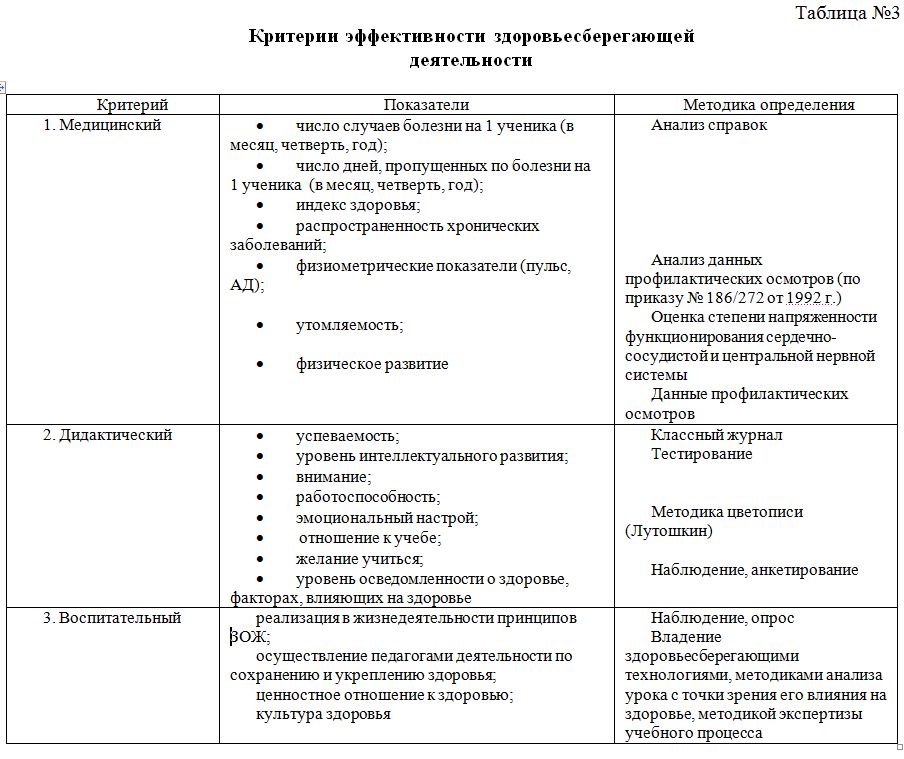 Методический инструментарий определения эффективности реализации программы формирования экологической культуры, здорового и безопасного образа жизни(Анкеты для учащихся и родителей)Анкета «Режим дня»(для учащихся)Цель: выявить отношение школьников к своему здоровью, знание правильного составления и выполнения учащимися режима дня.Поставь красный кружок рядом с позицией, с которой ты согласен: 1. Знаешь ли ты что такое режим дня?а) да, знаю;б) нет, не знаю;в) имею представление.2. Как ты считаешь, с чего должен начинаться твой день?а) с завтрака;б) с зарядки;в) с водных процедур;3. Завтракаешь ли ты утром?А) нетБ) да4. Занимаешься на уроке физкультурыа) с полной отдачей;б) без желания;в) лишь бы не ругали.5. Занимаешься ли спортом дополнительно?а) в школьной секции;б) в спортивной школе6. Проводишь ли ты время,  играя на свежем воздухе после уроков?А) даБ) нет7. В какое время ты обычно ложишься спать А) 21 часБ) 23 ч часаАнкета «Режим дня»(для родителей)Цель опроса  - изучение влияния учебной нагрузки и режима дня на состояние здоровья ребенка. С Вашей помощью мы надеемся решить ряд проблем, возникающих в условиях школы и семьи. Класс, пол ребенка_____________________________В какое время Ваш ребенок обычно встает в учебный день?________________Делает ли ребенок утреннюю зарядку? (отметьте знаком «+»)да__________нет __________иногда__________считаю это лишним__________Делает ребенок закаливающие процедуры? (отметьте знаком «+»)да__________нет __________иногда__________считаю это лишним__________Завтракает ребенок перед школой? (отметьте знаком «+»)да__________нет__________если нет, то почему? __________Завтракает ли Ваш ребенок в школе? (отметьте знаком «+»)да__________нет__________если нет, то почему? __________Сколько времени затрачивает ребенок на дорогу в школу?__________________Каким транспортом он пользуется?___________________Сколько времени в среднем проводит ребенок на воздухе:в учебный день________в выходные и каникулярные дни?_______________Какие спортивные секции посещает ребенок?__________________Сколько раз в неделю?___________________Какие  кружки, студии и т.п. посещает ребенок?______________Сколько раз в неделю? ___________Сколько времени в среднем затрачивает ребенок на подготовку домашних заданий:в учебный день____________в выходные дни? __________Какой  из учебных предметов, как правило, требует большего времени на подготовку?______Сколько ребенок имеет часов в неделю на дополнительные занятия тем или иным предметом (в школе или вне ее)?________________Читает ребенок ежедневно внепрограммную литературу? Сколько на это отводится времени в день? ______________Сколько времени ребенок тратит на просмотр телепередач:в учебный день_______в выходной день? ____Сколько времени ребенок тратит на занятия с компьютером и игровыми приставками: в учебный день_______________в выходной день? _____________В какое время ребенок обычно ложится спать:в учебный день___________в выходной день? _______Бывают  у ребенка жалобы на:головную боль_______головокружение _____расстройства сна?____Часто у ребенка появляются:слезливость______капризы________плохое настроение_____апатия?_______Анкета «Здоровое питание»для родителей1. Сколько раз в день питается ваш ребенок?(Два, три, четыре, пять, более). 2. Завтракает ли ваш ребенок дома? (Да, нет) 3. Завтракает ли ваш ребенок в школе? (Да, нет) 4. Ужинает ли ваш(а) сын (дочь): перед сном, за один час до сна, за два часа5. Часто ли ест ваш ребенок:Каши (да, нет)Яйца (да, нет)Молочную пищу (да, лет)Сладости (да, нет)Соленья (да, нет)Жирную и жареную пищу (да, нет)6. Сколько раз в день ваш ребенок употребляет молоко, кефир, йогурт?7. Сколько видов свежих овощей и фруктов ваш ребенок съедает ежедневно?8. Какие напитки чаще всего пьет ваш ребенок?(Газированные, соки, молоко, воду, чай, кофе, компот, настой из трав,минеральную воду) 9. Считаете ли вы, что пища, которую употребляет ваш ребенок разнообразна и полезна для здоровья? (Да, нет) 10. Каков, по вашему мнению, вес вашего ребенка? (Нормальный,недостаточный, избыточный) 11. Удовлетворены ли Вы организацией школьного питания?______12. Ваши пожелания по организации школьного питания.Анкета "Питание в школе глазами родителей"1.Удовлетворяет ли Вас система организации питания в школе? 2.Считаете ли Вы рациональным организацию горячего питания в школе? 3.Удовлетворены ли Вы работой школьной комиссии по питанию? 4.Удовлетворены ли Вы санитарным состоянием столовой5, Удовлетворены ли Вы качеством приготовления пищи?Анкета «Здоровое питание»(Для учащихся)1. Что ты ел на завтрак? 2. Считаешь ли ты завтрак необходимым? 3. Какие твои любимые овощи? 4. Какие овощи ты не ешь? 5. Сколько раз в день ты ешь овощи? 6. Любишь ли ты фрукты? 7. Какие фрукты твои любимые? 8. Сколько раз в день ты ешь свежие фрукты? 9. Что ты ешь чаще всего между основными приемами пищи? 10.Что ты пьешь чаще всего? 11.Считаешь ли ты продукты, которые употребляешь полезными для себя? 12.Считаешь ли ты, что твой вес: нормальный, избыточный, недостаточный?13. Любишь ли ты чипсы, газировку, сухарики? Как Часто ты их употребляешь?14. Считаешь ли ты, что чипсы, газировка и сухарики полезны для твоего организма?Анкета "Питание в школе глазами детей»1.Нравится ли тебе питаться в школьной столовой? 2. Устраивает ли тебя ежедневное меню? 3. Вкусную ли пищу готовят в столовой?  4. Считаешь ли ты, что горячее питание повышает твою успеваемость?5. Что бы ты хотел изменить в школьной столовой?Анкета «Мое здоровье»(для учащихся)Цель: выявить отношение школьников к своему здоровью, понимание ими важности физического совершенствования.Поставь соответствующий кружок рядом с позицией, с которой ты согласен: 3 – зеленый; 2 – частично; 1 – нет.1. Часто ли ты пропускаешь занятия по болезни а) из-за простудных заболеваний;б) из-за отсутствия закалки;в) по другим причинам.2. Делаешь ли ты утреннюю зарядку?3. Регулярно ли посещаешь уроки физкультуры?4. Занимаешься на уроке физкультурыа) с полной отдачей;б) без желания;в) лишь бы не ругали.5. Занимаешься ли спортом дополнительно?а) в школьной секции;б) в спортивной школе;6. Оцени степень своей успешности сегодня на уроке:а) математики;б) физкультуры;в) истории;г) химии;д) физики и т.д.7. Были ли физкультурные паузы на ваших уроках?Анкета «Школьный режим»(для родителей)Цель: изучить мнение родителей о влиянии школьного режима на здоровье ребенка.Оцените баллами 1, 2, 3 (низкий, допустимый, оптимальный уровень).1. Как часто болеет ваш ребенок?а) каждый месяц;б) один раз в четверть;в) раз в год и реже.2. Оцените значимость (важность) утренней зарядки для здоровья вашего ребенка:3. Оцените выполнение зарядки вашим ребенком:4. Оцените соблюдение им режима дня в школе:5. Оцените соблюдение ребенком режима дня дома:6. Оцените влияние уроков физкультуры на здоровье вашего ребенка:7. Оцените участие вашего ребенка во внеклассных спортивных занятиях:Анкета «Домашнее задание»(изучение мнения родителей о дозировке домашнего задания)Обведите количество баллов один раз по каждому вопросу.1. Как ваш ребенок выполняет домашнее задание?а) самостоятельно (3 балла);б) с помощью (2 балла);в) не выполняет (1 балл).2. Домашнее задание способствует развитию вашего ребенка?а) всегда (3 балла);б) иногда (2 балла);в) нет (1 балл).3. Сколько времени затрачивает ваш ребенок на выполнение домашнего задания:а) 2,5 – 3 часа б) 2 – 2,5в) 1 – 2 часаг) меньше 1 часа4. Соответствует ли режим работы школы уровню физического здоровья вашего ребенка?а) да – 3 балла;б) частично – 2 балла;в) нет – 1 балл.5. Соответствует ли расписание учебных занятий уровню физического здоровья вашего ребенка?а) да – 3 балла;б) частично – 2 балла;в) нет – 1 балл.АНКЕТА «ЗОЖ»(для учащихся)1. Представь, что ты приехал в летний лагерь. Твой лучший друг, который приехал вместе с тобой, забыл дома сумку с вещами и просит тебя помочь. Отметь, какими из перечисленных предметов не стоит делиться даже с лучшим другом?А) Мыло             Б) Мочалка В) Зубная щётка Г) Зубная пастаД) Полотенце для рук Е) Полотенце для тела        Ж) Тапочки                                  З)  Шампунь2. На дверях столовой вывесили 2 расписания   приёма пищи – одно из них правильное, а другое содержит ошибки. Отметь правильное расписание.                          1 расписание  (А)            2 расписание (Б)Завтрак                  8.00                                    9.00Обед                      13.00                                  15.00Полдник                16.00                                  18.00Ужин                    19.00                                  21.00 3. Оля, Вера и Таня не могут решить – сколько раз в день нужно чистить зубы. Как ты думаешь, кто из девочек прав. Отметь правильный ответ:А) Зубы нужно чистить по вечерам, чтобы удалить изо рта все скопившиеся за день остатки пищи.Б)  Зубы надо чистить по утрам, чтобы дыхание было свежим весь день.В)  Зубы надо чистить утром и вечером. 4. Отметь, в каких случаях надо обязательно мыть руки:А) После прогулки                                       Б) После посещения туалета                   В) После того, как заправил постель      Г) После игры в баскетболД) Перед посещением туалета  Е) Перед едой   Ж) Перед тем, как идёшь гулять                          З)  После игры с кошкой или собакой 5. Как часто ты принимаешь душ?А) Каждый день            Б) 2-3 раза в неделю                   В) 1 раз в неделю 6. Твой товарищ поранил палец. Что ты ему посоветуешь?А)  Положить палец в рот.Б)  Подставить палец под кран с холодной водойВ)  Намазать палец йодом и накрыть чистой салфеткойГ)  Намазать кожу вокруг ранки йодом и накрыть чистой салфеткойКЛЮЧ К АНКЕТЕ  «ЗДОРОВЫЙ ОБРАЗ ЖИЗНИ»ВОПРОС № 1.  Представь, что ты приехал в летний лагерь. Твой лучший друг, который приехал вместе с тобой, забыл дома сумку с вещами и просит тебя помочь. Отметь, какими из перечисленных предметов не стоит делиться даже с лучшим другом? Мыло (0)          Зубная щётка (2)    Полотенце для рук (0)       Тапочки (2)    Мочалка (2)     Зубная паста (0)     Полотенце для тела (2)     Шампунь (0)Показатель: Знание правил пользования средствами личной гигиены.ВОПРОС № 2.  На дверях столовой вывесили 2 расписания   приёма пищи – одно из них правильное, а другое содержит ошибки. Отметь правильное расписание.                      1 расписание  (4)           2 расписание (0) Завтрак                8.00                            9.00 Обед                    13.00                         15.00 Полдник              16.00                         18.00 Ужин                   19.00                         21.00Показатель: Осведомлённость о правилах организации режима питания.ВОПРОС № 3.  Оля, Вера и Таня не могут решить – сколько раз в день нужно чистить зубы. Как ты думаешь, кто из девочек прав. Отметь правильный ответ:- Зубы нужно чистить по вечерам, чтобы удалить изо рта все скопившиеся за день остатки пищи  - Зубы надо чистить по утрам, чтобы дыхание было свежим весь день (0) - Зубы надо чистить утром и вечером (4)Показатель: Осведомлённость о правилах личной гигиены.ВОПРОС № 4.  Отметь, в каких случаях надо обязательно мыть руки: После прогулки (2)                                    Перед посещением туалета (0) После посещения туалета (2)                   Перед едой  (2)     После того, как заправил постель (0)      Перед тем, как идёшь гулять (0) После игры в баскетбол (2)                      После игры с кошкой или собакой (2)Показатель: Осведомлённость о правилах личной гигиены.ВОПРОС № 5.  Как часто ты принимаешь душ? Каждый день  (4)          2-3 раза в неделю  (2)                  1 раз в неделю (0)Показатель: Осведомлённость о правилах личной гигиены.ВОПРОС № 6.  Твой товарищ поранил палец. Что ты ему посоветуешь? - Положить палец в рот (0) - Подставить палец под кран с холодной водой (0) - Намазать рану йодом и накрыть чистой салфеткой (4) - Намазать кожу вокруг ранки йодом и накрыть чистой салфеткой (6)Показатель: Осведомлённость о правилах оказания первой помощи.ПОДВЕДЕНИЕ ИТОГОВПодсчитывается обще количество баллов, набранных учащимся: 30-36 – высокий уровень осведомлённости о требованиях ЗОЖ 24-29 – достаточная осведомлённость о требованиях ЗОЖ 18-23 – недостаточная осведомлённость о требованиях ЗОЖ Меньше 18 – низкий уровень осведомлённости о требованиях ЗОЖАнкета «Вредные привычки1.Видели ли вы на улице пьяного человека?2. О чем вы думаете, когда видите пьяного человека на улице?3. Пьют ли ваши родители?4. Как часто выпивают ваши родители?5. Как вы относитесь к пьянству родителей?6. Какие меры предосторожности нужно предпринимать при общении с пьяным?7. Какие меры наказания вы знаете и считаете ли их справедливыми?8. Многие ли твои друзья курят? 9. Как ты к этому относишься? 10. Пробовал ли ты курить?Анкета «Вредные привычки(Для родителей)Цель: Изучить отношение родителей к курению 1. В каком возрасте Вы впервые попробовали закурить?2. С кем и в каких обстоятельствах это произошло?3. Курите ли вы сейчас?4. Сколько лет Вы уже курите систематически, ежедневно?5. Сколько штук в день примерно выкуриваете?6. Подсчитайте, сколько это стоит на протяжении года (365 дней).7. Курят ли в Вашей семье, кто: отец, мать, брат и др.?8. Курят ли в Вашей комнате, в доме или курящие выходят на улицу?9. Есть ли среди Ваших друзей, подруг курящие?10.Кого в Вашем кругу родных и друзей больше – курящих или не курящих?11.Кого среди знакомых курящих больше – мужчин или женщин?12.Хотели ли Вы бросить курить?13.Пробовали Вы бросить курить и сколько раз?14.Какие средства могут помочь бросить курить?15.В каких обстоятельствах Вам более всего хочется закурить?16.Почему возникает такая сильная тяга к табаку?17.Сколько раз на протяжении текущего  года Вы болели?19.Ухудшилось ли ваше здоровье с тех пор, как Вы начали курить?20.Улучшилось ли ваше здоровье с тех пор, как Вы бросили курить?21.Какие болезни человека прямо связаны с курением табака?Анкета «Отношение к прививкам»(для родителей)1Как вы относитесь к прививкам, вакцинации?а) положительнов) отрицательно2.Даете ли вы согласие на то, чтобы вашему ребенку делали прививки?а) дав) нет3. Если нет, то укажите причину___________________________________4. Как вы считаете для чего необходимо ставить прививки?Анкета «Отношение к прививкам»(для учащихся)1.Заешь ли ты, для чего нужны прививки?а) дав) нет2. Делали ли тебе прививки?3. Испытываешь  ли ты страх перед прививкой?а) дав) нет4. Как ты думаешь нужны ли прививки для здоровья человека?а) дав) нетАнкета «Правила безопасного поведения»(для учащихся)Правила безопасного поведения на автомобильных дорогах:Где можно переходить улицу?Где нельзя переходить улицу?Можно ли    играть на проезжей части дороги?Можно ли  кататься на велосипеде, санках лыжах, коньках вблизи проезжей части?Правила безопасного поведения в поездах и на железных дорогах:Где можно переходить железнодорожные пути?Можно ли  во время движения поезда высовываться из окон, стоять на подножках, открывать наружные двери?Можно ли играть вблизи железнодорожных путей?Правила личной безопасности дома и на улице:Можно ли открывать дверь незнакомому человеку, даже если он в форме врача, милиционера, почтальона?Можно ли разговаривать на улице с незнакомыми людьми, особенно, если они что-нибудь предлагают (покататься на машине, подвезти до дома, съездить за конфетами, в кино и др.).Если незнакомый человек пытается открыть дверь, что нужно сделать? Можно ли   впускать в дом людей, которые говорят, что они пришли по просьбе родителей. Оценка и коррекция развития этих и других личностных результатов образовательной деятельности обучающихся осуществляется в ходе постоянного наблюдения педагога в тесном сотрудничестве с семьей ученика. ПРОГРАММА СОЦИАЛИЗАЦИИ, ПРОФЕССИОНАЛЬНОЙ ОРИЕНТАЦИИ«Я И МОЙ ПРОФЕССИОНАЛЬНЫЙ ВЫБОР»Социально-экономические условия жизни общества диктуют свои требования к профессиональной подготовке молодых людей. Мир стал более подвижным, а значит, более неустойчивым. Человек должен обладать гибкостью, выносливостью, чтобы не только выжить, но и достойно жить, принося при этом пользу обществу. Молодому человеку легко потеряться в мире существующих профессий, возможностей, ценностей. Юношам и девушкам нужна помощь для того, чтобы найти свой путь, сведя при этом количество ошибок к минимуму. Ошибка человека при выборе профессии – это ошибка в выборе стиля жизни, последствиями которой могут стать нарушенное физическое и психическое здоровье, общая неудовлетворенность, снижение энергетического тонуса. Для государства – это дополнительные материальные затраты на обучение, переобучение, лечение, ущерб от ошибок и снижение производительности и эффективности труда. С другой стороны, человек, совершивший ошибку в выборе профессии первоначально, может исправить ее в любой период своей жизни. Для этого он должен быть готов к постоянному образованию, саморазвитию и самореализации.Современная школа и родители должны взять на себя ответственность за предоставление ребенку широких возможностей в поиске себя, изучении и развитии своих способностей, склонностей, формировании адекватной самооценки и уровня притязаний, в развитии способности делать осознанный выбор и добиваться цели. Актуальность проблемы состоит в том, что в настоящее время большинство выпускников школы оказываются неготовыми к осуществлению осознанного выбора профессии. Выбор профессии сопровождается трудностями психологического характера. Человек не готов к этому выбору, если у него:недостаточно сформирована временная перспектива; представление о себе, своих способностях, возможностях, интересах и склонностях характеризуется неадекватностью, неустойчивостью;не развита способность делать осознанный выбор и брать на себя ответственность за него;нет четких представлений о трудностях при выборе профессии и способах их преодоления;отсутствуют знания о мире профессий и требованиях, которые предъявляет профессия к человеку;недостаточно сформированы навыки целеполагания.Профориентация в нашей школе рассматривается как система воспитательных, социально-психологических и обучающих мероприятий, способствующих свободному профессиональному самоопределению выпускников школы в условиях современного динамичного рынка труда.Профориентация обеспечивает психологическую, ценностную, информационную и элементарную операциональную (на уровнях от допрофессионального до начального профессионального образования) готовность к профессиональному самоопределению и к возможной профессиональной переориентации в условиях изменений рынка труда.Профессиональное самоопределение рассматривается как важная часть социализации. Успешное профессиональное самоопределение возможно при следующих условиях:а) сформированность мотивационно-потребностной сферы личности, наличие развитых интересов, склонностей и способностей,б) достаточный уровень самосознания выпускника школы;в) ориентированность выпускника в поле возможностей профессионального выбора в условиях реального и потенциального рынка труда и образования.Цель  – помочь старшеклассникам сделать осознанный выбор профессии.Задачи:научить выделению дальних и ближних профессиональных целей;помочь определить свою готовность к достижению профессиональных целей;помочь сопоставить свои возможности с требованиями выбираемых профессий; помочь осознать трудности в достижении профессиональных целей и найти пути их преодоления;помочь определить пути саморазвития.  Данная программа опирается на принципы:• принцип сознательности в выборе профессии;• принцип соответствия выбираемой профессии интересам, склонностям, способностям человека и потребностям общества;• принцип активности: человек сам активно выбирает профессию;• принцип развития: профессия должна давать возможности для развития личности.Прогнозируемый результатГотовность обучающихся к профессиональному самоопределению и к возможной профессиональной переориентации в условиях изменений рынка труда. Участники программы: учащиеся; классные руководители; родители. Направления профориентационной работы:1. Вовлечение школьников в деятельность кружков дополнительного образования, факультативов в школе.2. Вовлечение школьников в разнообразную коллективную творческую деятельность.3.   Проведение встреч с родителями как с профессионалами в тех или иных сферах труда.   7 классИнформационно-просветительская работа на классных часах, осуществляется классными руководителями, психологом, под руководством старшей вожатой рассчитана на четыре года обучения. Занятия проходят в различных формах (информационные беседы, дискуссии, семинары, коллективные творческие дела, профориентационные игры, профориентационная работа в анкетах, встречи с работниками различных профессий) по усмотрению классного руководителя, руководства школы. 9-й класс.Задачи : расширение и углубление профессиологических знаний; разъяснение возможностей для самоактуализации и первичного жизненного самоопределения выпускников План работы на 2018-2019 учебный годПрограмма  формирования экологической культуры«Прекрасны солнце, воздух и вода – прекрасна вся моя Земля».Социально-политические и экономические проблемы современного общества привели школу к пересмотру ряда педагогических позиций, к переосмыслению некоторых сторон научно-теоретической и практической системы воспитания: не отказываясь от прежних достижений в этой области, мы вынуждены вносить изменения в воспитательный процесс. В соответствии с воспитательной системой  развития школы одно из основных  мест в воспитательной работе занимает формирование у учащихся экологической культуры, которая складывается из ответственного отношения:– к природе (Сохраним родную природу), – к себе как составной части природы (Экология и здоровье), – к окружающему нас миру, к живым существам вокруг нас (духовно- нравственное воспитание через экологическое образование).         В школе накопилась определенная система воспитания. Накоплен положительный опыт работы по экологическому воспитанию учащихся, совместной деятельности педагогов школы и родителей, сложилась система дополнительного образования на базе школы. Есть необходимость приведения накопительного, положительного опыта в стройную систему, которая позволит сделать процесс воспитания непрерывным, а значит и более эффективным.
      Программа экологического воспитания школьников очерчивает основные направления и формы деятельности по формированию личности, обладающей экологической культурой и экологическим мышлением. 
Программа призвана объединить все воспитательные структуры школы, обеспечивающие развитие детей, предусмотрев методическое обеспечение ее выполнения, а также преемственность в воспитании учащихся. II. Цель и задачи ПрограммыЦель:  создание широких возможностей для творческой самореализации личности на пользу себе и обществу. Задачи: воспитание экологически целесообразного поведения как показателя духовного развития личности; формирование экологического мышления и экологической культуры учащихся; развитие таланта и способностей как особой ценности; формирование здорового образа жизни учащихся. III. Прогнозируемый результатРезультат экологического воспитания – выпускник школы должен обладать определенной экологической культурой.Модель выпускникаПрограмма экологического воспитания школьников  включает следующие   разделы: «Сохраним родную природу», «Экология и здоровье», «Экологическое образование». Каждое из них ориентировано на приобщение учащихся к тем или иным общечеловеческим ценностям.Раздел «Сохраним родную природу»Раздел «Экология  и здоровье» Раздел «Экологическое образование»  МониторингС целью изучения эффективности экологического воспитания проводится диагностика уровня воспитанности и анкетирование учащихся. Одним из критериев уровня воспитанности является отношение к природе. Этот критерий складывается из бережного отношения к земле,  к растениям, к животным, стремления сохранить природу в повседневной жизнедеятельности и труде,  оказать помощь природе.Анкета «Бережное отношение к природе»(для учащихся)Методика «Альтернатива» (проводится индивидуально с каждым ребенком). Цель. Определить тип  взаимодействия с природными объектами Инструкция к проведению. Педагог предлагает ребенку выбрать наиболее подходящий для него вариант ответа. - Для нашего аквариума ты бы хотел завести новых рыбок:А) с красивой окраской?Б) С интересным поведением?- Гуляя в лесу с родителями ты пойдешь:А) Проложишь новую дорожку, зато нарвешь красивый букет?Б) По хорошей тропинке, не вредя растениям?- После отдыха с родными в лесу ты:А) Оставишь мусор там, ведь и так его много вокруг?Б) Попытаешься собрать мусор и вместе с родителями выбросишь его потом в урну?- Какие цветы ты выбрал бы для посадки на клумбу:А) Яркие красивые растения, которые не требуют особого ухода?Б) Растения, за которыми необходимо постоянно следить и ухаживать?- Как ты думаешь, что ты можешь сделать для охраны природы:А) Ничего, я еще маленький.Б) Не сорить, не обижать животных, вешать кормушки, собирать мусор в лесу.Оценка результатов деятельности За каждый ответ А – 1 балл, за ответ Б – 2 балла. Высокий уровень (9 - 10 баллов) * Ребенок осознанно на первое место ставит интересы природы. Полными предложениями отвечает на поставленные вопросы. Проявляет интерес к вопросам. Интересуется охраной природы и бережным отношением к ней.Средний уровень (7 - 8 баллов) * Ребенок отвечает на поставленные вопросы. Не проявляет особого интереса к бережному отношению, природой больше интересуется с эстетической точки зрения. Низкий уровень (5 - 6 баллов) * Ребенок затрудняется отвечать на поставленные вопросы. Больше занимают свои интересы, а не вопросы охраны природы. Интересуется красотой природы, а не чистотой.Наблюдение за поведением и эмоциями детей на природе.Цель. Выявить уровень взаимодействия детей с природными объектами. Оценка результатов деятельности Высокий уровень (13 - 15 баллов) * Ребенок старается не вредить растениям во время игр. Увлеченно наблюдает за растениями и животными, интересуется способами ухаживания за ними. Самостоятельно ухаживает за растениями в уголке природы. Выполняет простейшие функции по уходу за растениями. Проявляет инициативу.Средний уровень (8 - 12 баллов) * Ребенок не причиняет вреда растениям, но не проявляет к ним особого интереса. Животные ребенка привлекают, но очень быстро интерес к ним пропадает. В совместной деятельности с педагогом выполняет необходимые функции по уходу за природными объектами, но старается поскорее закончить свою деятельность.Низкий уровень (5 - 7 баллов) * Ребенок в ходе прогулок не обращает внимание на растения. Может повредить их, не придав этому значения. Не прислушивается к советам педагога в отношении охраны растений. Декоративные растения интереса не вызывают. Животные привлекают только в качестве объекта, с которым можно поиграть. Природные явления не интересны.Опросник «Отношение к природе»(проводится индивидуально с каждым ребенком).Цель. Определить уровень развития личностного отношения к природе.Инструкция к проведению. Педагог предлагает ребенку вопрос, требующий однозначного ответа: - Тебе на день рождения подарили котенка, хомячка или другое домашнее животное. Ты обрадуешься?- Твой друг сломал ветку дерева. Ты укажешь на его неправильное действие?- Воспитатель выбирает помощника для уборки на участке. Ты попросишь взять тебя в помощники?- Ты любишь смотреть по телевизору передачи о животных или о природе?- Тебе нравится слушать рассказы о природе и животных?- Воспитатель предлагает тебе убираться в уголке природы или быть дежурным. Ты выберешь уборку в уголке природы?- Ты считаешь неправильным бросать мусор там, где хочется?- Тебе жалко бездомных собак и кошек?- Ты хотел бы взять одного из таких животных себе домой?Оценка результатов деятельности За каждый ответ ДА – 2 балла, за ответ НЕТ – 1 балл. Высокий уровень (16 -18 баллов) * Ребенок осознанно отвечает на поставленные вопросы, на большинство из них отвечает положительно. Отношение к природе у ребенка исключительно положительное, объекты природы вызывают познавательную потребность. У ребенка есть стремление к взаимодействию с природой, не ставящее цели получить от природы что то «полезное». Средний уровень (13 – 15 баллов) * Ребенок не проявляет особого интереса к природе, восприимчив к чувственно - выразительным элементам природы. У ребенка нет потребности в действиях, связанных с уходом за природными объектами, не испытывает особой «любви» к животным и растениям.Низкий уровень (9 - 12 баллов) * Ребенка мало интересует происходящие перемены в природе, его больше занимают игровая, самостоятельная деятельность. Большее предпочтение отдает бытовой деятельности, а не природоохранной. На большинство вопросов ответил отрицательно.Анкета «Безопасное поведение  в окружающей среде»(для родителей)Уважаемые родители! Просим Вас заполнить анкету и откровенно ответить на вопросы.Ваши  ответы позволят оценить актуальность проблемы безопасности жизнедеятельности  вашего ребенка и целесообразность проведения специально организованных занятий по ОБЖ.1.  Попадал ли ваш ребенок в опасную ситуацию дома, на улице, на природе? (Приведите  пример) ________________________________________________________________2.  Если бы ребенок заранее знал о последствиях своего поведения, смог бы он избежать опасности? __________________________________________3. Знакомите ли вы своего ребенка с правилами обращения с опасными предметами? (Пример)_______ _____________________________________4.  Говорите ли вы с ребенком о правилах поведения при контактах с незнакомыми людьми? (Пример) _______ ____________________________5.  Как вы воспитываете бережное отношение к природе?       __________________________________ _________________________6  Занимаетесь ли вы физическим развитием своего ребенка? (Каким образом?) ________________________ ________________________________7   Знает ли ваш ребенок некоторые правила дорожного движения? (Какие?) ______________________________ ___________________________8  Формируя безопасное поведение ребенка, вы действуете: а) путем прямых запретов: «не трогай», «отойди», «нельзя»; б) пытаетесь подробно объяснить ситуацию; в) поступаете иначе __________ _______9  Поощряете ли вы ребенка за соблюдение правил безопасного поведения? Чем? ______________________ ______________________________________10  Придерживаетесь ли вы сами данных правил? (всегда, часто, иногда, редко, никогда) ____________________________________________________11 Целесообразно ли проводить специально организованные занятия по основам безопасности жизнедеятельности в школе? _______________ ________________12  Какие темы занятий по ОБЖ вы считаете наиболее актуальными?-   Ребенок и другие люди-   Ребенок дома-  Ребенок и природа- Здоровье и эмоциональное благополучие ребенка-  Ребенок на улице13 Готовы ли вы принимать участие в обсуждении данной темы, проведении различных мероприятий, а также поддерживать и закреплять навыки безопасного поведения вне школы? _________________________________________________________________14 Ваши пожелания _______________________________________________________К результатам, не подлежащим итоговой оценке индивидуальных достижений учащихся школы, относятся:ценностные ориентации школьника, которые отражают его индивидуально-личностные позиции (этические, эстетические, религиозные взгляды, политические предпочтения и др.);характеристика социальных чувств (патриотизм, толерантность, гуманизм и др.);индивидуальные личностные характеристики (доброта, дружелюбие, честность и т.п.).Оценка и коррекция развития этих и других личностных результатов образовательной деятельности обучающихся осуществляется в ходе постоянного наблюдения педагога в тесном сотрудничестве с семьей ученика. Программа коррекционной работы.Программа коррекционной работы носит личностно-ориентированный характер. При составлении индивидуальной траектории развития учитываются медицинские показатели учащихся (школьный врач), данные психологической диагностики (психолог) и результаты педагогического мониторинга образовательных достижений (учитель). Также учитывается социальный статус ребенка, семьи, условий обучения и воспитания.Реализация программы коррекционной работы осуществляется при содействии педагогических работников, учащихся и их родителей\законных представителей.Учитель-предметник1) осуществляет диагностику в начале года с целью выявления уровня обученности учащегося;2) использует на уроках дифференцированный и индивидуальный подход, различные виды опроса (устный, письменный, индивидуальный и др.) для получения объективного результата;3) выстраивает индивидуальный образовательный маршрут, вовлекая учащихся во внеурочную деятельность по предмету, проектную и исследовательскую деятельность, конкурсное и олимпиадное движение (результаты отражаются в портфолио учащегося);4) организует ликвидацию пробелов в знаниях в рамках групповых и индивидуальных занятий, занятий внеурочной деятельностью;5) информирует классного руководителя и\или непосредственно родителей учащегося о низкой успеваемости, если наблюдается скопление неудовлетворительных оценок (3 и более “2”).Учитель не должен снижать оценку учащемуся за плохое поведение на уроке, в этом случае он должен использовать другие методы воздействия.Классный руководитель:1) выявляет причины неуспеваемости учащегося через индивидуальные беседы, при необходимости обращаясь к психологу, социальному педагогу (методы работы: анкетирование учащихся, родителей, собеседование), учитывая, что к возможным причинам можно отнести:пропуск уроков (по уважительной или неуважительной причине),недостаточная домашняя подготовка,низкие способности,нежелание учиться,недостаточная работа на уроке ,необъективность выставления оценки на уроке ,большой объем домашнего задания,высокий уровень сложности материала,другие причины.Уважительными причинами пропуска уроков считаются:а) болезнь, подтвержденная справкой врача;б) отсутствие по семейным обстоятельствам, подтвержденное запиской от родителей на срок не более 3-х дней;в) мероприятия, подтвержденные справками, вызовами, приказом учреждения, проводящего данное мероприятие;г) освобождение от урока ученика в случае плохого самочувствия с предупреждением учителя-предметника или классного руководителя.Неуважительными причинами считаются пропуски урока или уроков без соответствующих документов, подтверждающих уважительную причину отсутствия учащегося.2) информирует родителей о пропуске уроков через запись в дневнике, через беседу с родителями.3) в случае выявления недобросовестного выполнения домашнего задания или недостаточной работы на уроке организует профилактическую работу с родителями ученика,4) обращается за помощью к социальному педагогу, психологу, администрации школы в случае уклонения родителей от своих обязанностей.Для слабоуспевающих учащихся может быть организована помощь со стороны актива класса.Ученикработает в течение урока и выполняет все виды упражнений и заданий на уроке,выполняет домашнее задание,своевременно представляет учителю на проверку письменные задания.Ученик, пропустивший занятия (по уважительной или без уважительной причины), обязан самостоятельно изучить учебный материал, но в случае затруднения может обратиться к учителю за консультацией.Родители \ законные представители учащегосяобязаны явиться в школу по приглашению педагога, классного руководителя, администрации школы;контролируют выполнение домашнего задания учеником и его посещение школы;помогают ребенку в освоении пропущенного учебного материала путем самостоятельных занятий или консультаций с учителем-предметником в случае отсутствия ребенка на уроках по болезни или другим уважительным причинам;обращаются за помощью к классному руководителю, психологу, социальному педагогу, администрации школы.Родители не имеют права посещать уроки без разрешения администрации школы.В случае уклонения родителей от своих обязанностей оформляются материалы на ученика и его родителей в Комиссию по делам несовершеннолетних и защите прав детей, Совет профилактики школы с целью принятия административных мер наказания к родителям. Уполномоченный  по правам участников образовательного процессапроводит индивидуальную беседу с учащимся с целью выявления социальных проблем;при необходимости посещает квартиру ученика, составляет акт обследования;инициирует постановку учащихся на внутришкольный учет и снятие с него, чем родители информируются в обязательном порядке;составляет программу работы с учащимися, состоящими на внутришкольном учете;контролирует посещение уроков учащимися, поставленными на внутришкольный учет.Администрация школыформирует учебный план, удовлетворяющий образовательные запросы участников образовательного процесса;контролирует деятельность всех участников воспитательного процесса по работе со слабоуспевающими учащимися.Основные направления коррекционной деятельностиАнализ рекомендаций психолого-медико-педагогической комиссии.Проведение педагогической диагностики успешности обучения школьников и анализ ее результатов.Разработка программ индивидуальных траекторий развития, включающихпреодоления предметных трудностей в обучении,преодоления общеучебных трудностей в обучении,преодоление трудностей межличностного взаимодействия,Проведение мероприятий с целью расширения педагогических знаний родителей о работе с детьми, которые нуждаются в особом педагогическом внимании.Мероприятия по работе с семьей:1. Родительские собрания«Психология школьника, испытывающего трудности обучения и общения»;«Особенности взаимодействия родителей и ребенка в условиях его недостаточного физического и психического развития»;«Свободное время ребенка с ограниченными возможностями здоровья»;2. Круглогодичный «Родительский семинар». Ежеквартальные встречи родителей с представителями педагогического коллектива (директором, заместителем директора по учебно-воспитательной работе, учителем, социальным педагогом, школьным психологом, врачом, представителями правопорядка) по темам и проблемам воспитания и развития детей.3. Индивидуальные консультации психолога, социального педагога, учителей.4. Размещение материалов для родителей по поддержке учащихся, имеющих трудности в обучении, на школьном сайте.V. Работа по повышению квалификации педагогического коллектива с учетом особенностей контингента учащихся.Программа коррекционной работы направлена на создание системы комплексной помощи детям в освоении основной образовательной программы основного  общего образования. Рост числа неуспевающих и слабоуспевающих учеников - одна из главных проблем современной школы. Выделяют три основные причины неуспеваемости: физиологические проблемы (частые болезни, общая слабость здоровья, инфекционные болезни, болезни нервной системы, нарушения двигательных функций); психологические (особенности развития внимания, памяти, мышления, медленность понимания, недостаточный уровень развития речи, несформированность познавательных интересов, узость кругозора); социальные (неблагополучные условия жизни, недостойное поведение родителей).Одной из актуальных проблем в школе остается проблема повышения эффективности учебно-воспитательного процесса и преодоление школьной неуспеваемости. Ее решение предполагает совершенствование методов и форм организации обучения, поиск новых, более эффективных путей формирования знаний у учащихся, которые учитывали бы их реальные возможности. 
           Происходящие социально-экономические изменения в жизни нашего общества, постоянное повышение требований к уровню общего образования обострили проблему школьной неуспеваемости. Количество учащихся, которые по различным причинам оказываются не в состоянии за отведенное время и в необходимом объеме усвоить учебную программу, постоянно увеличивается. Неуспеваемость, возникающая на начальном этапе обучения, создает трудности для нормального развития ребенка, так как, не овладев основными умственными операциями, учащиеся не справляются с возрастающим объемом знаний в средних классах и на последующих этапах “выпадают” из процесса обучения. При работе с неуспевающими школьниками необходимо искать виды заданий, максимально возбуждающие активность ребенка, пробуждающие у него потребность в познавательной деятельности. В работе с ними важно найти такие пути, которые отвечали бы особенностям их развития и были бы для них доступны, а самое главное интересны. Содержание учебного материала должно обеспечивать мотивацию, ориентироваться на развитие внимания, памяти и речи, быть личностно-значимым, а формы его подачи – занимательной, узнаваемой, реалистичной и красочной.Цель: формирование у учащихся приемов общих и специфических умственных действий в ходе кропотливой, систематической работы по предмету.Задачи:  Создать систему внеурочной работы, дополнительного образования учащихся. Развить групповые и индивидуальные формы внеурочной деятельности.Удовлетворение потребности в новой информации (широкая информированность).Формировать глубокий, устойчивый интерес к предмету.Расширять кругозор учащихся, их любознательность. Развивать внимание, логическое мышление, аккуратность, навыки самопроверки учащихся.Активизировать слабых учащихся.Содержание и формы коррекционной работы учителя:
● наблюдение за учениками во время учебной и внеурочной деятельности (ежедневно);
● поддержание постоянной связи с учителями-предметниками, администрацией школы, родителями;
● составление психолого-педагогической характеристики учащегося с ОВЗ при помощи методов наблюдения, беседы, экспериментального обследования, где отражаются особенности его личности, поведения, межличностных отношений с родителями и одноклассниками, уровень и особенности интеллектуального развития и результаты учебы, основные виды трудностей при обучении ребенка;● составление индивидуального маршрута сопровождения учащегося (вместе с психологом и учителями-предметниками), где отражаются пробелы знаний и намечаются пути их ликвидации, способ предъявления учебного материала, темп обучения, направления коррекционной работы;● контроль успеваемости и поведения учащихся в классе;● формирование такого микроклимата в классе, который способствовал бы тому, чтобы каждый учащийся с ОВЗ чувствовал себя комфортно;● ведение документации (психолого-педагогические дневники наблюдения за учащимися и др.);
● организация внеурочной деятельности, направленной на развитие познавательных интересов учащихся, их общее развитие.Для повышения качества коррекционной работы необходимо выполнение следующих условий:обучение детей (в процессе формирования представлений) выявлению характерных, существенных признаков предметов, развитие умений сравнивать, сопоставлять;побуждение к речевой деятельности, осуществление контроля за речевой деятельностью детей;установление взаимосвязи между воспринимаемым предметом, его словесным обозначением и практическим действием;использование более медленного темпа обучения, многократного возвращения к изученному материалу;максимальное использование сохранных анализаторов ребенка;разделение деятельности на отдельные составные части, элементы, операции, позволяющее осмысливать их во внутреннем отношении друг к другу;использование упражнений, направленных на развитие внимания, памяти, восприятия.Этапы реализации программы.Коррекционная работа реализуется поэтапно. 1.Этап сбора и анализа информации (информационно-аналитическая деятельность). Результатом данного этапа является оценка контингента обучающихся для учёта особенностей развития детей, определения специфики и их особых образовательных потребностей.
2. Этап планирования, организации, координации (организационно-исполнительская деятельность). Результатом работы является особым образом организованный образовательный процесс, имеющий коррекционно-развивающую направленность и процесс специального сопровождения детей развития, социализации рассматриваемой категории детей.
3. Этап диагностики коррекционно-развивающей образовательной среды (контрольно-диагностическая деятельность). Результатом является констатация соответствия созданных условий и выбранных коррекционно-развивающих и образовательных программ особым образовательным потребностям ребёнка.
4. Этап регуляции и корректировки. Результатом является внесение необходимых изменений в образовательный процесс, корректировка условий и форм обучения, методов и приёмов План работы со слабоуспевающими  учащимисяТребования к условиям реализации
Психолого-педагогическое обеспечение:обеспечение дифференцированных условий (оптимальный режим учебных нагрузок, вариативные формы получения образования и специализированной помощи, ориентация на индивидуальные образовательные потребности обучающихся);обеспечение психолого-педагогических условий (индивидуальная коррекционно-развивающая направленность учебно-воспитательного процесса); 
обеспечение здоровьесберегающих условий;интеграция учебного и воспитательного процесса (активное включение детей «группы риска» в жизнь класса, школы).В процессе Содержание программы коррекционной работы определяют следующие принципы:Соблюдение интересов ребёнка. Системность. Непрерывность. 
Вариативность. Рекомендательный характер оказания помощи..Направления работыПрограмма коррекционной работы на ступени основного общего образования включает в себя взаимосвязанные направления. Данные направления отражают её основное содержание:
Диагностическая работа включает:своевременное выявление детей, нуждающихся в специализированной помощи;
раннюю (с первых дней пребывания ребёнка в образовательном учреждении) диагностику и анализ причин трудностей адаптации;
комплексный сбор сведений о ребёнке:определение уровня актуального и зоны ближайшего развития обучающегося с ограниченными возможностями здоровья, выявление его резервных возможностей; изучение развития эмоционально-волевой сферы и личностных особенностей обучающихся;
изучение социальной ситуации развития и условий семейного воспитания ребёнка;
изучение адаптивных возможностей и уровня социализации ребёнка с ограниченными возможностями здоровья;системный разносторонний контроль специалистов за уровнем и динамикой развития ребёнка;
анализ успешности коррекционно-развивающей работы. Коррекционно-развивающая работа включает:выбор оптимальных для развития ребёнка коррекционных программ/методик, методов и приёмов обучения в соответствии с его образовательными потребностями;
организацию и проведение специалистами индивидуальных и групповых коррекционно-развивающих занятий, необходимых для преодоления нарушений развития и трудностей обучения;системное воздействие на учебно-познавательную деятельность ребёнка в динамике образовательного процесса, направленное на формирование универсальных учебных действий и коррекцию отклонений в развитии;коррекцию и развитие высших психических функций;развитие эмоционально-волевой и личностной сфер ребёнка и психокоррекцию его поведения;
социальную защиту ребёнка в случаях неблагоприятных условий жизни при психотравмирующих обстоятельствах.^ Консультативная работа включает:выработку совместных обоснованных рекомендаций по основным направлениям работы с обучающимся  единых для всех участников образовательного процесса;консультативную помощь семье в вопросах выбора стратегии воспитания и приёмов коррекционного обучения ребёнка. Ожидаемые результаты и оценка эффективности коррекционной работыУлучшение состояния физического и психического здоровья детей.Получение объективных сведений об обучающемся.
Индивидуальная коррекционная программа, соответствующая выявленному уровню развития обучающегося.Выбор образовательного маршрута в соответствии с индивидуальными особенностями и потенциалом развития ребёнка.Систематизация организационно-просветительской деятельности.Развитие потенциала учащихся с ограниченными возможностями.        Учащиеся с ограниченными возможностями имеют возможность обучения на дому по специальным программа с применением индивидуального подхода или в общеобразовательном классе (по желание родителей ученика). Взаимодействие с ПМПК, РОО и школы  дает возможность школьнику с согласия родителей (законных представителей)  перейти в специализированную (коррекционную) школу.Приоритетными  направлениями  программы  на  этапе  основного  общего  образования становятся  формирование  социальной  компетентности  обучающихся  с  ограниченными  возможностями  здоровья,  развитие  адаптивных  способностей  личности  для  самореализации  в обществе.Задачи программы:— выявление  и  удовлетворение  особых  образовательных  потребностей  обучающихся  с ограниченными  возможностями  здоровья  при  освоении  ими  основной  образовательной программы основного общего образования;— определение  особенностей организации образовательного процесса и условий интеграции для рассматриваемой категории детей в соответствии с индивидуальными особенностями каждого ребѐнка,  структурой  нарушения  развития  и  степенью  выраженности  (в  соответствии  с рекомендациями психолого-медико-педагогической комиссии);— осуществление  индивидуально  ориентированной  социально-психолого-педагогической  и медицинской  помощи  обучающимся  с  ограниченными  возможностями  здоровья  с  учѐтомособенностей психического и (или) физического развития, индивидуальных возможностей детей (в соответствии с рекомендациями психолого-медико-педагогической комиссии);— разработка  и  реализация  индивидуальных  программ,  учебных  планов,  организация  индивидуальных и (или) групповых занятий для детей с выраженным нарушением в физическом и (или)  психическом  развитии,  сопровождаемые  поддержкой  тьютора  образовательного учреждения;Дети  с  ограниченными  возможностями  здоровья  (ОВЗ)  —  дети,  состояние  здоровья  которых препятствует  освоению  образовательных  программ  общего  образования  вне  специальных  условий обучения  и  воспитания,  т. е.  это  дети-инвалиды  либо  другие  дети  в  возрасте  до  18 лет,  не  признанные  в установленном  порядке  детьми-инвалидами,  но  имеющие  врéменные  или  постоянные  отклонения  в физическом и (или) психическом развитии и нуждающиеся в создании специальных условий обучения и воспитания. — обеспечение  возможности  воспитания  и  обучения  по  дополнительным  образовательным программам  социально-педагогической  и  других  направленностей,  получения  дополнительных образовательных коррекционных услуг;— формирование зрелых личностных установок, способствующих оптимальной адаптации в условиях реальной жизненной ситуации;— расширение  адаптивных  возможностей  личности,  определяющих  готовность  к  решению доступных проблем в различных сферах жизнедеятельности;— развитие  коммуникативной  компетенции,  форм  и  навыков  конструктивного  личностного общения в группе сверстников;— реализация  комплексной  системы  мероприятий  по  социальной  адаптации  и профессиональной ориентации обучающихся с ограниченными возможностями здоровья;— оказание консультативной и методической помощи родителям (законным представителям) детей  с  ограниченными  возможностями  здоровья  по  медицинским,  социальным,  правовым  и другим вопросам.Содержание программы коррекционной работы определяют следующие принципы:— Преемственность.  Принцип  обеспечивает  создание  единого  образовательного пространства при переходе от начального общего образования к основному общему образованию, способствует  достижению  личностных,  метапредметных,  предметных  результатов  освоения основной  образовательной  программы  основного  общего  образования,  необходимых обучающимся с ограниченными возможностями здоровья для продолжения образования. Принцип обеспечивает связь программы коррекционной работы с другими разделами программы основного общего образования: программой развития  универсальных  учебных действий  у обучающихся на ступени основного общего образования, программой профессиональной ориентации обучающихся на  ступени  основного  общего  образования,  программой  формирования  и  развития  ИКТ-компетентности обучающихся, программой социальной деятельности обучающихся.— Соблюдение  интересов  ребѐнка.  Принцип  определяет  позицию  специалиста,  который призван решать проблему ребѐнка с максимальной пользой и в интересах ребѐнка.— Системность.  Принцип  обеспечивает  единство  диагностики,  коррекции  и  развития,  т. е. системный  подход  к  анализу  особенностей  развития  и  коррекции  нарушений  у  детей  с ограниченными  возможностями  здоровья,  а  также  всесторонний  многоуровневый  подход специалистов  различного  профиля,  взаимодействие  и  согласованность  их  действий  в  решении проблем ребѐнка.— Непрерывность.  Принцип  гарантирует  ребѐнку  и  его  родителям  (законным представителям) непрерывность помощи до полного решения проблемы или определения подхода к еѐ решению.— Вариативность.  Принцип  предполагает  создание  вариативных  условий  для  получения образования  детьми,  имеющими  различные  недостатки  в  физическом  и  (или)  психическом развитии.— Рекомендательный  характер  оказания  помощи.  Принцип  обеспечивает  соблюдение гарантированных  законодательством  прав  родителей  (законных  представителей)  детей  с ограниченными  возможностями  здоровья  выбирать  формы  получения  детьми  образования, образовательные  учреждения,  формы  обучения,  защищать  законные  права  и  интересы  детей, включая  обязательное  согласование  с  родителями  (законными  представителями)  вопроса  о направлении  (переводе)  детей  с  ограниченными  возможностями  здоровья  в  специальные (коррекционные) образовательные учреждения, классы (группы).Методические  принципы  построения  образовательного  процесса,  направленные  на обеспечение освоения обучающимися с ОВЗ основной образовательной программы, включают – усиление практической направленности изучаемого материала; – выделение сущностных признаков изучаемых явлений; – опору на жизненный опыт ребѐнка; – опору на объективные внутренние связи в содержании изучаемого материала как в рамках одного предмета, так и между предметами; –  соблюдение  в  определении  объѐма  изучаемого  материала  принципа  необходимости  и достаточности;  –введение  в  содержание  учебных  программ  коррекционных  разделов,  предусматривающих активизацию  познавательной  деятельности,  усвоенных  ранее  знаний  и  умений  детей, формирование школьно значимых функций, необходимых для решения учебных задач.-  учителя разрабатывают календарно-тематическое планирование таким образом, чтобы на одном уроке  дети  разных  уровней  развития  изучали  одну  и  ту  же  тему,  но  информация,  получаемая учеником,  была  адекватна  его  личной  образовательной  программе.Направления работыПрограмма коррекционной работы на ступени основного общего образования включает в себя взаимосвязанные  направления,  раскрывающие  еѐ  основное  содержание:  диагностическое, коррекционно-развивающее, консультативное, информационно-просветительское.Характеристика содержанияДиагностическая работа включает:— выявление  особых  образовательных  потребностей  обучающихся  с  ограниченными возможностями здоровья при освоении основной образовательной программы основного общего образования;— проведение  комплексной  социально-психолого-педагогической  диагностики  нарушений  в психическом  и  (или)  физическом  развитии  обучающихся  с  ограниченными  возможностями здоровья;— определение  уровня  актуального  и  зоны  ближайшего  развития  обучающегося  с ограниченными возможностями здоровья, выявление его резервных возможностей;— изучение  развития  эмоционально-волевой,  познавательной,  речевой  сфер  и  личностных особенностей обучающихся;— изучение социальной ситуации развития и условий семейного воспитания ребѐнка;— изучение  адаптивных  возможностей  и  уровня  социализации  ребѐнка  с  ограниченными возможностями здоровья;— системный  разносторонний  контроль  за  уровнем  и  динамикой  развития  ребѐнка  с ограниченными возможностями здоровья (мониторинг  динамики развития, успешности освоения образовательных программ основного общего образования).Коррекционно-развивающая работа включает:— реализацию  комплексного  индивидуально  ориентированного  социально-психолого-педагогического  и  медицинского  сопровождения  в  условиях  образовательного  процесса обучающихся  с  ограниченными  возможностями  здоровья  с  учѐтом  особенностей психофизического развития;— выбор  оптимальных  для  развития  ребѐнка  с  ограниченными  возможностями  здоровья коррекционных  программ/методик,  методов  и  приѐмов  обучения  в  соответствии  с  его  особыми образовательными потребностями;— организацию  и  проведение  индивидуальных  и  групповых  коррекционно-развивающих занятий, необходимых для преодоления нарушений развития и трудностей обучения;— коррекцию  и  развитие  высших  психических  функций,  эмоционально-волевой, познавательной и речевой сфер;— развитие  универсальных  учебных  действий  в  соответствии  с  требованиями  основного общего образования;— развитие  и  укрепление  зрелых  личностных  установок,  формирование  адекватных  форм утверждения самостоятельности, личностной автономии;— формирование способов регуляции поведения и эмоциональных состояний;— развитие  форм и навыков  личностного  общения  в  группе  сверстников,  коммуникативной компетенции;— развитие компетенций, необходимых для продолжения образования и профессионального самоопределения;— формирование  навыков  получения  и  использования  информации  (на  основе  ИКТ), способствующих  повышению  социальных  компетенций  и  адаптации  в  реальных  жизненных условиях; — социальную  защиту  ребѐнка  в  случаях  неблагоприятных  условий  жизни  при психотравмирующих обстоятельствах.Консультативная работа включает:— выработку совместных обоснованных рекомендаций по основным направлениям работы с обучающимися  с  ограниченными  возможностями  здоровья,  единых  для  всех  участников образовательного процесса;— консультирование  специалистами  педагогов  по  выбору  индивидуально  ориентированных методов и приѐмов работы с обучающимися с ограниченными возможностями здоровья;— консультативную  помощь  семье  в  вопросах  выбора  стратегии  воспитания  и  приѐмовкоррекционного обучения ребѐнка с ограниченными возможностями здоровья;— консультационную  поддержку  и  помощь,  направленные  на  содействие  свободному  и осознанному  выбору  обучающимися  с  ограниченными  возможностями  здоровья  профессии, формы  и  места  обучения  в  соответствии  с  профессиональными  интересами,  индивидуальными способностями и психофизиологическими особенностями.Информационно-просветительская работа предусматривает:— информационную  поддержку  образовательной  деятельности  обучающихся  с  особыми образовательными  потребностями,  их  родителей  (законных  представителей),  педагогических работников;— различные  формы  просветительской  деятельности  (лекции,  беседы,  информационные стенды,  печатные  материалы),  направленные  на  разъяснение  участникам  образовательного процесса  —  обучающимся  (как  имеющим,  так  и  не  имеющим  недостатки  в  развитии),  их родителям  (законным  представителям),  педагогическим  работникам  —  вопросов,  связанных  с особенностями  образовательного  процесса  и  сопровождения  обучающихся  с  ограниченными возможностями здоровья;— проведение  тематических  выступлений  для  педагогов  и  родителей  (законных представителей)  по  разъяснению  индивидуально-типологических  особенностей  различных категорий детей с ограниченными возможностями здоровья.Учитель,  осуществляющий  интегрированное  обучение,  должен  в  ходе  учебно-воспитательного  процесса  (как  на  уроках,  так  и  во  внеклассной  работе)  создавать  ученикам  с отклонениями  в  психофизическом  развитии  ситуацию  успеха,  обеспечивать  их  деятельностную активность. От  учителя в общеобразовательном классе зависит  установление добрых и хороших отношений  между  учениками  с  разным  уровнем  развития.  Это  требует  от  педагога  изучения интеллектуального  потенциала  и  личностного  своеобразия  каждого  ученика,  проектирования  на уроках и во внеклассное время таких видов деятельности, которые бы позволяли детям активно приложить  свои  силы,  раскрыть  потенциальные  возможности,  показать  свою  личностную привлекательность  каждому  члену  классного  коллектива.  Учащиеся  с  психофизическими нарушениями  не  способны  равняться  в  учебных  успехах  со  своими  сверстниками,  но  в  классе могут  оценить  их  трудолюбие,  отзывчивость,  дружелюбие,  правдивость,  доброту  –  те  качества личности,  которые  свидетельствуют  о  человеческом  достоинстве  и  добропорядочности.Программа коррекционной деятельности образовательного учреждения позволяет оценить усилия коллектива и изменения, произошедшие в развитии обучающегося.Существенной  чертой  коррекционно-развивающего  образовательного  процесса  является индивидуально-групповая и индивидуально ориентированная работа, направленная на коррекцию индивидуальных проблем развития ребёнка.Планируемые результатыРезультатом  коррекции  развития  детей  с  ОВЗ  может  считаться  не  столько  успешное освоение  ими  основной  образовательной  программы,  сколько  освоение  жизненно  значимых компетенций:•  развитие  адекватных  представлений  о  собственных  возможностях  и  ограничениях,  о насущно необходимом жизнеобеспечении, способности  вступать  в  коммуникацию  со  взрослыми  по  вопросам  медицинского сопровождения и созданию специальных условий для пребывания в школе, своих нуждах и правах в организации обучения;• овладение социально-бытовыми умениями, используемыми в повседневной жизни;• овладение навыками коммуникации;•  дифференциация  и  осмысление  картины  мира  и  еѐ  временно-пространственной организации;• осмысление своего социального окружения и освоение соответствующих возрасту системы ценностей и социальных ролей.Требования к условиям реализации программыОрганизационные условияПрограмма  коррекционной  работы  может  предусматривать  как  вариативные  формы получения образования, так и различные варианты специального сопровождения обучающихся с ограниченными  возможностями  здоровья.  Это  могут  быть  формы  обучения  в общеобразовательном  классе  по  общей  образовательной  программе  основного  общего образования  или  по  индивидуальной  программе;  с  использованием  надомной  и  (или) дистанционной  форм  обучения.  Варьироваться  может  степень  участия  специалистов сопровождения,  а  также  организационные  формы  работы  (в  соответствии  с  рекомендациями психолого-медико-педагогической комиссии).Психолого-педагогическое обеспечение включает:— дифференцированные условия (оптимальный режим учебных нагрузок);—психолого-педагогические  условия  (коррекционная  направленность  учебно-воспитательного процесса; учѐт индивидуальных особенностей ребѐнка; соблюдение комфортного психоэмоционального  режима;  использование  современных  педагогических  технологий,  в  том числе информационных, компьютерных для оптимизации образовательного процесса, повышения его эффективности, доступности);— специализированные  условия  (выдвижение  комплекса  специальных  задач  обучения, ориентированных  на  особые  образовательные  потребности  обучающихся  с  ограниченными возможностями здоровья; введение в содержание обучения специальных разделов, направленных на  решение  задач  развития  ребѐнка,  отсутствующих  в  содержании  образования  нормально развивающегося  сверстника;  использование  специальных  методов,  приѐмов,  средств  обучения, специализированных  образовательных  и  коррекционных  программ,  ориентированных  на  особые образовательные потребности детей; дифференцированное и индивидуализированное обучение с учѐтом  специфики  нарушения  здоровья  ребѐнка;  комплексное  воздействие  на  обучающегося, осуществляемое на индивидуальных и групповых коррекционных занятиях);— здоровьесберегающие  условия  (оздоровительный  и  охранительный  режим,  укрепление физического и психического здоровья, профилактика физических, умственных и психологических перегрузок обучающихся, соблюдение санитарно-гигиенических правил и норм);— участие  всех  детей  с  ограниченными  возможностями  здоровья,  независимо  от  степени выраженности  нарушений  их  развития,  вместе  с  нормально  развивающимися  детьми  в воспитательных,  культурно-развлекательных,  спортивно-оздоровительных  и  иных  досуговых мероприятиях;— развитие  системы  обучения  и  воспитания  детей,  имеющих  сложные  нарушения психического и (или) физического развития.Программно-методическое обеспечениеВ процессе реализации программы коррекционной работы могут быть использованы рабочие коррекционно-развивающие  программы  социально-педагогической  направленности, диагностический  и  коррекционно-развивающий  инструментарий,  необходимый  для осуществления  профессиональной  деятельности  учителя,  педагога-психолога,  социального педагога, учителя-логопеда, учителя-дефектолога и др.В  случаях  обучения  детей  с  выраженными  нарушениями  психического  и  (или)  физического развития  по  индивидуальному  учебному  плану  целесообразным  является  использование специальных  (коррекционных)  образовательных  программ,  учебников  и  учебных  пособий  для специальных  (коррекционных)  образовательных  учреждений  (соответствующего  вида),  в  том числе цифровых образовательных ресурсов.Кадровое обеспечениеВажным  моментом  реализации  программы  коррекционной  работы  является  кадровое обеспечение. Специфика  организации  образовательной  и  коррекционной  работы  с  детьми,  имеющими нарушения  развития,  обусловливает  необходимость  специальной  подготовки  педагогического коллектива общеобразовательного  учреждения. Для этого необходимо обеспечить на постоянной основе  подготовку,  переподготовку  и  повышение  квалификации  работников  образовательных учреждений,  занимающихся  решением  вопросов  образования  детей  с  ограниченными возможностями здоровья. Педагогические работники образовательного учреждения должны иметь чѐткое  представление  об  особенностях  психического  и  (или)  физического  развития  детей  с ограниченными  возможностями  здоровья,  о  методиках  и  технологиях  организации образовательного и реабилитационного процессов. Материально-техническое обеспечениеМатериально-техническое  обеспечение  заключается  в  создании  надлежащей  материально-технической  базы,  позволяющей  обеспечить  адаптивную  и  коррекционно-развивающую  среду образовательного  учреждения,  в  том  числе  надлежащие  материально-технические  условия, обеспечивающие возможность для беспрепятственного доступа детей с недостатками физического и  (или)  психического  развития  в  здания  и  помещения  образовательного  учреждения  и организацию  их  пребывания  и  обучения  в  учреждении  (включая  пандусы,  специальные  лифты, специально  оборудованные  учебные  места,  специализированное  учебное,  реабилитационное, медицинское  оборудование,  а  также  оборудование  и  технические  средства  обучения  лиц  с ограниченными  возможностями  здоровья  индивидуального  и  коллективного  пользования  для организации  коррекционных  и  реабилитационных  кабинетов,  организации  спортивных  и массовых  мероприятий,  питания,  обеспечения  медицинского  обслуживания,  оздоровительных  и лечебно-профилактических  мероприятий,  хозяйственно-бытового  и  санитарно-гигиенического обслуживания).Информационное обеспечениеНеобходимым  условием  реализации  программы  является  создание  информационной образовательной  среды  и  на  этой  основе  развитие  дистанционной  формы  обучения  детей, имеющих  трудности  в  передвижении,  с  использованием  современных  информационно-коммуникационных технологий.Обязательным  является  создание  системы  широкого  доступа  детей  с  ограниченными возможностями здоровья, родителей (законных представителей), педагогов к сетевым источникам информации,  к  информационно-методическим  фондам,  предполагающим  наличие  методических пособий  и  рекомендаций  по  всем  направлениям  и  видам  деятельности,  наглядных  пособий, мультимедийных, аудио- и видеоматериалов.Результатом реализации указанных требований является создание комфортной развивающей образовательной среды:— преемственной  по  отношению  к  начальному  общему  образованию  и  учитывающей особенности  организации  основного  общего  образования,  а  также  специфику  психофизического развития  обучающихся  с  ограниченными  возможностями  здоровья  на  данной  ступени  общего образования;— обеспечивающей  воспитание,  обучение,  социальную  адаптацию  и  интеграцию  детей  с ограниченными возможностями здоровья;— способствующей достижению целей основного общего образования, обеспечивающей его качество, доступность и открытость для обучающихся с ограниченными возможностями здоровья, их родителей (законных представителей);— способствующей достижению результатов освоения основной образовательной программы основного  общего  образования  обучающимися  с  ограниченными  возможностями  здоровья  в соответствии с требованиями, установленными Стандартом.Программа  работы педагога-психологаЦель: Содействие полноценному личностному, социальному и интеллектуальному развитию учащихся. Задачи:Способствовать формированию личности учащихся на каждом возрастном этапе;содействовать становлению адекватной самооценки учащихся, снятию школьных страхов и тревожности;принимать активное участие в развитии познавательной и эмоционально-волевой сфер учащихся;обеспечить полноценное личностное и интеллектуальное развитие учащихся на каждом возрастном этапе, успешную адаптацию к требованиям обучения при поступлении в 1 класс и переходе на каждую новую ступень школы;способствовать формированию у обучающихся установок на здоровый образ жизни;В программе сочетаются разные направления деятельности педагога-психолога, которые объединены в блоки: диагностический, коррекционно-развивающий, консультативный, психопросветительский и психопрофилактический, организационно-методический.Содержание рабочей программы педагога-психологаДиагностический блок включает в себя методики выявления особенностей психического развития ребенка, сформированности определенных психологических новообразований, соответствия уровня развития умений, знаний, навыков, личностных и межличностных образований по возрастным ориентирам и требованиям общества. Программа обеспечивает изучение сформированности универсальных учебных действий (5-6 классы).I этап диагностической работы - адаптация к изменившимся условиям обучения. В рамках данного этапа предполагается:- проведение психолого-педагогической диагностикиII этап диагностической работы – Констатирующая диагностика. В конце года с учащимися проводится индивидуальное психолого-педагогическое обследование, в результате которого определяется уровень и особенности психического развития, уровень адаптации к обучению.Коррекционно-развивающий блок осуществляется по следующим направлениям:1. С обучающимися, испытывающими трудности в обучении, в течение учебного года проводятся специально организованные (с учетом возрастных и индивидуальных особенностей ребенка) развивающие занятия, направленные на формирование и развитие необходимых познавательных навыков и умений, личностных качеств и коммуникативных способностей. Занятия проводятся с использованием игровых упражнений, изобразительных средств.2. С учащимися, испытывающими трудности в адаптации к обучению в школе и к изменившимся условиям обучения, проводится групповая и индивидуальная развивающая работа, направленная на создание необходимых условий для благоприятного вхождения ребенка в учебный процесс, принятие нового школьного статуса.3. С учащимися с ОВЗ индивидуальная коррекционно - развивающая работа, направленную на развитие и коррекцию эмоционально-волевой, познавательной и мотивационной сферы.4. В рамках работы по созданию благоприятных социально-психологических условий, способствующих максимальному развитию личностного и творческого потенциала всех участников образовательного процесса в течение года проводятся групповые (подгрупповые) развивающие занятия: занятия направлены на развитие познавательной, эмоциональной, коммуникативной сфер личности; развитие самосознания, самоконтроля, эмпатии; развитие творческих способностей; создание благоприятной атмосферы в ученическом коллективе; снижение школьной и личностной тревожности; повышение уровня учебной мотивации; формирование установок на здоровый образ жизни; развитие позитивного настроя в общении со сверстниками, стремление к сотрудничеству; формирование положительного образа своего «Я»;Консультативный блок составляют три направления:Работа с учащимися.Работа с родителями.Работа с учителями.I направление. Работа с учащимися включает в себя проведение индивидуальной и групповой форм консультации:- Индивидуальные консультации проводятся в течение учебного года по запросам учащихся для решения возникающих вопросов (обучение в школе, взаимоотношения в семье, с друзьями, учителями и одноклассниками, вопросы профориентации и самоопределения, сложные жизненные ситуации, стрессовые состояния).- Групповые консультации проводятся в течение года с целью повышения уровня психологической культуры учащихся, для решения возникающих вопросов (отношения в коллективе, подготовка к экзаменам).II направление. Работа с родителями заключается в проведении групповых и индивидуальных форм консультации:- Групповые консультации (родительские собрания) проводятся в течение учебного года по плану с целью психолого-педагогического просвещения родителей, формирования установки ответственности по отношению к проблемам школьного обучения и развития ребенка- Индивидуальные консультации проводятся в течение учебного года по запросам родителей для решения возникающих вопросов (особенности детско-родительских взаимоотношений, поведения и развития ребёнка, взаимоотношений учитель – родитель – ребёнок), составлении рекомендаций и создание ситуации сотрудничества в вопросах воспитания и обучения ребенка.III направление. Работа с учителями включает в себя проведение индивидуальной и групповой форм консультации:- Индивидуальные консультации проводятся в течение учебного года по запросам учителей для решения возникающих вопросов (особенности поведения ребёнка, взаимоотношения педагог – ребёнок).- Групповые консультации проводятся в течение года с целью повышения уровня психологической компетенции учителей, создания единой стратегии психолого-педагогического сопровождения ребенкаПсихопросветительский и психопрофилактический блок составляют три направления:Работа с учащимися.Работа с родителями.Работа с учителями.I направление. Работа с учащимися:- включает в себя проведение занятий с элементами тренинга; дискуссий, круглых столов, лекций-бесед, презентаций с использованием ИКТ; оформление информационного материала на стендах и в уголке психолога;- направлена на формирование навыков самопознания и самоконтроля, толерантности и навыков бесконфликтного общения; формирование мотивации на здоровый образ жизни, активную и позитивную жизненную позицию; организацию профориентации учащихся.II направление. Работа с родителями:- заключается в проведении родительских собраний; в оформлении информационного материала на стендах и в уголке психолога;- направлена на повышение психологической культуры родителей с целью создания социально-психологических условий для привлечения семьи к сопровождению ребенка в процессе школьного обучения; развитие ситуации сотрудничества и формирование установки ответственности родителей по отношению к проблемам школьного обучения и развития ребенка.III направление. Работа с учителями:- включает в себя выступления по теме педагогического совета, МО; направлена на повышение уровня психологической компетентности педагогов.Организационно-методический блок.1. Оформление документации:Обновление и пополнение базы диагностического инструментария.Разработка, подготовка и проведение:-родительских собраний,-классных часов.Разработка, подготовка и проведение индивидуальных и групповых коррекционно-развивающих занятий.Разработка, подготовка и проведение психологической диагностики, обработка полученных данных.Разработка, дополнение, подготовка и проведение занятий в рамках психологического сопровождения подготовки учащихся к ГИА.Составление выводов, рекомендаций, характеристик.Анализ научной и практической литературы.2. Оформление кабинета:приобретение учебных пособий, методик, развивающих программ;изготовление и приобретение наглядно-дидактического и демонстрационного материалаоформление уголка психолога, стендов.3. Участие и выступление в педагогических и методических советах, плановых и внеплановых совещаниях, родительских собраниях.Прогнозируемые результаты – личностные  результаты•способность и стремление к самопознанию и познанию других;
• адекватная самооценка и целостное осознание своего «Я»;• стремление к сотрудничеству со сверстниками, уважительное отношение ко всем людям и к себе;• осознание важности и смысла процесса обучения;• осознанное отношение к своему образу жизни, стремление к здоровому образу жизни.Консультативный блок.Информирование учителей и родителей о возрастных и индивидуальных особенностях детей.Ситуация сотрудничества и формирование установки ответственности родителей по отношению к проблемам школьного обучения и развития ребенкаПросветительский блок.Повышение психологической культуры учащихся, родителей, учителей.Методический блок.Методическое и материально-техническое обеспечение процесса психологического сопровожденияУчебно-методическое обеспечение кабинетаМатериально-технические условия:- Наличие помещения, стола и стульев для занятий- Наличие методического, дидактического и раздаточного материалов (пособия, литература и т.д.), комплект карт и игрового материала.- Материалы для занятий: тетради в клетку; цветные карандаши; ручки шариковые; бумага писчая.План работы педагога-психолога МБОУ Буденновской СОШ  на 2018 -2019 учебный годЦели:организовать психолого-педагогическое сопровождение в учебно-воспитательном процессе учащихся с ограниченными возможностями здоровья для успешного развития и воспитания;соблюдать коррекционно-развивающую направленность в деятельности с учащимися, педагогами, родителями;создавать условия эмоционального комфорта для самовыражения, самопознания и развития самоконтроля у учащихся с эмоционально-волевыми поведенческими нарушениями;формировать и развивать у учащихся положительные личностные качества, навыки общения и соблюдения норм поведения для успешной социальной адаптации и интеграции в общество.Задачи:Диагностировать и проводить коррекцию межличностных отношений учащихся с ограниченными интеллектуальными возможностями. Проводить работу по снятию агрессии у учащихся и воспитывать у них чувство толерантности. Проанализировать  источники и причины социальной дезадаптации воспитанников. Обеспечить психолого-педагогическую поддержку дезадаптированных   детей и подростков.Поддерживать связь с родителями учащихся, организовать совместную работу по психолого-педагогическим проблемам, возникающим в ходе учебно-воспитательного процесса. Продолжить работу по психолого-педагогическому сопровождению учащихся 1; 5;  9 классов, профессиональной ориентации выпускников. Организовать индивидуальные и групповые  коррекционные занятия с учащимися школы.Выявлять обучающихся, нуждающихся в незамедлительной помощи и защите и оказание экстренной первой помощи, обеспечивать психологическую  безопасность  ребенка, снятие стрессового состояния.Формировать  негативное отношение обучающихся к табакокурению, алкоголю, наркотикам;  предупреждать случаи  вовлечения детей в  раннюю алкоголизацию, эмоционального отвержения детей, жестокого обращения с ними в семье; ориентировать обучающихся на выбор правильного жизненного пути, на здоровый образ жизни.Основные направления психологической работы в школе.Диагностическое направление (индивидуальное, групповое).Выявление индивидуальных особенностей обучающихся на основе диагностических данных.особенности взаимодействия ребенка со сверстниками и взрослыми;оценка аффективных и эмоциональных особенностей ребенка.Коррекционно-развивающее направление (групповое, индивидуальное). программа «В мире добра» - (1-4 классы) – занятие в сенсорной комнате;коррекционно-развивающая программа «Помощь первокласснику» - (индивидуальной,  групповой, подгрупповой форме); Занятия по коррекции психомоторики и сенсорных процессов 1-4 класс.коррекционно-развивающая программа по формированию  у учащихся 5-7  классов эмоциональной стабильности  и коммуникативных навыков (индивидуальной,  групповой, подгрупповой форме);цикл занятий «Поговорим о недостатках» - 5,6,7 классы (индивидуальной, групповой и подгрупповой форме);предпрофильная подготовка учащихся  - 7,8,9 классы  (групповой форме).Консультативное направление (с детьми, педагогами, родителями).Профилактическое направление.Просветительское направление (педсоветы, спецсеминары, методические объединения, совещания).Организационно-методическое направление.Деятельность педагогического коллектива по развитию творческих способностей, развитию одаренности учащихся             Внеклассная работа в школе ведется с учетом возраста детей, их психологических и индивидуальных особенностей. Система воспитательной работы в классе строится на основе единства учебно-воспитательного процесса.5–9  классы — вовлечение каждого ученика в творческую активную деятельность.Формы проведения внеклассных мероприятий:творческие игры, праздники,  конкурсы, концерты мини-спектаклисубботники, организация дежурств по классу классные часы, беседы, викторины экскурсии участие в школьных, районных и других  конкурсах. Обеспечение руководства и контроля исполнения законодательства по охране прав детей, нуждающихся в государственной поддержке МероприятияСрок проведенияОтветственный1Оформление и обновление в школе информационно-консультационных стендов по праву, законам (правовые уголки для школьников, родителей, педагогов).Сентябрь-октябрьСтаршая вожатая2Создание электронной методической копилки по данному направлению работы.В течение годаСтаршая вожатая3Координация взаимодействия с комиссией по делам несовершеннолетних, правоохранительными органами, с целью привлечения к сотрудничеству в проведении родительских  собраний, педагогических советов, классных часов.В течение годаСтаршая вожатаяСоц. педагог4Организация и проведение  элективного курса «Подросток и закон»Сентябрь -январьСоц. педагог5Общешкольный классный час:«Имею право на права»«Права, обязанности и ответственность ребенка» «Азбука прав ребенка» «Твори добро другим во благо»«Знаешь ли ты закон?» «Я отвечаю за свои поступки»«Поговорим об ответственности»В течении годаКлассные руководители6Проведение круглых столов, образовательных акций с привлечением родительской общественности, правоохранительных органов по вопросам правового воспитания: «Административная и уголовная ответственность».  Октябрь, апрель Администрация школы7Проведение викторин, дискуссий, с целью освоения учащимися общечеловеческих норм нравственности и поведения:1.Родительское собрание «Мир детства без насилия и жестокости. Защита прав детей»2.Внеклассное мероприятие «Права человека. Всеобщая декларация прав человека»3.Внеклассное мероприятие «Права детей - забота государства»4.Внеклассное мероприятие «Конвенция о правах ребенка»5.Беседа «Можно и нельзя»6.Деловая игра «Я и мои права»7.Турнир эрудитов «Гражданин, мораль и право»8. Конкурс рефератов «Что значит законопослушный гражданин» и т .д.В течение годаКлассные руководители8Рассмотрение вопросов профилактики правонарушений, правового воспитания, на совещаниях, педагогических советах, на советах профилактики, классных и родительских собраниях с приглашением представителей правоохранительных органов.В течение годаАдминистрация , классные руководители9Организация индивидуальных встреч учащихся и их родителей с  сотрудниками правоохранительных органов по вопросам правового воспитания По мере необходимостиАдминистрация , классные руководители10Проведение школьных конкурсов:- конкурс сочинений о правах человека и толерантности «Права человека и будущее России»;- конкурс рефератов «Что значит законопослушный гражданин»;конкурс рисунков «Я и мои права», «Я имею право».Декабрь Педагоги предметники, Старшая вожатая№Мероприятия1Праздник знаний.2Классные часы согласно данного направления работы3День пожилого человека. 4День прав человека5День матери6Беседа«Таинство очарования»7Акция милосердия.8Операция «Делай добро другим»9Международный день толерантности.10День инвалида11Конкурсы детского рисунка 12Проведение диагностики « Уровень воспитанности»13Внеклассные мероприятия14Участие в научно-практических конференциях№ Мероприятия1Экскурсии обучающихся на производство.2Организация уборки классных комнат и  закрепление зон прилегающей к школе территории.3Информирование родителей учащихся выпускных классов об учебных заведениях области, правилах поступления в них и получаемых профессиях 4Индивидуальная работа с учащимися по выбору профессии с целью их правильного профопределения.5Тестирование учащихся 9,11 классов на профессиональное самоопределение6Нравственно-психологический практикум «Моя дорога к Себе и к Другим».7Круглый стол для учащихся 9,11 классов «В мире профессий»8Книжная выставка: «Путешествие в профессию»?9 Анкетирование и тестирование учащихся  10-11 классов «Как              выбрать  профессию?»10Акция  «Всё сияет чистотой» (уборка пришкольной территории)11Трудовой десант. №Мероприятия                                    Семейное воспитание1Создание банка данных о семьях учащихся (социальный паспорт класса).2Изучение взаимоотношений детей и родителей, атмосферы в семьях обучающихся.3Проведение обследований материально-бытового положения неблагополучных и многодетных семей.4Практические рекомендации родителям по проведению детьми летнего отдыха.5Выборы родительских комитетов классов и школы6Общешкольные родительские собрания:7Классные родительские собрания8Организация дней семьи9Мероприятия, согласно программе «Здоровье»10Организация педагогических  консультаций для родителей11Оказание помощи «проблемным» семьямСпортивно-оздоровительное воспитаниеСпортивно-оздоровительное воспитание12Организация дней здоровья13Школьная спартакиада14Осенний и весенний кроссы 15Медосмотр обучающихся.16Спортивный праздник «Мама, папа, я – спортивная семья» 1-4 кл17Мероприятия по антиникотиновой и антиалкогольной профилактике:классные часы и беседы с приглашением специалистов;просмотр видеофильмов по профилактике  употребления алкоголя, табакокурения;выступление инспектора ПДН об ответственности за употребление алкоголя, наркотиков и т.д.18Спорт и здоровье друг другу подспорье (мероприятия в режиме учебного дня: физкультминутки на уроках, подвижные игры на переменах).19Организация    школьного    питания с учетом     санитарно-эпидемиологических норм и требований.20Организация выставок новинок литературы    по    формированию    здорового образа жизни.Месяц СодержаниеОтветственные Сентябрь 1.   Классные родительские собрания организационного характера.2.   Формирование списочного состава « группы риска» детей и родителей.3.    Выбор родителей в Совет школы.4.   Индивидуальные консультации для родителейКлассные руководителиКлассные руководителиСоц.педагогОктябрь 1.   Лекторий для родителей «Мир детства без насилия и жестокости. Защита прав детей».2.   Индивидуальные беседы с родителями обучающихся группы риска.3.   Работа с родителями неуспевающих обучающихся.Соц.педагогКлассные руководителиКлассные руководителиНоябрь 1.   Индивидуальные консультации для родителей.Классные руководителиДекабрь 1.      Классные родительские собрания по итогам первого полугодия.2.      Индивидуальная работа с родителями неуспевающих и слабоуспевающих обучающихся.3.      Лекторий для родителей «Наше будущее – дети»Классные руководителиКлассные руководителиСоц.педагогЯнварь 1.   Индивидуальные консультации для родителей.2.   Профориентационная работа.Классные руководителиКлассный руководитель 9, классаФевраль1. Психолого-педагогические консультации для родителей.2.  Семинар для родителей 9, 11 классов «О подготовке к государственной итоговой аттестации».Соц.педагогЗам. директора по УВРМарт1.Работа с родителями неуспевающих и социально неблагополучных детей.2.Лекторий для родителей «Трудный диалог с учебой или как помочь своему ребенку учиться?».Классные родительские собрания по итогам 3 четверти.Классные руководители, Соц.педагогКлассные руководителиАпрель 1. Работа с родителями выпускников по проведению праздника «Последний звонок» и выпускного вечера.Классный руководительМай 1.Лекторий для родителей «Видеть и понимать. Сочувствие, сопереживание и помощь ребенку - гарантия мира, спокойствия и благополучия в семье.2.Классные родительские собрания «Итоги года».Соц.педагогКлассные руководителиИюнь 1. Работа с родителями выпускников по проведению выпускных вечеров.Классный руководитель№Качество личностисамооценкаоценкародителейродителейоценка учителей и кл. руководителейоценка одноклассниковитоговая оценка1.Эрудиция (начитанность, глубокие познания в какой – либо области науки):прочность и глубина знаний;культура речи;аргументированность суждений;сообразительность;использование дополнительных источников.2. Прилежание (отношение к учебе):старательность и добросовестность;регулярность и систематичность занятий; самостоятельность;внимательность;взаимопомощь.3.Трудолюбие (отношение к труду): организованность и сообразительность;бережливость;привычка к самообслуживанию;следование правилам безопасности в работе;эстетика труда.4.Я и природа:бережное отношение к земле;к растениям;к  животным;стремление  сохранять  природу в повседневной жизнедеятельности и труде;помощь природе.5.Я и общество (отношение к общественным нормам и законам):выполнение правил  для учащихся;выполнение правил внутреннего распорядка;следование  нормам и правилам человеческого общежития;милосердие как противоположность жестокости;участие в жизни школы и класса.6.Эстетический вкус (отношение к прекрасному): аккуратность (опрятность);культурные привычки в жизни;внесение эстетики в повседневную жизнь;умение находить  прекрасное в жизни;посещение культурных центров.7.Я  (отношение к себе):самоуправляю собой, своим поведением;соблюдаю  правила  личной  гигиены, забочусь о здоровье;умею организовать свое время;у меня нет вредных привычек.КомпетенцииПоказатели сформированности ключевых компетенцийНа начало учебного годаНа конец учебного годаКомпетенцииВ основном звене (9кл.)Учебно-познавательнаяВладеет техникой постановки вопросов и развёрнутых ответов на нихУчебно-познавательнаяСистематизирует знания в виде опорных сигналов, логических таблиц, схем, планаУчебно-познавательнаяВладеет индивидуальным планированием конкретных учебных заданийУчебно-познавательнаяУмеет разбираться в содержании и структуре понятий, анализирует различные источникиУчебно-познавательнаяАнализирует прочитанное, прослушанное по плануУчебно-познавательнаяВыполняет контроль по образцуУчебно-познавательнаяУмеет оценить качество работы в соответствии с требованиямиУчебно-познавательнаяВыполняет функции ассистента и консультантаУчебно-познавательнаяИмеет скорость чтения, списывания, вычисления согласно программеУчебно-познавательнаяУмеет писать изложение, сочинение, отзыв, заметку, объявлениеУчебно-познавательнаяИмеет навыки логического, пунктуального, аналитического, обУчебно-познавательнаяУмеет зафиксировать основные мысли в виде планаУчебно-познавательнаяУмеет сравнивать, обобщать, классифицироватьУчебно-познавательнаяИмеет навыки логического, выборочного, сжатого пересказаКоммуникативнаяВедёт диалог с использованием различных средств (вербальных и невербальных)КоммуникативнаяУчаствует в коллективных творческих делахОбщекультурнаяВыполняет правила поведения в соответствии с требованиямиОбщекультурнаяСоблюдает правила этикетаОбщекультурнаяИмеет понятие о моде, стиле одеждыОбщекультурнаяВладеет культурой общенияОбщекультурнаяИмеет определённую информацию о произведениях искусстваОбщекультурнаяИмеет интерес к определённому виду дополнительного образования. Участвует в выступленияхОбщекультурнаяИмеет достаточный объём знаний и представленийЛичностного самосовершенствованияВыполняет возрастные нормы по физической подготовкеЛичностного самосовершенствованияВыполняет правила личной гигиены в соответствии с возрастомЛичностного самосовершенствованияЗнает о влиянии алкоголя, никотина, наркотиков на организм. Соблюдает правила техники безопасности в трудовой деятельностиЛичностного самосовершенствованияУмеет составить режим дня, корректировать егоЛичностного самосовершенствованияУмеет подчинить свои интересы общему делу, искать компромиссЛичностного самосовершенствованияИмеет понятия о способах создания материальных ценностейЛичностного самосовершенствованияДаёт нравственную оценку чужим поступкамЛичностного самосовершенствованияИмеет нравственную самооценкуСоциально-бытоваяОриентируется в мире профессийСоциально-бытоваяИмеет представление о семье, планировании семьиСоциально-бытоваяСовершенствует навыки самообслуживанияСоциально-бытоваяИмеет навыки бытовых операцийМодель выпускника первой ступени обученияМодель выпускника второй ступени обученияМодель выпускника третьей ступени обучения- знание основ личнойгигиены, выполнение  правил гигиены;- владение основамиличной гигиены издорового образажизни.- знание основ строения ифункционирования организма человека;- знание изменений в организме человека впубертатный период;- умение оценивать своефизическое и   психическое состояние;- знание влияния алкоголя, курения,   наркомании на здоровье человека;- поддержание физической формы;- телесно-мануальные навыки, связанные сукреплением силы,выносливости, ловкости;- гигиена умственноготруда.- стремление к самосовершенствованию,   саморазвитию и профессиональнойпригодности  через физическое  совершенствование и заботу о своем здоровье;- убеждение в пагубностидля здоровья и   дальнейшей жизни вредных привычек;- знание различных оздоровительных систем;- умение поддерживать здоровый образ жизни,  индивидуальный для каждого человека;- способность вырабатыватьиндивидуальный  образжизни;- гигиена умственного труда.Название мероприятийСроки1. Формирование единой информационной базы данных о состоянии здоровья детей и подростков.2015-20162. Определение «поля проблем» и создание системы повышения квалификации педагогического коллектива по проблемам здоровьесбережения учащихся.2015-20163. Внедрение в практику образовательного процесса инновационных здоровьесберегающих технологий обучения и воспитания школьников.2016-20194. Разработка и внедрение системы взаимодействия и повышения грамотного отношения к здоровью ребенка.2016-20195. Формирование основ здорового образа жизни у учащихся и ценностных ориентаций на сохранение и укрепление здоровья через организацию урочной и внеурочной деятельности.2016-20196. Создание системы спортивно-оздоровительной работы.2016-20197. Формирование единых требований для реализации здорового образа жизни.2016-20198.Организация и проведение школьного конкурса: «Самый здоровый класс».2016-20199.Организация и проведение школьного конкурса: «Самый спортивный класс».2016-201910.Организация и проведение школьного конкурса: «Лучший дежурный класс».2016-201911. Создание папок с методическими рекомендациями для проведения классных часов по здоровому образу жизни.2016-201912. Мониторинг состояния здоровья учащихся.2019-202013.Мониторинг сформированности ценностных ориентаций у учащихся на здоровый образ жизни.2019-202014. Мониторинг удовлетворённости организацией образовательного процесса и условиями обучения со стороны учащихся и их родителей.2019-2020№МероприятияОтветственные исполнителиСрокиСрокиПланируемый результат и выполнение1.Медицинское направление Медицинское направление Медицинское направление Медицинское направление Медицинское направление 1.1.Медико-педагогическая экспертиза:- анализ основных характеристик  состояния здоровья детейв школе;-выявление учащихся специальной медицинской  группы;-ведение строгого учета детей по группам здоровья. Формирование групп здоровья по показателям.Завуч Завуч ежегодноМедицинские карты, листы здоровья в классныхжурналах1.2.Проведение диспансеризации учащимся школы.Участковая детская мед.сестраУчастковая детская мед.сестраежегодно1.3.Проведение  медицинского осмотра учащихся 1-9-х классов.Участковая детская мед.сестраУчастковая детская мед.сестраежегодноПлан              медосмотров1.4.Медосмотр учащихся школы,  определение уровня физического здоровья.Участковая детская мед.сестраУчастковая детская мед.сестраежегоднопланмедосмотров1.5.Обеспечение и организация профилактических прививок  учащихся.Участковая детская мед.сестраУчастковая детская мед.сестраежегодноплан прививок1.6.Оформление медицинских карт и листков здоровья в классных журналах.Классный руководительКлассный руководительежегодноклассныежурналы1.7.Анализ случаев травматизма в школе.администрацияадминистрацияежегодноматериалыотчетов1.8.Анализ посещаемости и пропусков занятий по болезни.Старшая вожатая Классный руководительСтаршая вожатая Классный руководительежегодноматериалыотчетов1.9.Контроль за качеством питания и питьевым режимом.ДиректорДиректорежедневно в течение года1.10.Смотр кабинетов, их соответствие гигиеническимтребованиям:проветривание; освещение; отопление, вентиляция уборка ЗавучЗавучежедневно в течение года1.11.Рациональное расписание уроков, не допускающееперегрузок (соблюдение требований СанПиНа)ЗавучЗавучежегодносправка по оценке расписания1.12.Постоянный контроль за школьной столовой.ДиректорДиректорежедневно в течение года2.Просветительское направление Просветительское направление Просветительское направление Просветительское направление Просветительское направление 2.1.Организация просветительской работы с родителями (лекторий).Старшая вожатаяСтаршая вожатаяежегоднографик проведения лектория2.3.Разработка системы обучения родителей и учителей по проблемам охраны, укрепления и сохранения здоровья детей.администрация школыадминистрация школыежегодноплан работы2.4.Вовлечение родителей и учителей в работу по сохранению и укреплению здоровья детей.администрация школыадминистрация школыежегодноплан работы2.5.Подготовка и проведение педагогического совета по теме «Формирование здорового образа жизни»заместители директоразаместители директора2016-2019протокол педсовета2.6.Организация просветительской работы с учащимися (лекторий, тематические классные часы и др.виды работ).заместители директора  заместители директора  ежегодноплан работы2.7.Совместная работа с учреждениями здравоохранения и органами внутренних дел по профилактике токсикомании, наркомании, курения и алкоголизма.заместитель директоразаместитель директораежегодноплан работы2.8.Пропаганда физической культуры и здорового образа жизни через уроки биологии, географии, химии, экологии, ОБЖ, физической культуры.учителя-предметникиучителя-предметникив течение годапланыуроков3.Психолого-педагогическое направление Психолого-педагогическое направление Психолого-педагогическое направление Психолого-педагогическое направление Психолого-педагогическое направление 3.1.Организация работы кабинета психолого-педагогического сопровождения учебно-воспитательного процесса.администрация     школыадминистрация     школы                    ежегодно           план работы3.2.Отслеживание работоспособности, тревожности и других психических показателей учащихся по экспериментальным программам:- определение влияния учебной нагрузки на психическое здоровье  детей;- изучение умственного развитияучащихся с целью возможностипродолжения обученияв профильных классах;-  изучение психологическихвозможностей и готовностидетей   к школе;-  выявление профессиональныхинтересов учащихся испособностей с цельюпрофессиональногосамоопределения;-  разработка и внедрение системы медикофизиологичес-кого   контроля за адаптациейучащихся    к различным фор-мам   обучения.психолог школы,фельдшер,классные руководителипсихолог школы,фельдшер,классные руководители                   ежегодно          диагностические исследования3.3.Организация психолого-медико-педагогической и коррекционной помощи учащимся.  психолог школыпсихолог школыежегодноплан работы психолога3.4.Конференция по  теме «Здоровьесберегающие технологии обучения»заместитель директоразаместитель директора2015-2016материалы конференции3.5.Использование здоровьесберегающих технологий, форм и методов в организации учебной деятельности.учителя-предметникиучителя-предметники                       ежегоднопланыуроков4.Спортивно-оздоровительное направление Спортивно-оздоровительное направление Спортивно-оздоровительное направление Спортивно-оздоровительное направление Спортивно-оздоровительное направление 4.1.Организацию спортивных мероприятий.учителя физической культурыучителя физической культурыежегодноплан работы4.2.Разработка   системы кружковой, внеклассной и внешкольной работы по формированию здорового образа жизни учащихся.Старшая вожатаяСтаршая вожатаяежегодноплан работы кружков и секций4.3.Привлечение учащихся, родителей, социальных партнёров школы  к физической культуре и спорту, различным формам оздоровительной работы.заместитель директоразаместитель директораежегодноплан работы5.Диагностическое направление Диагностическое направление Диагностическое направление Диагностическое направление Диагностическое направление 5.1.Мониторинг состояния здоровья детей.Старшая вожатаяежегодноежегоднорезультаты мониторинга5.2.Подготовка и проведение семинара для учителей школы по теме «Проблемы диагностики развития».Старшая вожатая2015-20162015-2016материалы семинараОсновные направления деятельностиУровень сформированности компетенцийКритерии оценки уровней сформированности компетенцийОрганизация внеурочной деятельности:- факультативы,- классные часы,- викторины, конкурсы,- Дни здоровья,- экскурсии,- беседы по ПДД и ППБ,- проектная работа1 уровень (выраженный)2 уровень (слабо выраженный)3 уровень (невыраженный)- Активно участвует в акциях по защите природы, в экопроектах, проявляет инициативу в организации походов, викторин и других мероприятий, выполняет правила ППБ и ПДД.- Принимает участие в мероприятиях под влиянием (давлением) одноклассников, недостаточно бережлив, может иногда нарушать правили ППБ и ПДД.- Расточителен, причиняет ущерб природе, равнодушен к делам класса, нарушает правила.Организация физкультурно-оздоровительной работы:- соревнования,- «Зарничка»,- классные часы,- викторины, конкурсы,- динамические паузы,- весёлые перемены1 уровень (выраженный)2 уровень (слабо выраженный)3 уровень (невыраженный)- Понимает необходимость своего физического развития и сохранения здоровья, старательно занимается на уроках физкультуры и посещает спортивную секцию,  пропагандирует свой вид спорта среди одноклассников, организован и деятелен.-Не до конца осознает необходимость  сохранения здоровья, занимается на уроках физкультуры, но секцию посещает не регулярно или под нажимом родителей, может нарушать режим дня и отдыха, в спортивных мероприятиях участвует неохотно.- К сохранению здоровья относится равнодушно, не посещает спортивной секции, пропускает уроки физкультуры или занимается неохотно, в спортивных мероприятиях предпочитает не участвовать, режим дня нарушает постоянно, опаздывает на урокиСентябрь«Дело твоей жизни». Анкета. Беседа «Кем я хочу быть»ОктябрьБеседа «Как готовить себя к избранной профессии». Трудовой десант.Ноябрь«Дорога в рабочие». Встреча с выпускникамиДекабрь«Что ты знаешь о будущей профессии». ВикторинаЯнварь«Куда пойти работать» (в течение года).  «Надомный труд и совместительство». Перечень работ для надомников. Беседа с приглашением работника социального обеспеченияФевральВстреча с родителями МартКак избежать ошибок в выборе профессии (анкетирование  с анализом)Апрель«Кем быть, куда пойти учиться» (по выбору)Май«Посещение-знакомство профориентационного центра». Виртуальные- экскурсии в учебные заведения области1.Требования профессии к человеку.2.Куда подростку можно устроиться.3.Где можно продолжить обучение после 9-го класса.4.Как устроиться на работу. Общение. Телефон. Собеседование. Самопрезентации.5.Профессии, специальности, должности.6.Профессиональная квалификация и мастерство.№ п/пМероприятияСроквыполненияСроквыполненияОтветственные исполнители1. Нормативно-правовое обеспечение1. Нормативно-правовое обеспечение1. Нормативно-правовое обеспечение1. Нормативно-правовое обеспечение1. Нормативно-правовое обеспечение1.1Изучение нормативно-правовых документов.  Разработка плана профориентационной работы в школе на текущий учебный год.До 01.09.До 01.09.Администрация школы2. Информационно-методическое и кадровое обеспечение2. Информационно-методическое и кадровое обеспечение2. Информационно-методическое и кадровое обеспечение2. Информационно-методическое и кадровое обеспечение2. Информационно-методическое и кадровое обеспечение2.1Изучение методических рекомендаций по организации профориентационной работы среди обучающихся. В течение указанного периодаВ течение указанного периодаАдминистрация школы, классные руководители2.2Определение перечня курсов по выбору с учащимися 9 класса.До 01.09.До 01.09.Администрация школы, учителя-предметники2.3Расстановка кадров для ведения курсов по выбору и профориентационной работы До 01.09.До 01.09.Администрация школы3. Обеспечение условий для формирования социально-экономического профориентационного пространства школы3. Обеспечение условий для формирования социально-экономического профориентационного пространства школы3. Обеспечение условий для формирования социально-экономического профориентационного пространства школы3. Обеспечение условий для формирования социально-экономического профориентационного пространства школы3. Обеспечение условий для формирования социально-экономического профориентационного пространства школы3.1Провести тестирование учащихся 9 класса  «Склонности и профессиональная направленность»Провести тестирование учащихся 9 класса  «Склонности и профессиональная направленность»Ноябрь,2018Учитель технологии3.2Провести диагностические методики среди учащихся 9-10  классов с целью выявить у школьников особенности развития самооценки, профессиональную направленность, узнать о личных профессиональных планах.Провести диагностические методики среди учащихся 9-10  классов с целью выявить у школьников особенности развития самооценки, профессиональную направленность, узнать о личных профессиональных планах.Февраль, 2019Классные руководители3.3Проведение профориентационных игр среди учащихся 9-10 классов:«Угадай профессию» «Заглянем в будущее…»«Защита профессий»Проведение профориентационных игр среди учащихся 9-10 классов:«Угадай профессию» «Заглянем в будущее…»«Защита профессий»В течение года по плану работы классных руководителейКлассные руководители 3.4Проведение игры «жизнедеятельности»: «День самоуправления в школе» Проведение игры «жизнедеятельности»: «День самоуправления в школе» Октябрь, 2018Совет старшеклассников  3.5Проведение профориентационных опросников   Проведение профориентационных опросников   По плану работы учителяУчитель технологии3.6Провести тематические классные часы профориентационной направленности:   «Мастерство и талант»«Что такое труд» «Мои планы на будущее»«Профессионализм. Что это?» «Планирование профессиональной карьеры» и т.д.Провести тематические классные часы профориентационной направленности:   «Мастерство и талант»«Что такое труд» «Мои планы на будущее»«Профессионализм. Что это?» «Планирование профессиональной карьеры» и т.д.По плану классныхруководителейМО классных руководителей3.7Провести деловую игру среди учащихся 9-11 классов «Кадровый вопрос»Провести деловую игру среди учащихся 9-11 классов «Кадровый вопрос»Апрель,  2019Классные руководители  3.8Посещение учащимися 9 и 11 классов выставки-ярмарки  учебных мест УНПО и УСПО, а также учреждений профессионального образования в Дни открытых дверейПосещение учащимися 9 и 11 классов выставки-ярмарки  учебных мест УНПО и УСПО, а также учреждений профессионального образования в Дни открытых дверейПо плану средних профессиональных учрежденийАдминистрация школы, классные руководители  3.9Проведение обзорных и тематических профориентационных экскурсий с целью ознакомления работы предприятий, условий труда, технологическим процессом Проведение обзорных и тематических профориентационных экскурсий с целью ознакомления работы предприятий, условий труда, технологическим процессом По мере согласования с руководителями предприятийАдминистрация школы, классные руководители  3.10Содействие временному трудоустройству обучающихся во время каникул  Содействие временному трудоустройству обучающихся во время каникул  По согласованиюАдминистрация школы3.11Использование в профориентационной  работе Internet-ресурсовИспользование в профориентационной  работе Internet-ресурсовПостоянноКлассные руководители  3.12Оформление информационных стендов по профессиональной ориентации в учебных кабинетах,  их обновление. Оформление информационных стендов по профессиональной ориентации в учебных кабинетах,  их обновление. ПостоянноКлассные руководители3.13Размещение информации по профориентационной работе на школьном сайтеРазмещение информации по профориентационной работе на школьном сайтеПостоянноКлассные руководители3.14Информирование учащихся и их семей об образовательных возможностях территориально доступной им образовательной среды начального и среднего профессионального образования.Информирование учащихся и их семей об образовательных возможностях территориально доступной им образовательной среды начального и среднего профессионального образования.ПостоянноАдминистрация школы, классные руководители3.15Информирование учащихся и их родителей, педагогов школы о проблемах занятости на местном и региональном рынке труда.Информирование учащихся и их родителей, педагогов школы о проблемах занятости на местном и региональном рынке труда.ПостоянноАдминистрация школы, классные руководителиПодростокЦель:Воспитание у подрастающего поколения экологически целесообразного поведения как показателя духовного развития личностиЗадачи:Формировать потребность проявлять активность в решении экологических проблем. Формировать познавательные, практические и творческие умения экологического характера.Общешкольные творческие делаДни защиты окружающей среды от экологической опасности
Общешкольный классный час «Экологический вестник»
Тематические линейки «День птиц», «День воды», «День Земли»
Конкурс плакатов «Береги нашу планету» и т.д.Формы работы с классомОбщение с природойФормы работы с классомОбследование флоры и фауны местной территории. Формы работы с классомЭкологические игрыФормы работы с классомЗнатоки природы. Путешествие в мир природы. Знакомые незнакомцы. Формы работы с классомЭкологические проектыФормы работы с классомКрасная книга Ростовской области. Экологическая почта. Не проходите мимо! Формы работы с классомКлассные часы, беседыФормы работы с классом«Охрана природы – твоя обязанность»«Эта хрупкая планета» «Страницы любопытных фактов» «Природа родного края»«Красная книга Ростовской области»«Деревья разные бывают»«Памятники животным»«Степь да степь кругом»Детское школьное объединение «Друзья»Работа музейной экспозиции  школы: музейные уроки «Экология края», «Природоохранная деятельность нашей школы», «Памятники природы и его окрестностей» и др.;
Познавательная игра «В мире животных», «Осенний листопад», «Весеннее настроение», «Цветочная фантазия», «Зимняя сказка» и др.
Лекторий:  «Защитим природу», «Сохраним планету», «А сердце чистейшей породы» и др.; Просмотр и обсуждение фильмов «Белый Бим Черное ухо», «Ко мне, Мухтар!», «Белый пудель» и др.
Летний  лагерь.Работа с семьейЭкологический всеобуч: «Как воспитать любовь к природе»Предполагаемый результатЗнание ребятами причин экологических проблем и способов выхода из них. Активное отношение учащихся к защите прав людей на качество среды обитания, рост их самостоятельных инициатив. ЦельСохранение и укрепление здоровья учащихся, формирование потребности в здоровом образе жизни.ЗадачиФормировать потребность в здоровом образе жизни. Развивать физическую подготовку учащихся. Формировать навыки рациональной организации умственного и физического труда.Общешкольные творческие делаСпартакиада школьников.
Малые школьные Олимпийские игры (1 раз  года). 
Дни здоровья. 
Организация дежурства в классе и в школе. 
Трудовые десанты. 
Работа по благоустройству школы и ее территории.Формы работы с классомАкции «Дети и дорога», «За безопасность жизни детей»  и т.д.Формы работы с классомПсихологические тренинги « Я выбираю ». Спортивно-развлекательные игры. Формы работы с классомКлассные часы, беседыФормы работы с классом«Что дает спорт человеку»«О чудесных лекарствах, которые не найти в аптеке»«Будьте здоровы» «Суд над сигаретой»«Труд человека кормит, а лень портит»Детское школьное объединение «Друзья»Спортивные секции: футбол, волейбол, баскетбол, настольный теннис, ОФП. 
Кружки: Юные инспекторы дорожного движения.
Конкурс «Спортивная мозаика». 
Работа музейной экспозиции  школы: музейные уроки «Спортивные достижения нашей школы», «Выпускники школы – спортсмены» и др.Познавательная игра «Солнце, воздух и вода – наши лучшие друзья».Работа с семьейРодительский всеобуч «Как сохранить здоровье ребенка», «Влияние телевидения и компьютерных игр на здоровье школьника», «Домашняя экология».Предполагаемый результатОсознание учащимися значимости физического состояния для будущего жизнеутверждения, для развития нравственных качеств, для профессионального самоопределения. Положительная динамика состояния здоровья учащихся, снижение заболеваемости, отсутствие утомляемости учащихся. Повышение интереса школьников к спортивным мероприятиям, спорту. Увеличение количества занимающихся в спортивных секциях.ЦельФормирование нравственно-здоровой, духовно богатой личности школьникаЗадачиВоспитывать ответственное отношение к учению, развивать познавательную активность учащихся. Воспитывать чувство национальной гордости, бережное отношение к памятникам истории и культуры, гражданскую ответственность за свое поведение. Развивать духовный мир школьника, его творческое мышление, способности и задатки. Осознавать собственную значимость в окружающем мире. Общешкольные творческие делаИнтеллектуальный марафон. Предметные олимпиады.   Деятельность органов детского самоуправления.Формы работы с классомЭкскурсии в музей. Библиотечные уроки. Конкурсы чтецов, сочинений, рисунков. Акция «Помоги ветерану». Акция доброты и милосердия.Формы работы с классомКлассные часы, беседы.Формы работы с классом«Люблю тебя, мой край родной» «Моя родословная», «Жизнь замечательных людей»«Мои земляки» «Учиться с увлечением. Возможно ли это?»«Наши читательские Интересы» «Из истории праздников» «В мире профессий» «Ребенок и его права» Встречи с интересными людьми. Детское школьное объединение «Друзья» Концертные программы к различным праздникам. 
Работа музейной экспозиции  школы: музейные уроки; поисковая работа; встречи с ветеранами, с интересными людьми;тематические занятия  «Наши истоки», «Выпускники школы – защитники Отечества», «Учителями славится Россия» и др.
Просмотр и обсуждение фильмов нравственно-этической проблематики.
Тематико – познавательный час «Я помню вальса звук прелестный», «Творчество известных композиторов», «И дум высокое стремленье» и др.
Интеллектуальные игры, предметные олимпиады, научно-практическая конференция.Работа с семьейРодительский всеобучПредполагаемый результатОсознание учеником роли знаний в жизни человека, видение личной учебной перспективы, умение совершенствовать и применять свои знания. Осознание необходимости изучения, сохранения и преумножения историко-культурного, духовного наследия Родины, верность гражданскому долгу. Гуманистическая направленность личности учащегося, понимание им ценности человеческой жизни, уважение человеческого достоинства, способность к состраданию, доброжелательность. Осознание учащимися необходимости познания прекрасного в окружающей действительности.
Осознание роли и активности человека в преобразовании окружающего мира.МероприятияСрок1.    Проведение контрольного среза знаний учащихся класса по основным разделам учебного материала предыдущих лет обучения. Цель:а) Определение фактического уровня знаний детей.б) Выявление в знаниях учеников пробелов, которые требуют быстрой ликвидации.Сентябрь2. Установление причин отставания слабоуспевающих учащихся через беседы со школьными специалистами: классным руководителем,  врачом, логопедом, встречи с отдельными родителями и, обязательно, в ходе беседы с самим ребенком.Сентябрь 3.Ликвидировать пробелы в знаниях, выявленные в ходе контрольных работ, после чего провести повторный контроль знаний.В течение учебного года.4. Используя дифференцированный подход при организации самостоятельной работы на уроке, включать посильные индивидуальные задания слабоуспевающему ученику, фиксировать это в плане урокаВ течение учебного года.5.Использовать на уроках различные виды опроса (устный, письменный, индивидуальный и др.) для объективности результата.В течение учебного года.6.Регулярно и систематически опрашивать, выставляя оценки своевременно, не допуская скопления оценок в конце четверти, когда ученик уже не имеет возможности их исправить.В течение учебного года. 7.Поставить в известность классного руководителя или непосредственно родителей ученика о низкой успеваемости, если наблюдается скопление неудовлетворительных оценок.В течение учебного года.8. Вести обязательный тематический учет знаний слабоуспевающих учащихся  класса, по возможности  вести тематический учет знаний по предмету детей всего класса. В течение учебного года.9. Проводить дополнительные  (индивидуальные) занятия для слабоуспевающих. Учить детей навыкам самостоятельной работы.В течение учебного года.УрочныемероприятияВнеурочныемероприятияВнешкольныемероприятияЗадачи мероприятийОбщеразвивающие задачи индивидуально ориентированных занятий  – повышение уровня общего, сенсорного, интеллектуального развития, памяти, внимания, коррекции зрительно-моторных и оптико-пространственных нарушений, общей и мелкой моторики.•  Задачи  предметной  направленности  –  подготовка  к  восприятию  трудных  тем  учебной программы, восполнение пробелов предшествующего обучения.Общеразвивающие задачи индивидуально ориентированных занятий  – повышение уровня общего, сенсорного, интеллектуального развития, памяти, внимания, коррекции зрительно-моторных и оптико-пространственных нарушений, общей и мелкой моторики.•  Задачи  предметной  направленности  –  подготовка  к  восприятию  трудных  тем  учебной программы, восполнение пробелов предшествующего обучения.Общеразвивающие задачи индивидуально ориентированных занятий  – повышение уровня общего, сенсорного, интеллектуального развития, памяти, внимания, коррекции зрительно-моторных и оптико-пространственных нарушений, общей и мелкой моторики.•  Задачи  предметной  направленности  –  подготовка  к  восприятию  трудных  тем  учебной программы, восполнение пробелов предшествующего обучения.Содержание Коррекционныхмероприятий• Совершенствование движений и сенсомоторногоразвития• Расширение представлений об окружающем мире и обогащение словаря• Развитие различных видов мышления• Развитие основных мыслительных операцийСовершенствование движений исенсомоторного развития• Расширение представлений об окружающем мире и обогащение словаря• Развитие различных видов мышления• Развитие речи, овладение техникой речи• Коррекция отдельных сторон психической деятельностиКоррекция нарушений в развитии эмоционально-личностной сферы• Расширение представлений об окружающем мире и обогащение словаря• Развитие различных видов мышления• Развитие речи, овладение техникой речи ФормыработыИгровые ситуации, упражнения, задачи, коррекционные приѐмы и методы обучения• Элементы изотворчества• Психогимнастика• Театрализация, драматизация• Валеопаузы, минуты отдыха• Индивидуальная работа• Использование специальных программ и учебников • Контроль межличностных взаимоотношений• Дополнительные задания и помощь учителя• Внеклассные занятия• Кружки и спортивные секции• Индивидуально ориентированные занятия• Часы общения• Культурно-массовые мероприятия• Родительские гостиные• Творческие лаборатории• Индивидуальная работа• Школьные праздники• Экскурсии• Речевые и ролевые игры• Литературные вечера • Уроки доброты• Субботники• Коррекционные занятия по формированию навыков коммуникативной деятельности, по формированию социально-коммуникативных навыков общения, по коррекции речевого развития, по развитию мелкой моторики, по развитию общей моторики, по социально-бытовому обучению, по физическому развитию.• Консультации специалистов• ЛФК, лечебный массаж, закаливание• Посещение учреждений дополнительного образования (творческие кружки, спортивные секции)• Занятия в центрах диагностики, реабилитации и коррекции• Семейные праздники, традиции• Поездки, путешествия, походы, экскурсии• Общение с родственникамиОбщение с друзьями• ПрогулкиДиагностическаянаправленностьНаблюдение и педагогическая характеристика основного учителя, оценка зоны ближайшего развития ребѐнкаОбследования специалистами школы (психолог)Медицинское обследование, заключение психолого-медико-педагогической комиссии (ПМПК)КоррекционнаянаправленностьИспользование специальных программ, помощь на уроке. Стимуляция активной деятельности самогоучащегосяОрганизация часов общения, коррекционных занятий, индвидуальныхориентированныхзанятий; занятия со специалистами, соблюдение режима дня, смены труда и отдыха, полноценное питание, прогулкиСоблюдение режима дня, смена интеллектуальной деятельности на эмоциональную и  двигательную, семейная игротерапия, изотворчество, танцевальное творчество, психогимнастика, занятия ЛФК, массаж, общее развитие ребѐнка, его кругозора, речи, эмоций и т.дПрофилактическаянаправленностьСистематические валеопаузы, минуты отдыха, смена режима труда и отдыха.Сообщение учащемуся важных объективных сведений об окружающем мире, предупреждение негативных тенденций развития личностиСмена интеллектуальной деятельности на эмоциональную и двигательную и т.п., контакты со сверстниками, педагогами, специалистамишколы.Социализация и интеграция в общество ребѐнкаСтимуляция общения ребѐнкаПосещение занятий в системе дополнительного образования по интересу или формирование через занятия его интересов. Проявление родительской любви и родительскихчувств, заинтересованность родителей в делах ребѐнкаРазвивающаянаправленностьИспользование учителем элементов коррекционныхтехнологий, специальных программ, проблемных форм обучения, элементов коррекционно-развивающего обученияОрганизация часов общения, групповых и индивидуальных коррекционных занятий, занятия со специалистами, соблюдение режима дняПосещение учреждений культуры и искусства, выезды на природу, путешествия, чтение книг, общение с разными людьми, посещение спортивных секций, кружков.Ответственные заиндивидуально ориентированные мероприятияОсновной учитель, учителя-предметникиПедагоги (основной учитель, учитель музыки, учитель физической культуры, учитель труда и т.п.) ПсихологШкольные работникиРодители, семья.Педагоги дополнительного образованияВиды деят-ти№ п/п№ п/пНаименованиеработыЦель деятельностиФорма проведенияСрокиОтметка о выполнении                         ПСИХОДИАГНОСТИКА         Учащиеся Учащиеся Учащиеся Учащиеся Учащиеся Учащиеся Учащиеся                          ПСИХОДИАГНОСТИКА         11Диагностика готовности к школьному обучению (1 кл). Изучение уровня адаптации учащихся 1 класса и вновь прибывших учащихся.Выявить уровень адаптации учащихся ( комплекс методик Керна - Йирасека )Групповая диагностика, индивидуальная беседа, наблюдение.Сентябрь Май                         ПСИХОДИАГНОСТИКА         22Проведение тестирования по выявлению детей склонных к бродяжничеству.Выявить детей склонных к самовольным уходам и бродяжничеству.Групповая диагностикаСентябрьОктябрь                          ПСИХОДИАГНОСТИКА         33Углубленная диагностика дезадаптированных учащихсяВыявить уровень развития дезадаптированных учащихся.Индивидуальная диагностикаНоябрь                          ПСИХОДИАГНОСТИКА         44Диагностика по профориентации учащихся 8-9классовИзучение профессиональных интересов и склонностей учащихся, помощь в выборе профессии. Анкета «Выбор».Групповая   и индивидуальная диагностикаОктябрьАпрель                          ПСИХОДИАГНОСТИКА         55Определение уровня школьной тревожности (1, 5 «А», 5 «Б» кл.)Тест Филиппса, методика «Наш класс».Групповая диагностика.Ноябрь                          ПСИХОДИАГНОСТИКА         66Мониторинг эмоционально-волевой сферы учащихся.Изучение личности каждого воспитанника и выявление причин неадекватного поведения.Групповая диагностика, наблюдение.ДекабрьФевраль                          ПСИХОДИАГНОСТИКА         77Диагностика учащихся по запросу родителей, учителей, администрации школы.Выявить особенности учащихся, которые вызывают опасение у взрослых. Анкетирование, тестирование.Индивидуальная диагностикаВ течение года11Учащиеся  «группы риска»Учащиеся  «группы риска»Учащиеся  «группы риска»Учащиеся  «группы риска»Учащиеся  «группы риска»11Изучение личностных особенностей учащихся.Выявить основные черты личности, особенности поведения учащегося. Индивидуальная диагностика, беседа, наблюдение во внеурочное время.В течение года, по запросу. 2Изучение особенностей внутрисемейных отношений. Выявить особенности семейного воспитания учащегосяИндивидуальная диагностикаВ течение года 3Диагностика вредных привычек.Анкетирование «Причины и отношение к курению», «Почему подростки пьют?», «Жизнь или вредные привычки»Групповая диагностикаВ течение года1Педагоги и родителиПедагоги и родителиПедагоги и родителиПедагоги и родителиПедагоги и родители1Своевременное предупреждение и устранение конфликтных ситуаций.Изучение поведения, активности, умений и навыков воспитанности;  склонных к правонарушениям подростковПосещение  уроков, классных часов, внеклассных мероприятий с целью наблюдения.В течение года, по запросу. 2Изучение стиля детско-родительских отношенийДиагностика взаимоотношений детей и родителей, способов взаимодействия, общения (по индивидуальным запросам)Выявить особенности детско-родительских отношений в семьях «трудных» детей.Индивидуальная диагностика, встречи, наблюдения.В течение года, по запросам. 2Изучение стиля детско-родительских отношенийДиагностика взаимоотношений детей и родителей, способов взаимодействия, общения (по индивидуальным запросам)Выявить особенности детско-родительских отношений в семьях «трудных» детей.Индивидуальная диагностика, встречи, наблюдения.В течение года, по запросам. 3Диагностика психологического климата в классе, группе.Выявить взаимоотношения  воспитанников в классе и психологический климат.Групповая диагностикаОктябрь Март КОРРЕКЦИОННО-РАЗВИВАЮЩАЯ      РАБОТАКОРРЕКЦИОННО-РАЗВИВАЮЩАЯ РАБОТАКОРРЕКЦИОННО-РАЗВИВАЮЩАЯ      РАБОТАКОРРЕКЦИОННО-РАЗВИВАЮЩАЯ РАБОТА1     УчащиесяУчащиесяУчащиесяУчащиесяУчащиесяКОРРЕКЦИОННО-РАЗВИВАЮЩАЯ      РАБОТАКОРРЕКЦИОННО-РАЗВИВАЮЩАЯ РАБОТАКОРРЕКЦИОННО-РАЗВИВАЮЩАЯ      РАБОТАКОРРЕКЦИОННО-РАЗВИВАЮЩАЯ РАБОТА1     Сопровождение группы дезадаптиро-ванных учащихся (1 кл, 5 кл.) Коррекционно-развивающая программа «Помощь первокласснику и пятикласснику»Создать условия для устранения причин дезадаптации.(по программе).Групповые занятияНоябрь-декабрьКОРРЕКЦИОННО-РАЗВИВАЮЩАЯ      РАБОТАКОРРЕКЦИОННО-РАЗВИВАЮЩАЯ РАБОТАКОРРЕКЦИОННО-РАЗВИВАЮЩАЯ      РАБОТАКОРРЕКЦИОННО-РАЗВИВАЮЩАЯ РАБОТА 2Сопровождение учащихся, имеющих нарушения в поведении. Создать условия для устранения сложностей поведения.( по программе).Групповые занятияВ течение годаКОРРЕКЦИОННО-РАЗВИВАЮЩАЯ      РАБОТАКОРРЕКЦИОННО-РАЗВИВАЮЩАЯ РАБОТАКОРРЕКЦИОННО-РАЗВИВАЮЩАЯ      РАБОТАКОРРЕКЦИОННО-РАЗВИВАЮЩАЯ РАБОТА  3Коррекционно-развивающие занятия  по формированию  у учащихся 5-7 классов эмоциональной стабильности  и коммуникативных навыков.Создать условия для гармоничного развития учащихся. Снижение эмоционального напряжения.Индивидуальные и групповые занятияОктябрьФевральКОРРЕКЦИОННО-РАЗВИВАЮЩАЯ      РАБОТАКОРРЕКЦИОННО-РАЗВИВАЮЩАЯ РАБОТАКОРРЕКЦИОННО-РАЗВИВАЮЩАЯ      РАБОТАКОРРЕКЦИОННО-РАЗВИВАЮЩАЯ РАБОТА 4Цикл занятий «Поговорим о недостатках».Коррекция девиантного поведения. Групповые занятияВ течение годаКОРРЕКЦИОННО-РАЗВИВАЮЩАЯ      РАБОТАКОРРЕКЦИОННО-РАЗВИВАЮЩАЯ РАБОТАКОРРЕКЦИОННО-РАЗВИВАЮЩАЯ      РАБОТАКОРРЕКЦИОННО-РАЗВИВАЮЩАЯ РАБОТА 5Занятия по коррекции психомоторики и сенсорных процессов 1-4 класс.По программе.Индивидуальные занятияВ течение годаКОРРЕКЦИОННО-РАЗВИВАЮЩАЯ      РАБОТАКОРРЕКЦИОННО-РАЗВИВАЮЩАЯ РАБОТАКОРРЕКЦИОННО-РАЗВИВАЮЩАЯ      РАБОТАКОРРЕКЦИОННО-РАЗВИВАЮЩАЯ РАБОТА 6Сопровождение учащихся 9 классов в рамках профессионального самоопре-деления.Создать условия для осуществления осознанного профессионального выбораГрупповые занятия2 полугодиеКОРРЕКЦИОННО-РАЗВИВАЮЩАЯ      РАБОТАКОРРЕКЦИОННО-РАЗВИВАЮЩАЯ РАБОТАКОРРЕКЦИОННО-РАЗВИВАЮЩАЯ      РАБОТАКОРРЕКЦИОННО-РАЗВИВАЮЩАЯ РАБОТА 1Учащиеся «группы риска»Учащиеся «группы риска»Учащиеся «группы риска»Учащиеся «группы риска»Учащиеся «группы риска»КОРРЕКЦИОННО-РАЗВИВАЮЩАЯ      РАБОТАКОРРЕКЦИОННО-РАЗВИВАЮЩАЯ РАБОТАКОРРЕКЦИОННО-РАЗВИВАЮЩАЯ      РАБОТАКОРРЕКЦИОННО-РАЗВИВАЮЩАЯ РАБОТА 1Проведение групповых занятий с элементами тренинга Создать условия для осознания своего поведенияГрупповые занятия1 раз в месяцКОРРЕКЦИОННО-РАЗВИВАЮЩАЯ      РАБОТАКОРРЕКЦИОННО-РАЗВИВАЮЩАЯ РАБОТАКОРРЕКЦИОННО-РАЗВИВАЮЩАЯ      РАБОТАКОРРЕКЦИОННО-РАЗВИВАЮЩАЯ РАБОТА2Индивидуальные занятия (по запросу)Создать условия для изменения поведенияИндивидуальные занятияВ течение годаКОНСУЛЬТИРОВАНИЕКОНСУЛЬТИРОВАНИЕ 1УчащиесяУчащиесяУчащиесяУчащиесяУчащиесяКОНСУЛЬТИРОВАНИЕКОНСУЛЬТИРОВАНИЕ 1Проведение консультаций по запросуСпособствовать нахождению путей выхода из сложных жизненных ситуаций, рекомендации.Индивидуальная игрупповая формаВ течение годаКОНСУЛЬТИРОВАНИЕКОНСУЛЬТИРОВАНИЕ1Педагоги и родителиПедагоги и родителиПедагоги и родителиПедагоги и родителиПедагоги и родителиКОНСУЛЬТИРОВАНИЕКОНСУЛЬТИРОВАНИЕ1Проведение консультаций по вопросам обучения, воспитания и развития детей.Беседы, рекомендации, повышение уровня психологической компетенции учителей. Помощь в написании характеристик.Индивидуальная игрупповая формаВ течение годаКОНСУЛЬТИРОВАНИЕКОНСУЛЬТИРОВАНИЕ2Проведение консультаций с родителями по запросу и по результатам диагностики.Способствовать нахождению путей выхода из сложных жизненных ситуацийИндивидуальная и групповая формаВ течение годаПРОФИЛАКТИКАПРОФИЛАКТИКА1УчащиесяУчащиесяУчащиесяУчащиесяУчащиесяПРОФИЛАКТИКАПРОФИЛАКТИКА1Организация подросткового тренинга «Жизненные трудности человека. На пороге взросления».Способствовать развитию умений ориентироваться в мире взрослых, занимать активную жизненную позицию, преодолевать трудности.Групповые занятия1 раз в месяцПРОФИЛАКТИКАПРОФИЛАКТИКА2Индивидуальные  и групповые беседы с учащимися по профилактике употребления алкоголя, наркотиков, курения.Выпуск психологических памяток и буклетов.Для учащихся:По профилактике суицидов на тему: «Дорожи своей жизнью».Профилактика вредных привычек и правонарушений.Для родителей и педагогов:«Психогимнастика на уроках», «Разрешение конфликтов без насилия». В течение годаПРОФИЛАКТИКАПРОФИЛАКТИКА3Участие в работе Совета профилактики школы, заседаниях при директоре школы с обсуждением учащихся, склонных к правонарушениям и приглашением их родителей По плану работы Совета профилактикиПРОФИЛАКТИКАПРОФИЛАКТИКА 4Индивидуальные беседы с учащимися, состоящими на учёте, пропускающими занятия без уважительной причины, совершающими правонарушенияИндивидуальная работаПо мере необходим.ПРОФИЛАКТИКАПРОФИЛАКТИКА            ПРОСВЕЩЕНИЕ             ПРОСВЕЩЕНИЕ 1УчащиесяУчащиесяУчащиесяУчащиесяУчащиеся            ПРОСВЕЩЕНИЕ             ПРОСВЕЩЕНИЕ 1Проведение классных часов (по запросу)Расширение психологических знаний учащихсяГрупповая формаВ течение года            ПРОСВЕЩЕНИЕ             ПРОСВЕЩЕНИЕ 2Ознакомление с результатами исследованийОзнакомить учащихся с результатами проведенного исследования.Групповая формаВ течение года            ПРОСВЕЩЕНИЕ             ПРОСВЕЩЕНИЕ  1Педагоги и родителиПедагоги и родителиПедагоги и родителиПедагоги и родителиПедагоги и родители            ПРОСВЕЩЕНИЕ             ПРОСВЕЩЕНИЕ  1Семинары повышения психологической компетентности педагогов.Повысить уровень психологических знаний педагогов.Групповая формаВ течение года            ПРОСВЕЩЕНИЕ             ПРОСВЕЩЕНИЕ  2Выступление на  педагогических советах, методических объединениях.Расширение психологических знаний педагогов.Групповая формаВ течение года            ПРОСВЕЩЕНИЕ             ПРОСВЕЩЕНИЕ  3Проведение конструктивных совещанийОзнакомить учителей с результатами проведенных исследованийИндивидуальная формаВ течение года 4Выступления на общешкольных родительских собраниях. Готовить информацию для родителей «Психолог советует……».В течение года 5Продолжение создания методической копилки психологической службы в школе.Групповая формаВ течение годаОРГАНИЗАЦИОННО-МЕТОДИЧЕСКАЯ  РАБОТАОРГАНИЗАЦИОННО-МЕТОДИЧЕСКАЯ  РАБОТА1Оформление тематических папок.В течение годаОРГАНИЗАЦИОННО-МЕТОДИЧЕСКАЯ  РАБОТАОРГАНИЗАЦИОННО-МЕТОДИЧЕСКАЯ  РАБОТА2Расширение картотеки диагностической методики, комплектование инструментария.Сбор и систематизация материалов.В течение годаОРГАНИЗАЦИОННО-МЕТОДИЧЕСКАЯ  РАБОТАОРГАНИЗАЦИОННО-МЕТОДИЧЕСКАЯ  РАБОТА3Ведение отчетной документации.Анализ методической литературы; сбор стимулирующего материала к методикам. В течение годаОРГАНИЗАЦИОННО-МЕТОДИЧЕСКАЯ  РАБОТАОРГАНИЗАЦИОННО-МЕТОДИЧЕСКАЯ  РАБОТА  4Комплектование и систематизация картотеки коррекционных, развивающих методик и программ.Анализ работы в течение года.ОРГАНИЗАЦИОННО-МЕТОДИЧЕСКАЯ  РАБОТАОРГАНИЗАЦИОННО-МЕТОДИЧЕСКАЯ  РАБОТА5Повышение профессионального уровня:работа с методической и научно-популярной литературой.Изучение литературы по проблемной  теме.Подготовка новых коррекционно-развивающих программ для работы с учащимися.Анализ литературы; создание стимулирующего материала к программам, занятиям.В течение годаОРГАНИЗАЦИОННО-МЕТОДИЧЕСКАЯ  РАБОТАОРГАНИЗАЦИОННО-МЕТОДИЧЕСКАЯ  РАБОТА6   Изучение психологической литературы при подготовке к выступлениям перед педагогами и родителямиЦель:Создание системы деятельности педагогического коллектива по развитию интеллектуальных и творческих способностей учащихся, развитию одаренности.Основные задачи:      реализация принципа личностно-ориентированного подхода в обучении и воспитании учащихся с повышенным уровнем обучаемости, активизация их интеллектуальных качеств в целях гармонического развития человека как субъекта творческой деятельности;       создание оптимальных условий для выявления поддержки и развития одаренных детей;      изучение факторов целенаправленного психолого-педагогического содействия процессам развития личности, эффективной реализации способностей к неограниченному развитию индивидуальности каждого субъекта педагогического процесса;      совершенствование системы подготовки учителей, обучение через методическую учебу, педсоветы, самообразование;      внедрение в учебно-воспитательный процесс всех видов и форм творческой самореализации, нестандартности научного и художественного мышления учащихся;При этом деятельность педагогов предусматривает: а) реализацию личностно-ориентированного педагогического подхода в целях гармонического развития человека как субъекта творческой деятельности; б) создание системы развивающего и развивающегося образования на основе психолого-педагогических исследований, обеспечивающих раннее выявление и раскрытие творческого потенциала детей повышенного уровня обучаемости; в) изучение факторов психолого-педагогического содействия процессам формирования личности, эффективной реализации познавательных способностей учащихся г) внедрение в учебно-воспитательный процесс идеи гармонизации всех учебных  дисциплин в системе базисного учебного плана, что является условием обеспечения доминирующей роли познавательных мотиваций, активизации всех видов и форм творческой самореализации личности. д) управление процессом развития интеллектуальных способностей учащихся.Педагогическая система строится на четырех базовых идеях:      - на осознании самоценности каждого школьника как уникальной, неповторимой личности;- на неисчерпаемости возможностей развития каждого ребенка, в том числе его творческих способностей;- на приоритете внутренней свободы перед внешнейкак свободы, необходимой для творческого саморазвития;- на понимании природы творческого саморазвития как интегральной характеристики «самости», изначальными компонентами которой являются самопознание, творческое самоопределение, самоорганизация, самоуправление, творческое самосовершенствование и самореализация личности школьника.Условно можно выделить три категории одаренных детей: 1.      Дети с необыкновенно высоким общим уровнем умственного развития при прочих равных условиях (такие дети чаще всего встречаются в дошкольном и младшем школьном возрасте).2.      Дети с признаками специальной умственной одаренности – в определенной области науки (подростковый образ).3.      Учащиеся, не достигающие по каким-либо причинам успехов в учении, но обладающие яркой познавательной активностью, оригинальностью психического склада, незаурядными умственными резервами (чаще встречаются в старшем школьном возрасте).Принципы педагогической деятельности в работе с одаренными детьми:   принцип максимального разнообразия предоставленных возможностей для развития личности;    принцип возрастания роли внеурочной деятельности;    принцип индивидуализации и дифференциации обучения;    принцип создания условий для совместной работы учащихся при минимальном участии учителя;    принцип свободы выбора учащимся дополнительных образовательных услуг, помощи, наставничества.          Учитель должен быть:        увлечен своим делом;        способным к экспериментальной, научной и творческой деятельности;        профессионально грамотным;        интеллектуальным, нравственным и эрудированным;        проводником передовых педагогических технологий;        психологом, воспитателем и умелым организатором учебно-   воспитательного процесса;        знатоком во всех областях человеческой жизни.        Формы работы с одаренными учащимися        творческие мастерские;        групповые занятия по параллелям классов с сильными учащимися;        факультативы;        кружки по интересам;        занятия исследовательской деятельностью;        НОУ         конкурсы;        интеллектуальный марафон;        научно-практические конференции;        участие в олимпиадах;        работа по индивидуальным планам;        учеба в краевом центре творческого развития и гуманитарного образования  для одаренных детей «Поиск»;        сотрудничество с другими школами, ВУЗами.План работы с одарёнными и талантливыми детьмиВыявление детей- сирот и подростков, оставшихся без попечения родителейВ течении учебного годаСоц.педагогРегистрационный учет детей-сирот, подростков, оставшихся без попечения родителейПроизводство первичного обследования условий жизни и воспитания несовершеннолетних1 раз в кварталСоц.педагогСоставление акта обследования Посещение семей, проведение опроса по вопросам воспитания и защиты прав детейВ течении учебного годаСоц.педагогВедение учетных карточекПрофилактическая работа с неблагополучными семьямиВ течении учебного годаСоц.педагогВедение учетных карточекРевизия жилых помещений, закрепленных за детьми-сиротами, оставшимися без попечения родителей4 кварталСоц.педагогКлассные руководителиВыявление детей-сирот, нуждающихся в предоставлении жилого помещения. Регистрационный учет детей-сирот.Подготовка справки “О соблюдении и обеспечении государственных прав детей-сирот и детей, оставшихся без попечения родителей”Декабрь-январьСоц.педагог,Классные руководителиОбеспечение и создание условий для выполнения государственных прав детей-сирот и детей, оставшихся без попеченияПодготовка  отчета за квартал  Сентябрь, январь, март, июньСоц.педагогКлассные руководителиСоздание банка данных асоциальных семей, имеющих детей, нуждающихся в государственной поддержке и защитеВ течение годаСоц.педагог, Классные руководителиРаннее выявление детей, оставшихся без попечения родителей. Профилактика социального сиротства.